           Проектная деятельность «Агния Барто-поэзия доброты»Автор: воспитатель МОБУ «СОШ «Муринский ЦО 2», ДО 1, г. МуриноСтепанова Екатерина ВикторовнаВид проекта: краткосрочный 17.02 – 22.02.2024 года.Тип проекта: групповойУчастники проекта: дети средней группы №4 «Бусинки», родители, воспитатель (Степанова Е.В.)Проблема: к сожалению, но огромной проблемой нашего времени является то, что во многих семьях телефон, телевизор, компьютер вытеснили книги на второй план, родители перестали прививать детям любовь к литературе, недооценивают важность чтения. Вероятнее всего это связано с большой занятостью родителей, с их усталостью в конце рабочего дня, отсутствием сил для того, чтобы провести перед сном с ребенком 15-20 минут за чтением интересной, красочной и увлекательной книги. Не устраивают совместных семейных литературных вечеров по выходным. Взрослые перестали прививать любовь к книге, бережное к ней отношение.Актуальность проекта: книга присутствует в жизни каждого человека практически с самого рождения и бесспорно является средством для всестороннего развития личности ребенка.Читая произведения Агнии Барто, ребенок обязательно поймет, кому стоит подражать, а кому нет, что в любой ситуации важно сохранять человечность, не совершать дурных поступков, за которые потом будет стыдно. Агния Барто через свои произведения учит детей уважать старших, заботиться о животных, показывает, что такое добро, а что такое зло, воспитывает в детях гуманизм, учит доверять жизни и смотреть на мир широко открытыми глазами.Цель Воспитателя: сформировать интерес, потребность в чтении, уважение к книге через произведения Агнии БартоЗадачи воспитателя: - расширить знания детей о творчестве А. Л. Барто- организовать совместную деятельность родителей и детей в рамках проекта- подготовить презентацию, которая будет посвящена жизни и творчеству А. Барто «Пускай мое сердце останется чистым»- обогащать и активизировать словарь детей- сформировать заинтересованность в чтении - воспитывать бережное отношение и уважение к книге- воспитывать нравственные качества дошкольников- организовать выставку книг А. Барто- организовать выставку детских творческих работ «Агния Барто- поэзия доброты»- укрепить и расширить взаимодействие детского сада и семьи, повысить уровень удовлетворённости родителей организацией образовательного процесса.Выполнение проекта:Использовались следующие формы работы:- опрос родителей через анкетирование «Ребенок и книга» (Приложение 1)- наглядная информация для родителей: консультация для родителей «Чтение в дошкольном возрасте» (Приложение 2)- сотрудничество с семьями и оказание им всяческой поддержки, ответы на возникшие вопросы по теме проекта- беседа «В гостях у Агнии Барто» (Приложение 3)- использование интерактивной доски для полномасштабного просмотра презентации «Пускай мое сердце останется чистым» (кадры презентации Приложение 4) + флешка- «Литературный вечер» - групповое чтение произведений Агнии Барто, обсуждение прочитанного, слушание музыки моря, практическое задание «Волшебство» (Приложение 5)- выставка детских творческих работ (Приложение 6)- фотогалерея «Семейное чтение» (Приложение 9)Этапы реализации проекта:Подготовительный этап:- подбор и изучение справочной, энциклопедической и художественной литературы (Приложение 8)- подготовка презентации «Пускай мое сердце останется чистым» (кадры презентации Приложение 4)- подбор наглядного и дидактического материала для беседы - опрос родителей посредством анкетирования по теме «Ребенок и книга» (Приложение 1)- подготовка консультации для родителей «Чтение в дошкольном возрасте» (Приложение 2)- подбор литературных произведений А. Барто для совместного чтения с детьми и оформление книжного уголка с произведениями Агнии Барто (Приложение 7)Взаимодействие с семьями воспитанников:- выявление отношения семей воспитанников к чтению (анкетирование, Приложение 1)- планирование с родителями совместной деятельности с детьми по проекту, всевозможная помощь и поддержка, которая от меня потребуется (беседы в свободной форме во время утреннего приема, вечерней прогулки и в групповом чате на платформе Сферум)- подготовка с детьми рассказов о семейных творческих работах для выставки «Агния Барто- поэзия доброты»- консультация для родителей «Чтение в дошкольном возрасте» (Приложение 2)- фотоотчет для родителей о проведении проекта «Агния Барто-поэзия доброты» (Приложение 3, 4, 5)-фотогалерея «Семейное чтение» (Приложение 9)- фото и видеоотчет в родительском чате приложения Сферум.Основной этап: - беседа «В гостях у Агнии Барто» (Приложение 3)- просмотр презентации «Пускай мое сердце останется чистым» (кадры презентации Приложение 4) + флешка- литературный вечер (Приложение 5)- выставка детских творческих работ (Приложение 6)Завершающий этап:- фотоотчет для родителей о проведении проекта «Агния Барто-поэзия доброты» (Приложение 3, 4, 5)- фотогалерея «Семейное чтение» (Приложение 9)- фото и видеоотчет в родительском чате приложения Сферум.Ожидаемые результаты:- сформированность у детей знания о жизни и творчестве Агнии Барто- сформировать заинтересованность в чтении, привить любовь к книге- развитие у детей эмоционального интеллекта, инициативности, творческих способностей, умения вести диалог, умение задавать вопросы, доброжелательности, умение доводить начатое дело до логической точки- увидеть искреннюю заинтересованность и отклик родителей - добиться повышения уровня удовлетворённости родителей организацией образовательного процесса- создать благоприятную, дружескую атмосферу между родителями и воспитателем, желание поддерживать начинания друг друга, проявлять инициативу- создать желание принимать участие в совместных (воспитатель, дети, родители) разнообразных проектах.Результаты проекта: - дети познакомились с биографией Агнии Львовны Барто, с ее творчеством- родители активно приняли участие в анкетировании- родители сохраняли для себя выдержки из консультации, особенно заинтересовал список предложенной детской литературы для совместного чтения- обогатился словарь детей- дети проявили умение наблюдать, анализировать, расширили свой кругозор, познавательный интерес- ребята с родителями создали разного вида творческие работы, которые были посвящены Агнии Барто, проявили любознательность, ответственность, целеустремленность, заинтересованность- на практике дети показали умение бережно относится к книге - вырос уровень доверия между родителями и воспитателем, уважительное отношение к дошкольному учреждению- вырос уровень доверительных отношений между воспитанниками и воспитателем.                                                                                                                                   Приложение 1                                    Анкета для родителей «Ребенок и книга»1. Есть ли у вас дома библиотека?а) несколько книжных полок  б) отдельный книжный шкафв) стеллажи с книгами г) другое______________________________________________________________________2.Есть ли у вашего ребенка своя книжная полка или уголок с книгами?а) да    б) нет3.Посещаете ли вы с ребенком детскую библиотеку?а) даб) нет, не записаны и даже не знаем, где она находитсяв) а что они еще существуют?г) свой вариант________________________________________________________________4.Часто ли вы читаете ребенку книги?а) каждый деньб) когда попроситг) редкод) включаю Алисуе) свой вариант ответа __________________________________________________________5. Внимательно ли и с удовольствием слушает ребенок, когда вы ему читаете?_____________________________________________________________________________6.Задает ли ребенок вопросы, если ему не понятны слова, или какая-либо ситуация в произведении?________________________________________________________________7.Назовите, пожалуйста, самые любимые книги или произведения ребенка __________________________________________________________________________________________________________________________________________________________8.Беседуете ли вы с ребенком о прочитанном? а) даб) нетв) иногда9.Может ли ваш ребенок назвать недавно прочитанные с вами книги? а) даб) нетв) не знаю10.Имена каких детских поэтов и писателей знает ребенок?__________________________________________________________________________________________________________________________________________________11.Может ли ребенок пересказать отрывок из любимой книги? а) даб) нетв) не знаю12.Выписываете ли вы детские журналы? Какие? ______________________________________________________________________13.По Вашему мнению, как можно привлечь ребенка к чтению? __________________________________________________________________________________________________________________________________________________________14. Вспомните, пожалуйста, из своего детства любимые книги, литературных героев__________________________________________________________________________________________________________________________________________________________________________15. На Ваш взгляд, семейное чтение – это: (нужное отметить)а) обсуждение прочитанного всей семьей б) чтение вслух для всех членов семьив) книги для каждого члена семьи отдельног) когда все члены семьи заняты чтением16.Как вы считаете, в каком возрасте ребенок должен научиться читать? _____________________________________________________________________________17. По вашему мнению, что даёт современному ребёнку чтение книг? _____________________________________________________________________________18. Используете ли Вы в практике воспитания Вашего ребенка примеры ситуаций или поведения литературных героев?а) частоб) иногдав) никогда                                                   Спасибо             С Уважением, Екатерина Викторовна Степанова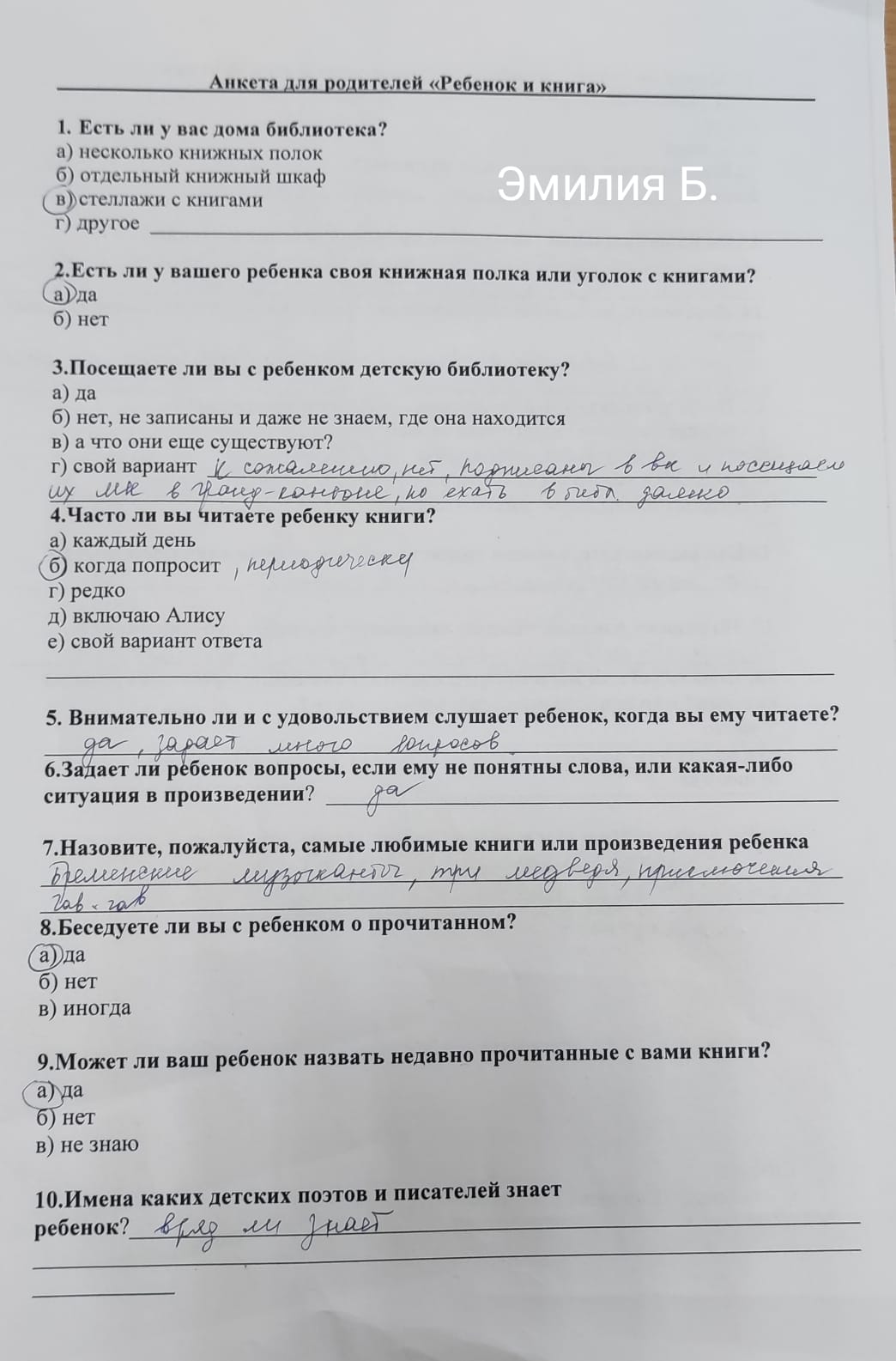 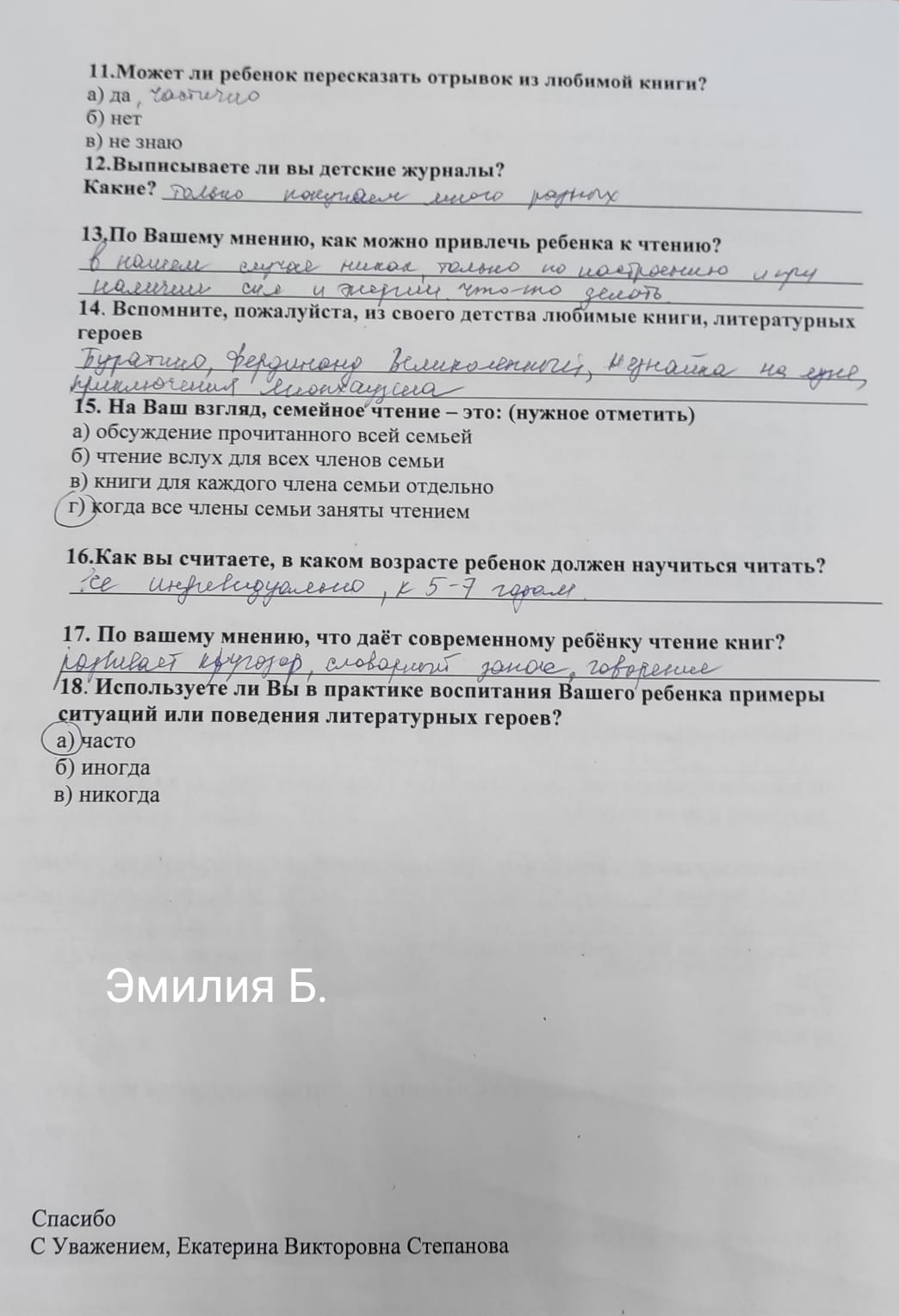 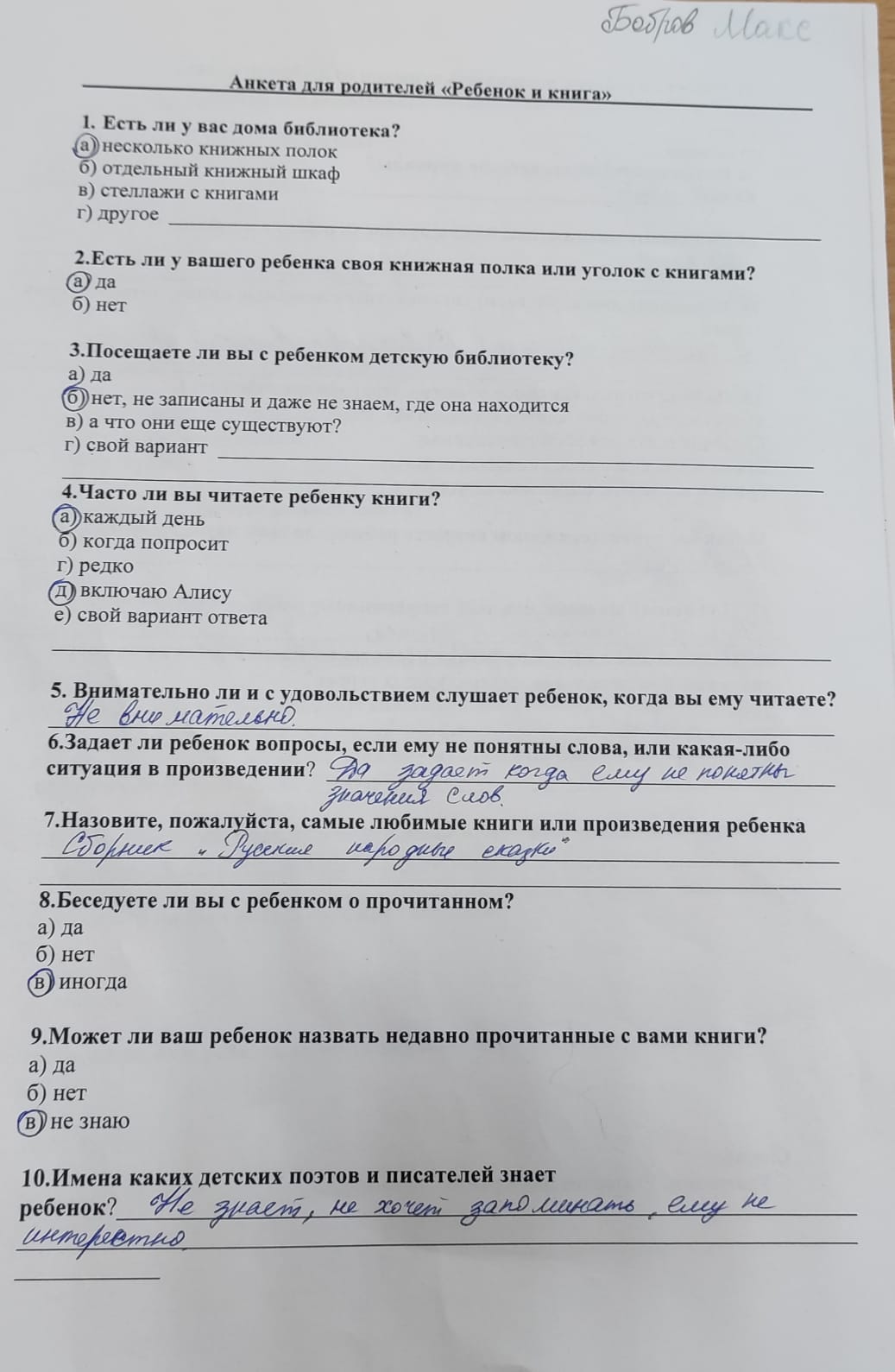 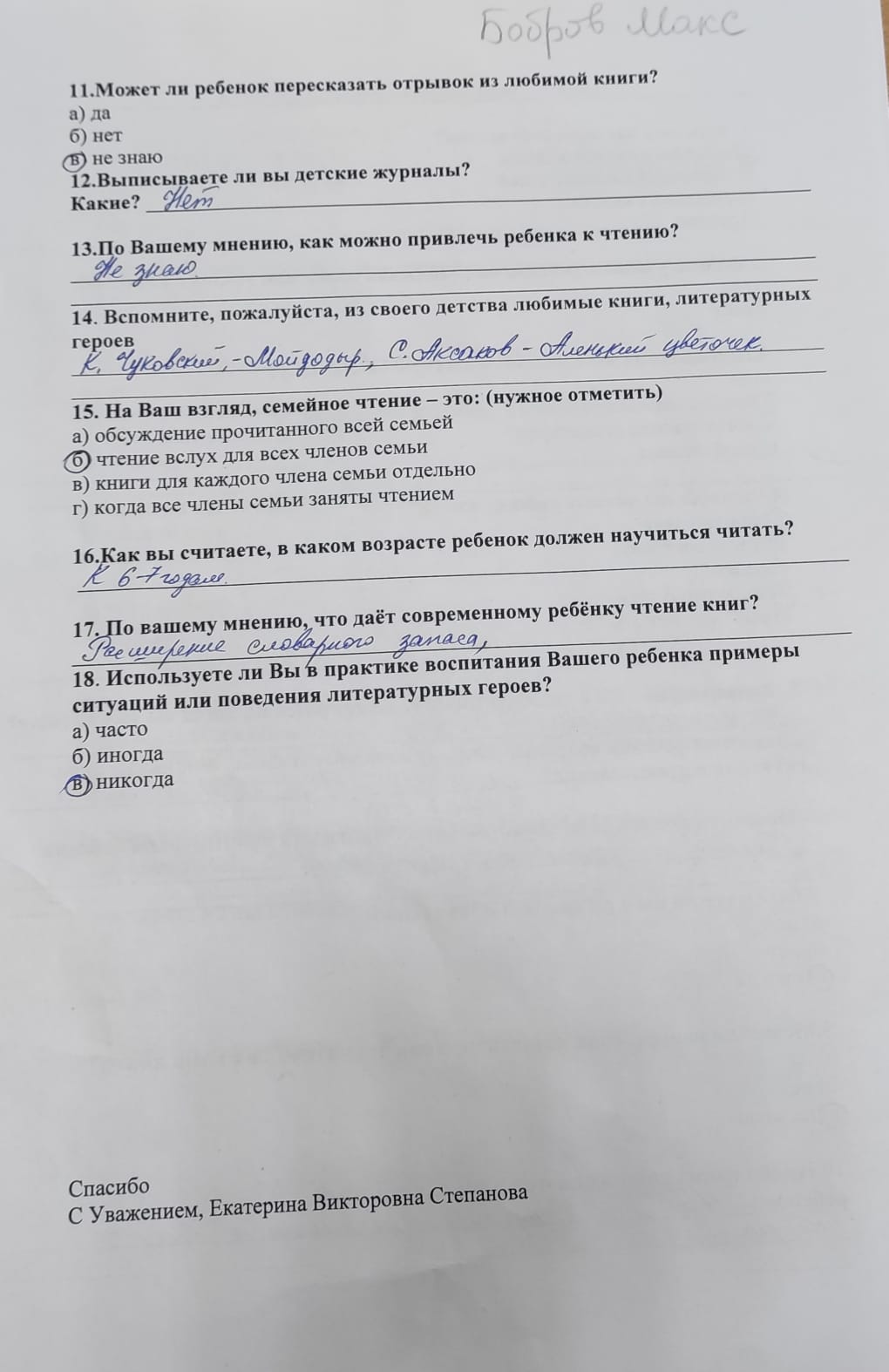 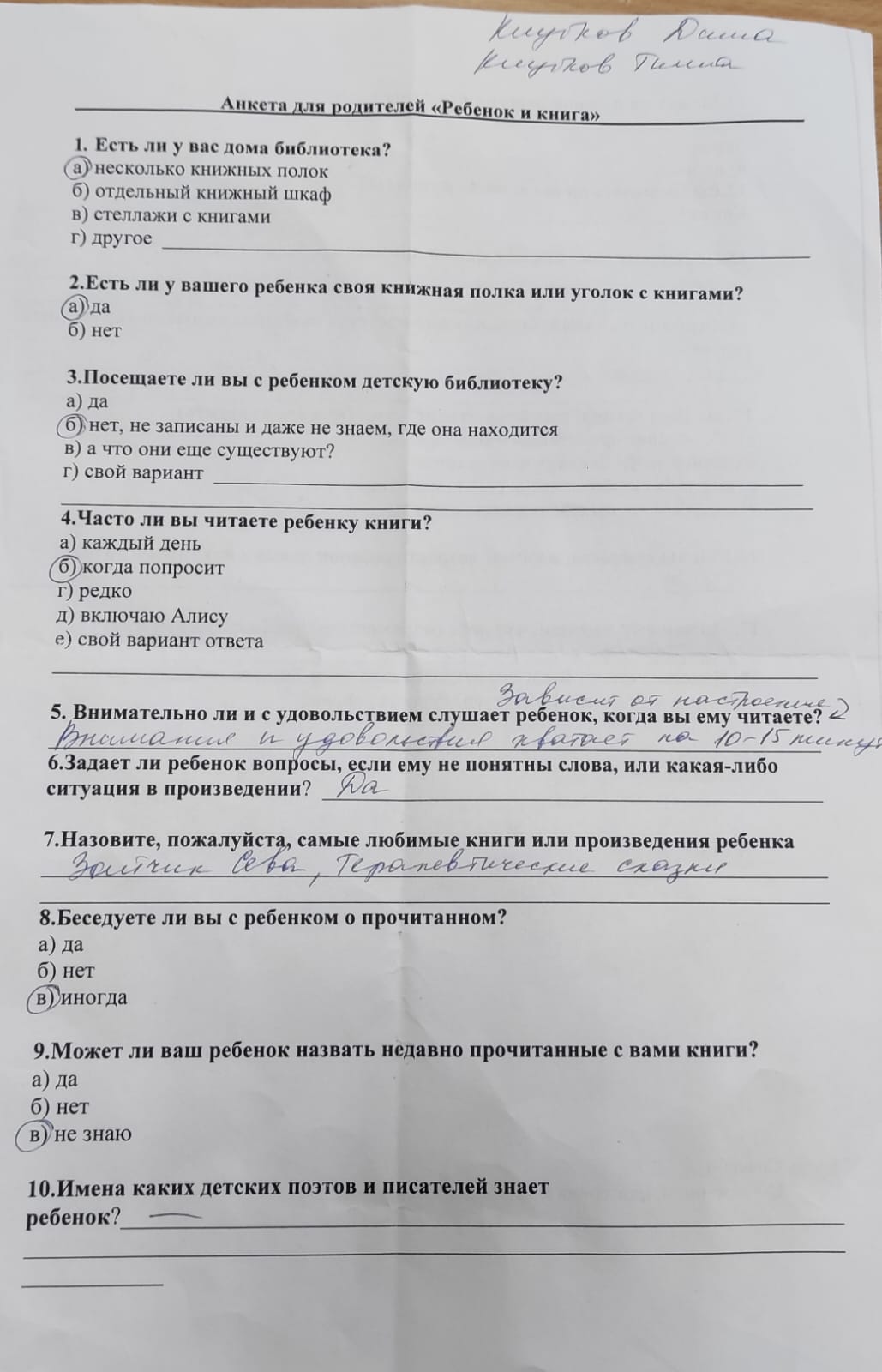 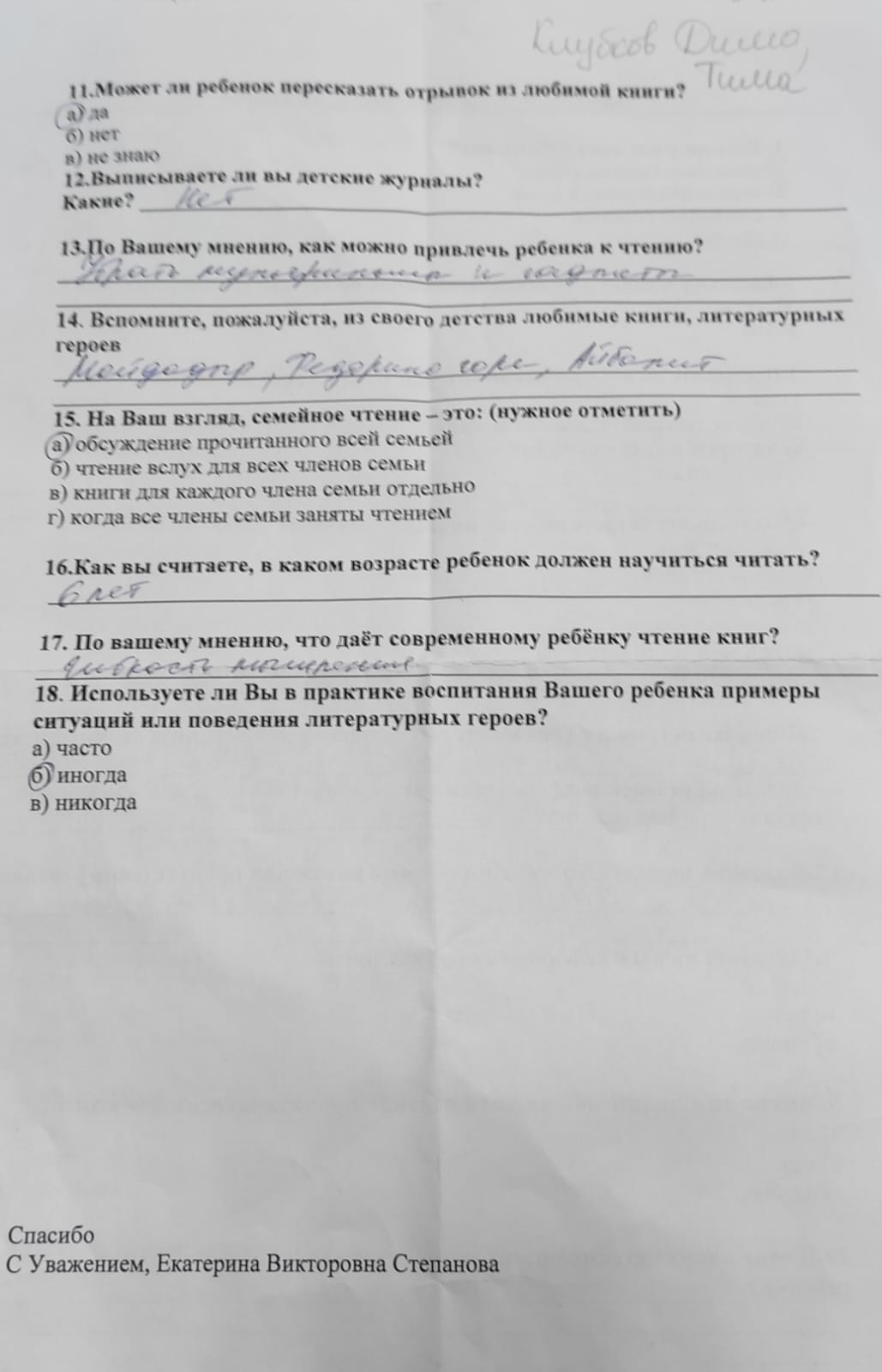 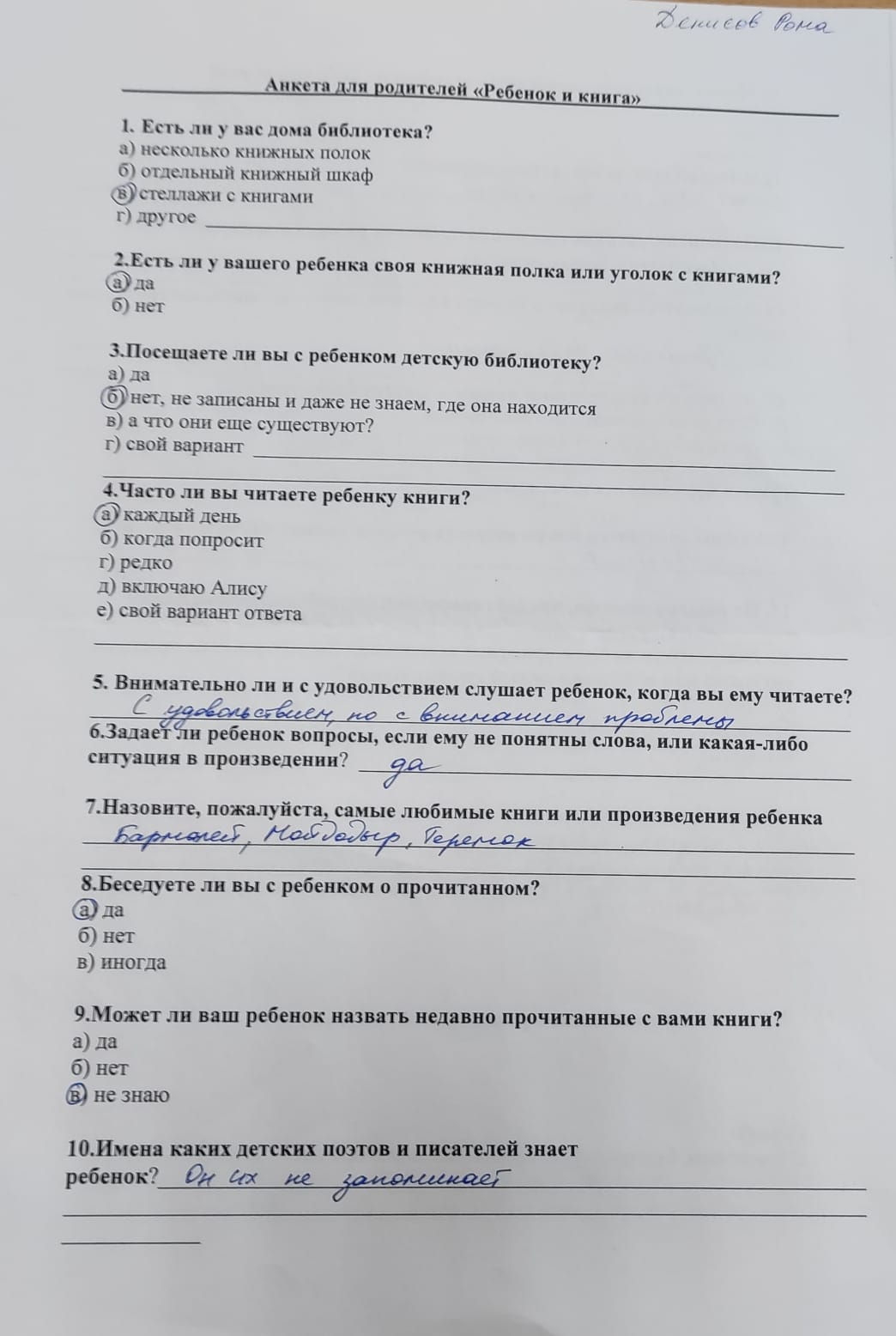 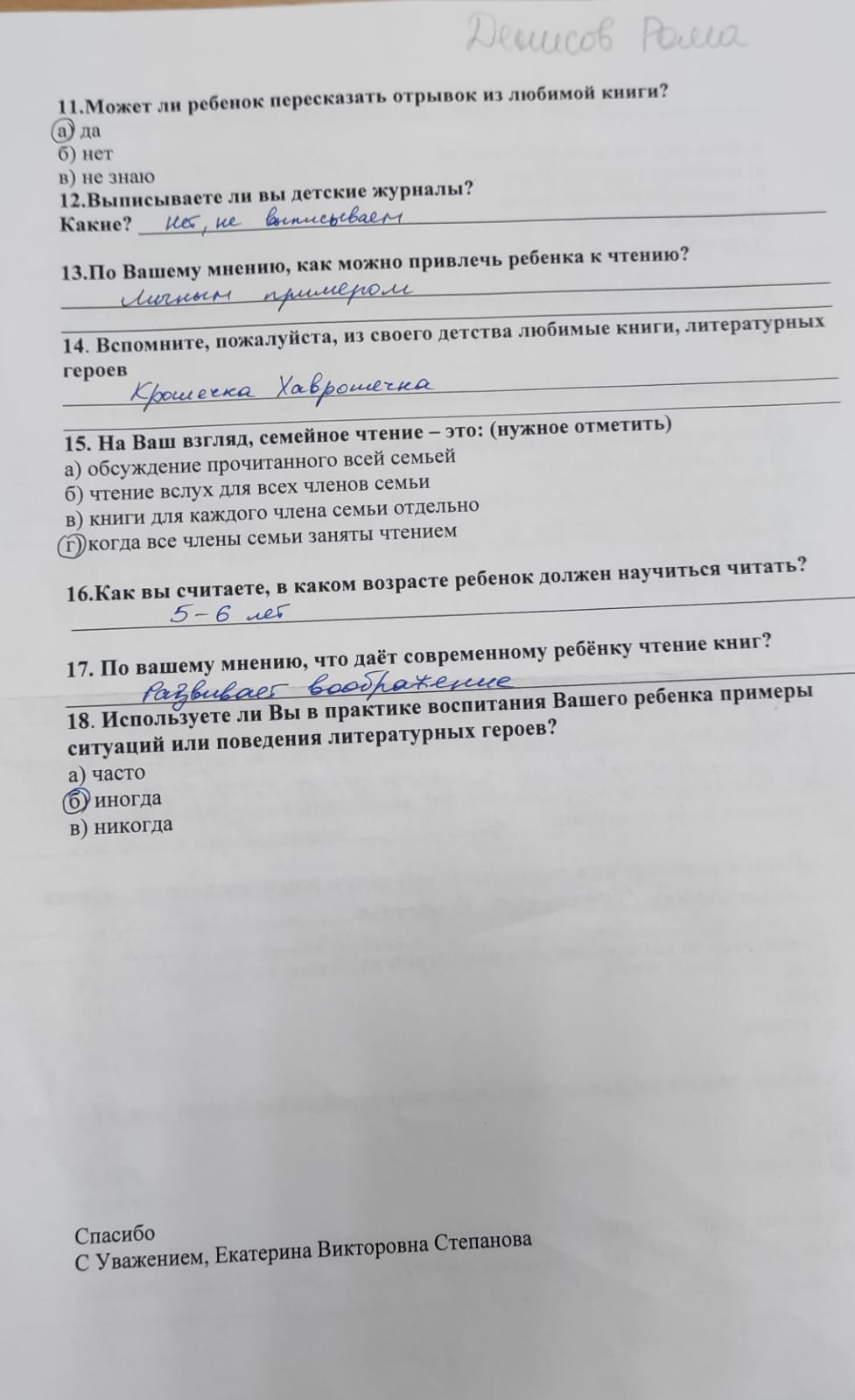 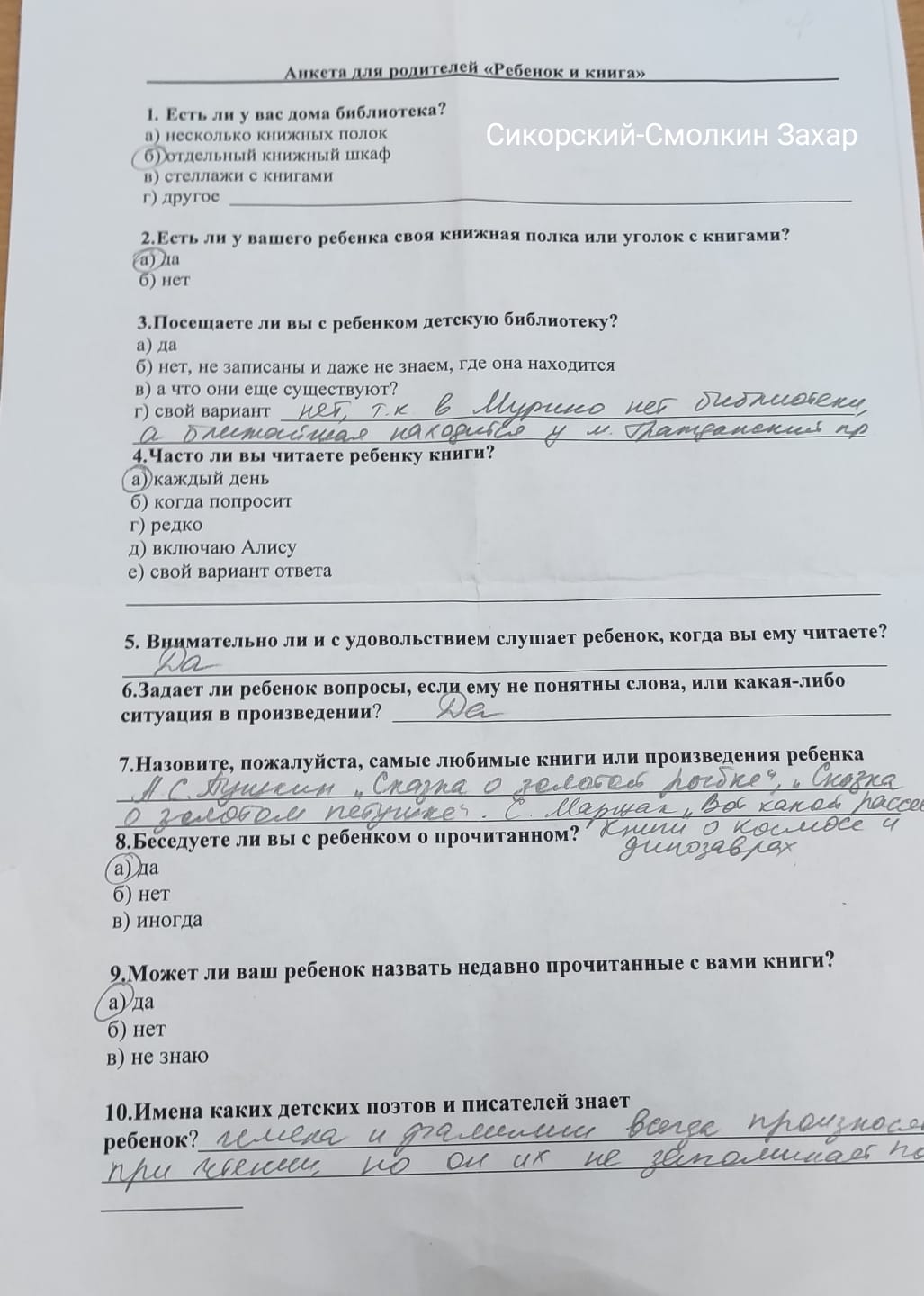 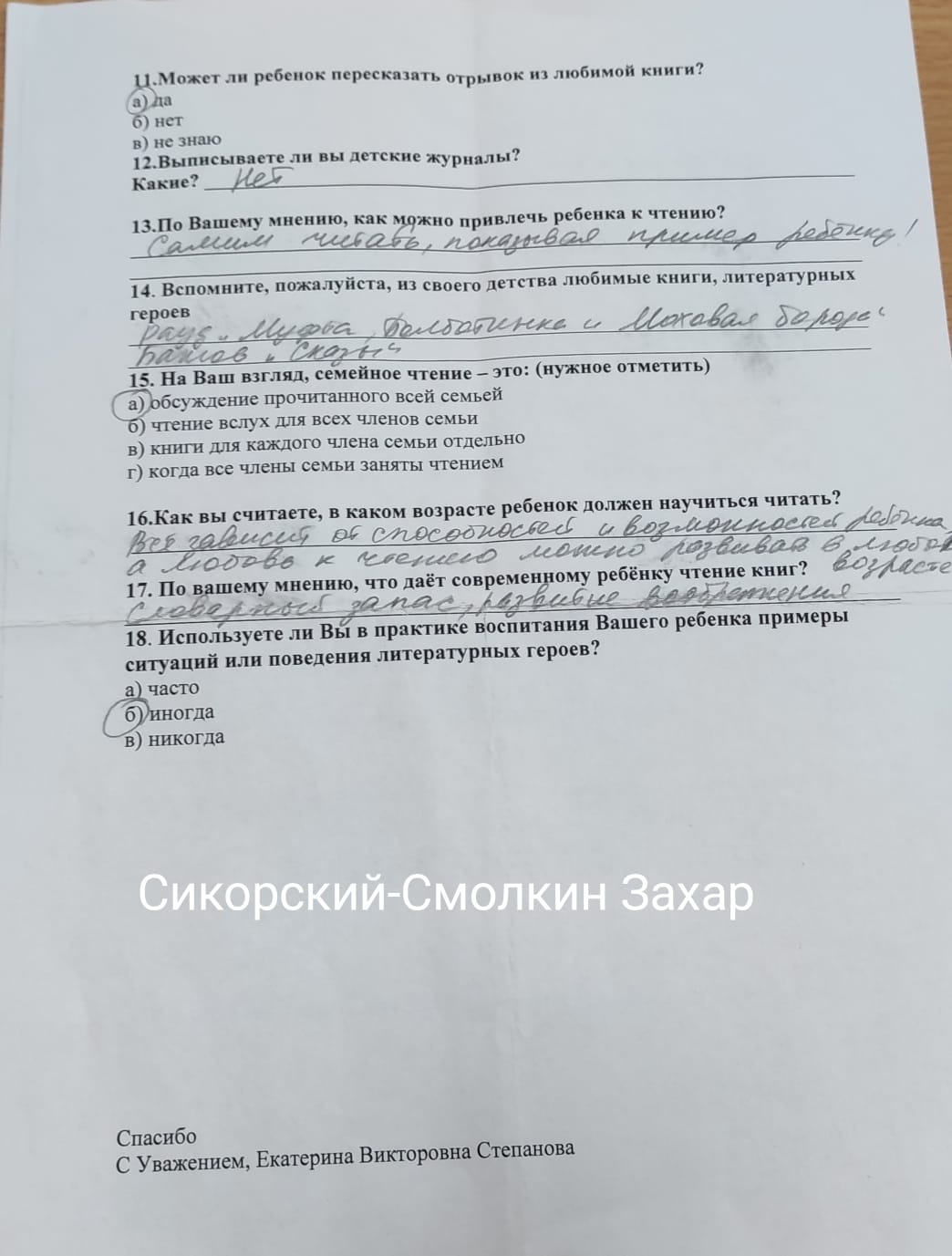 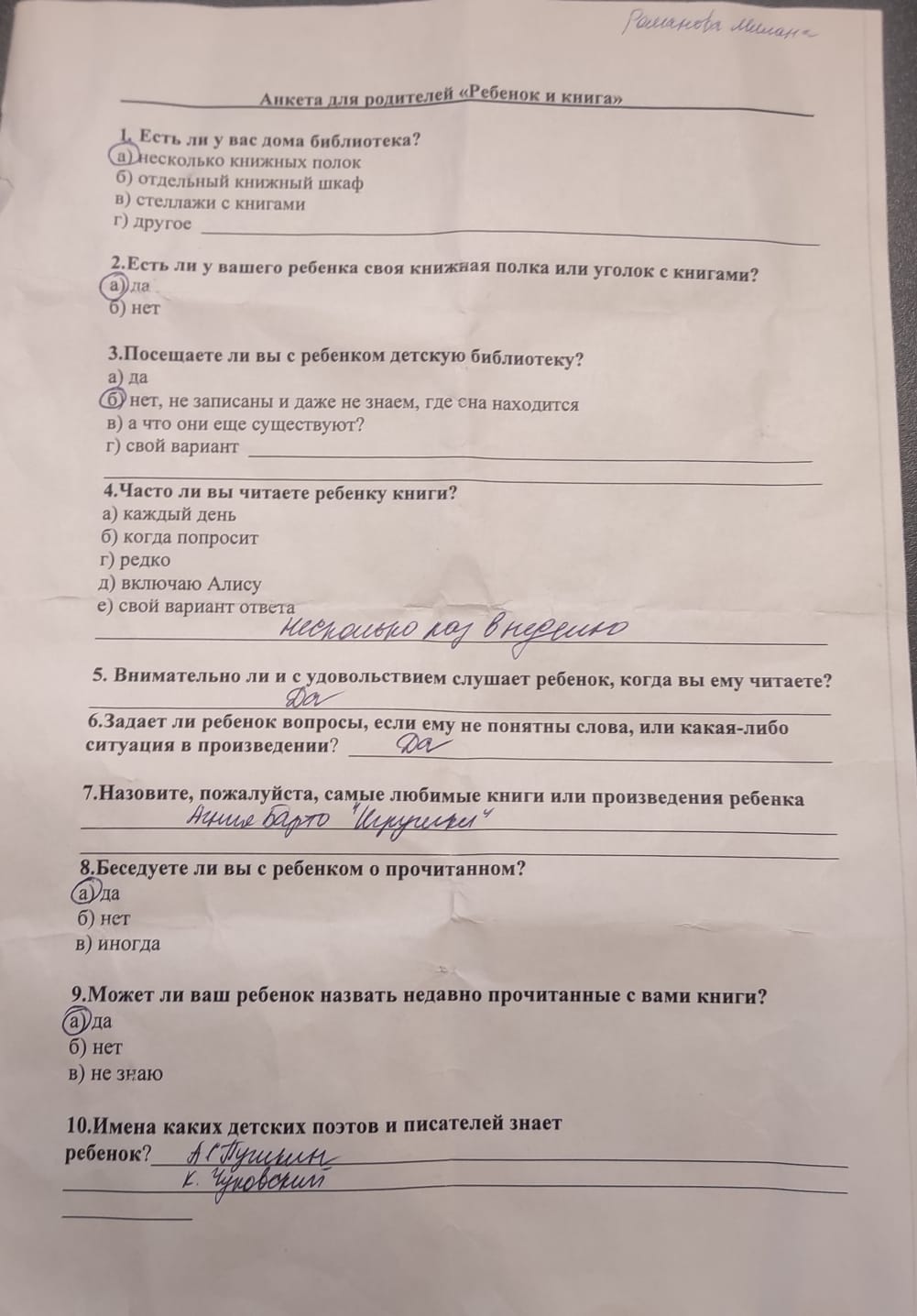 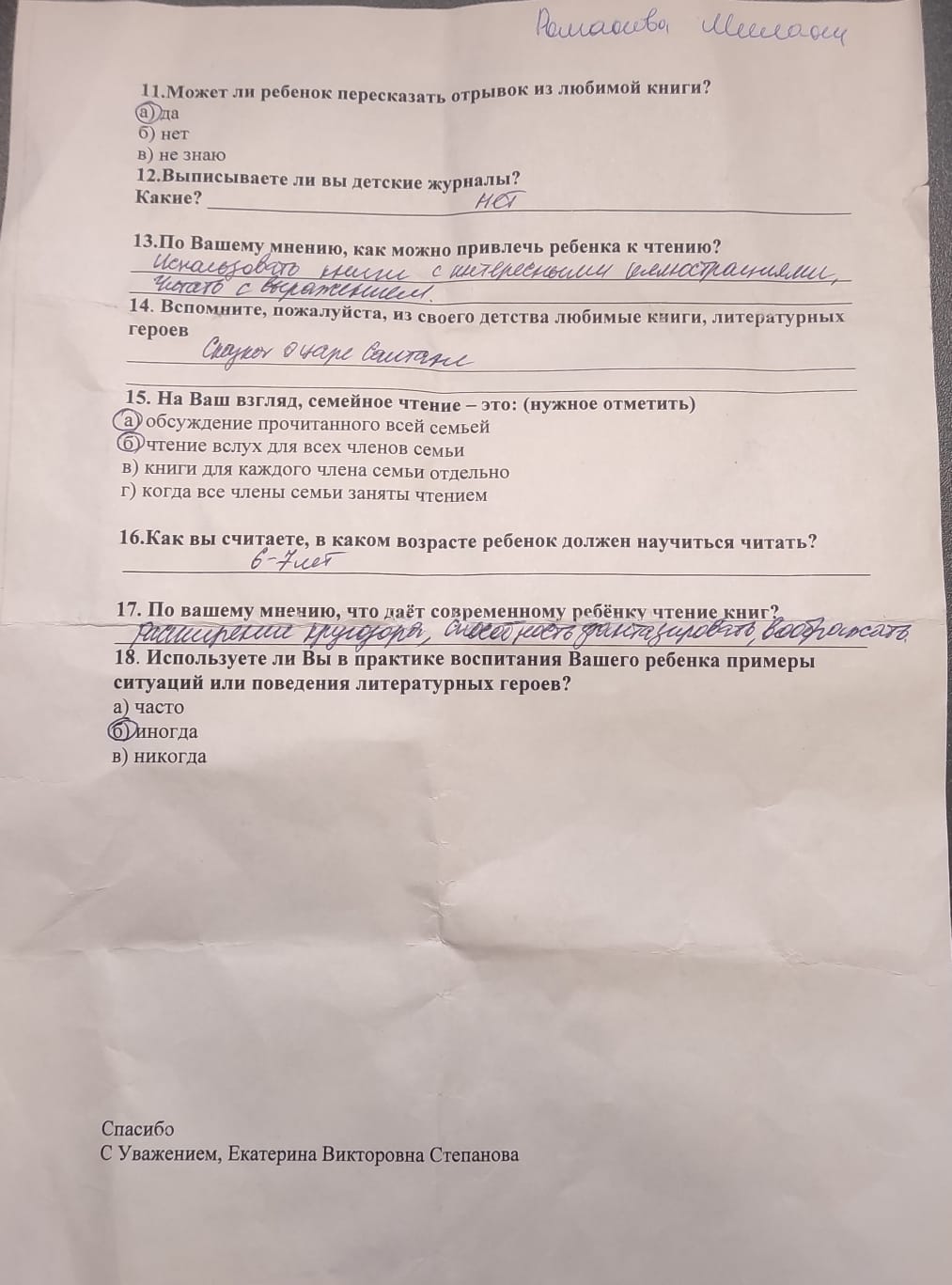 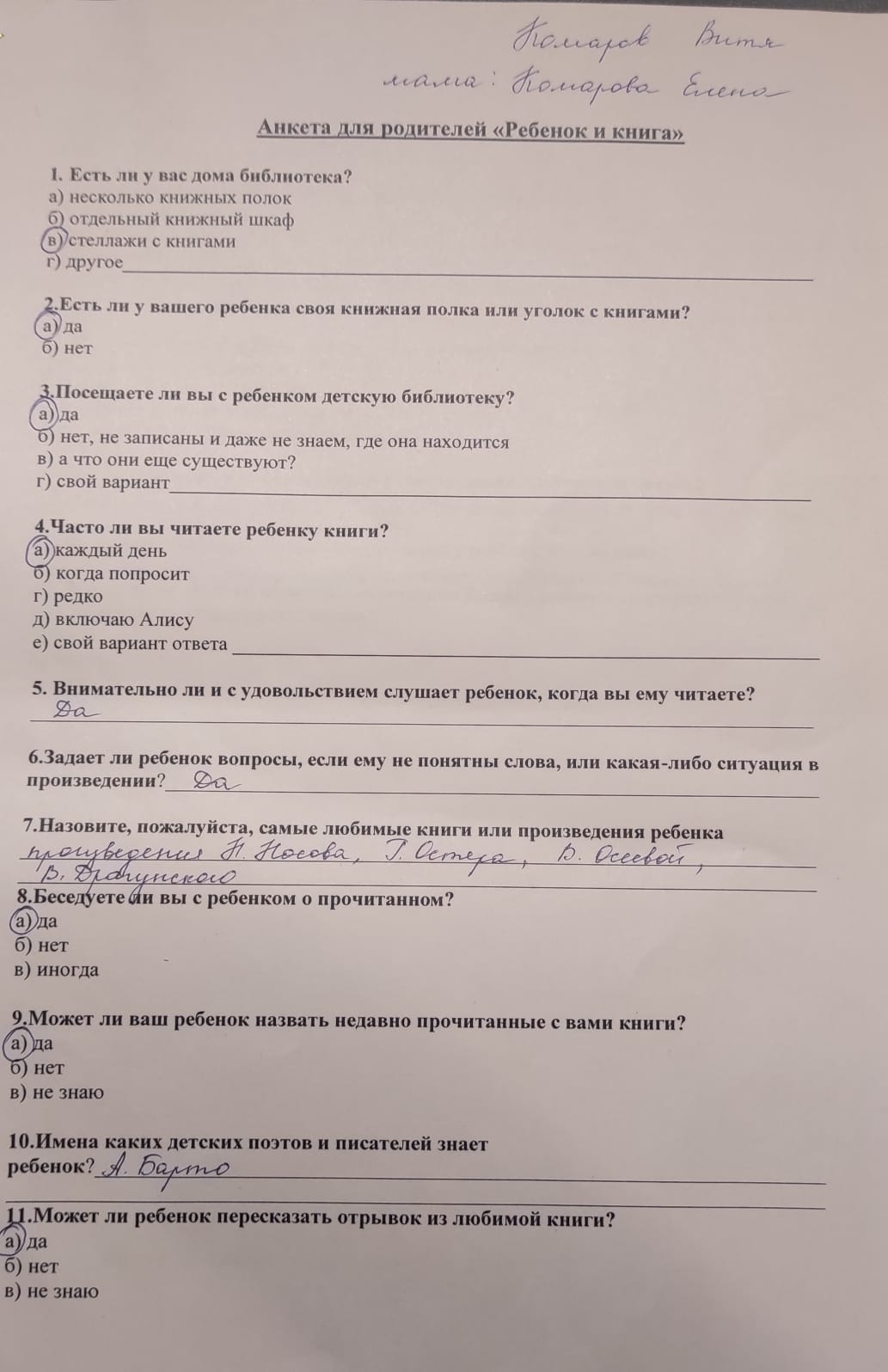 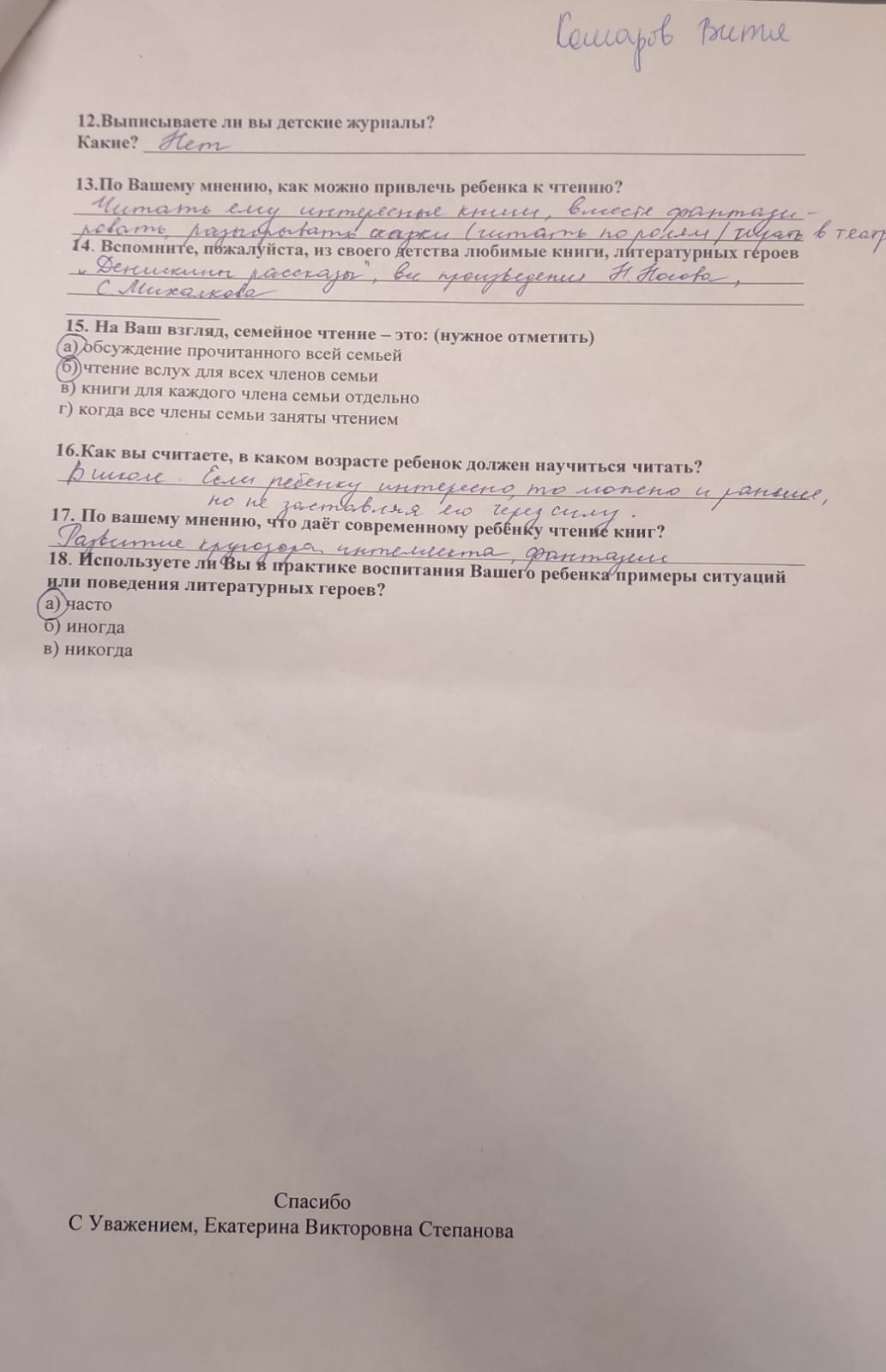 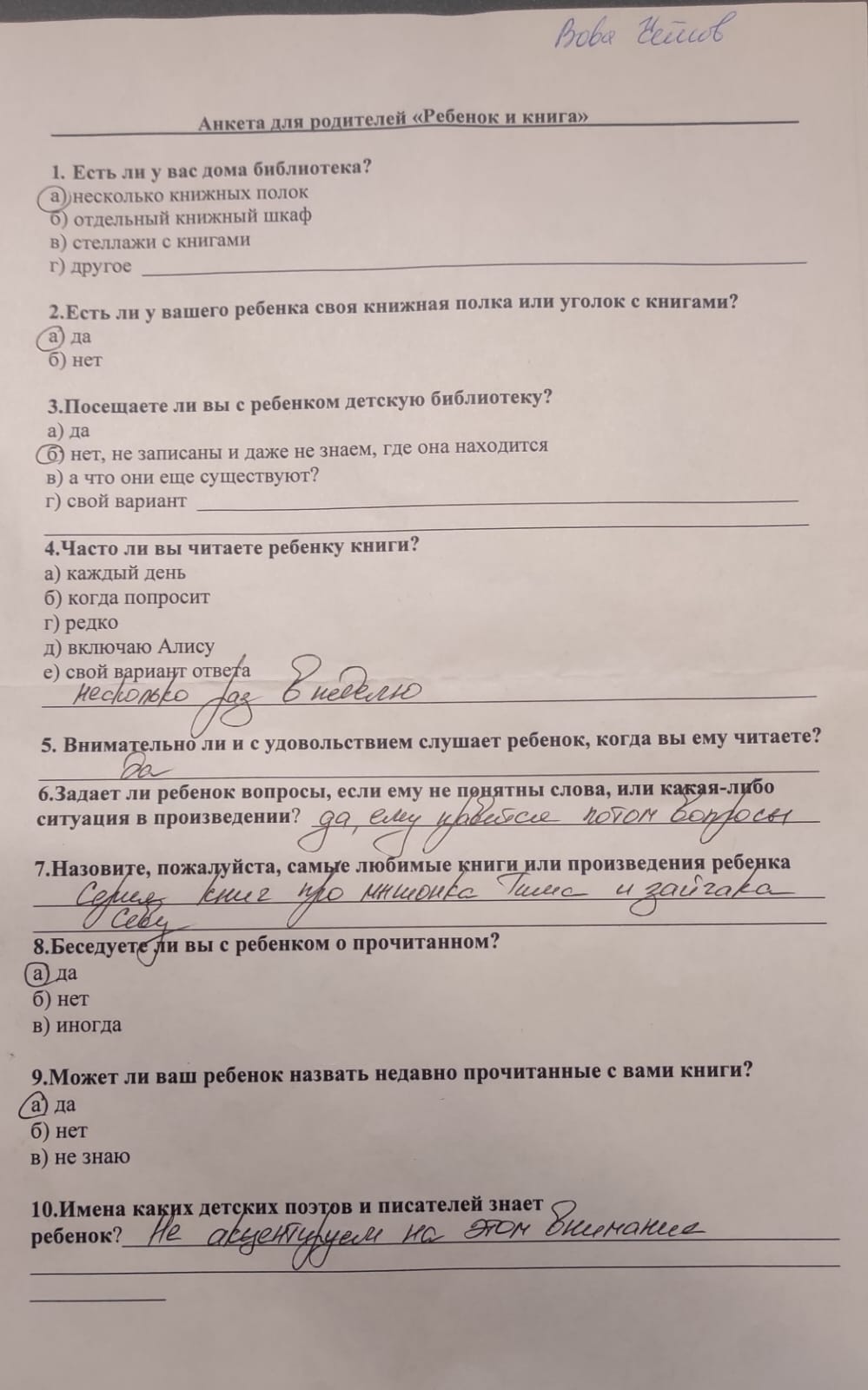 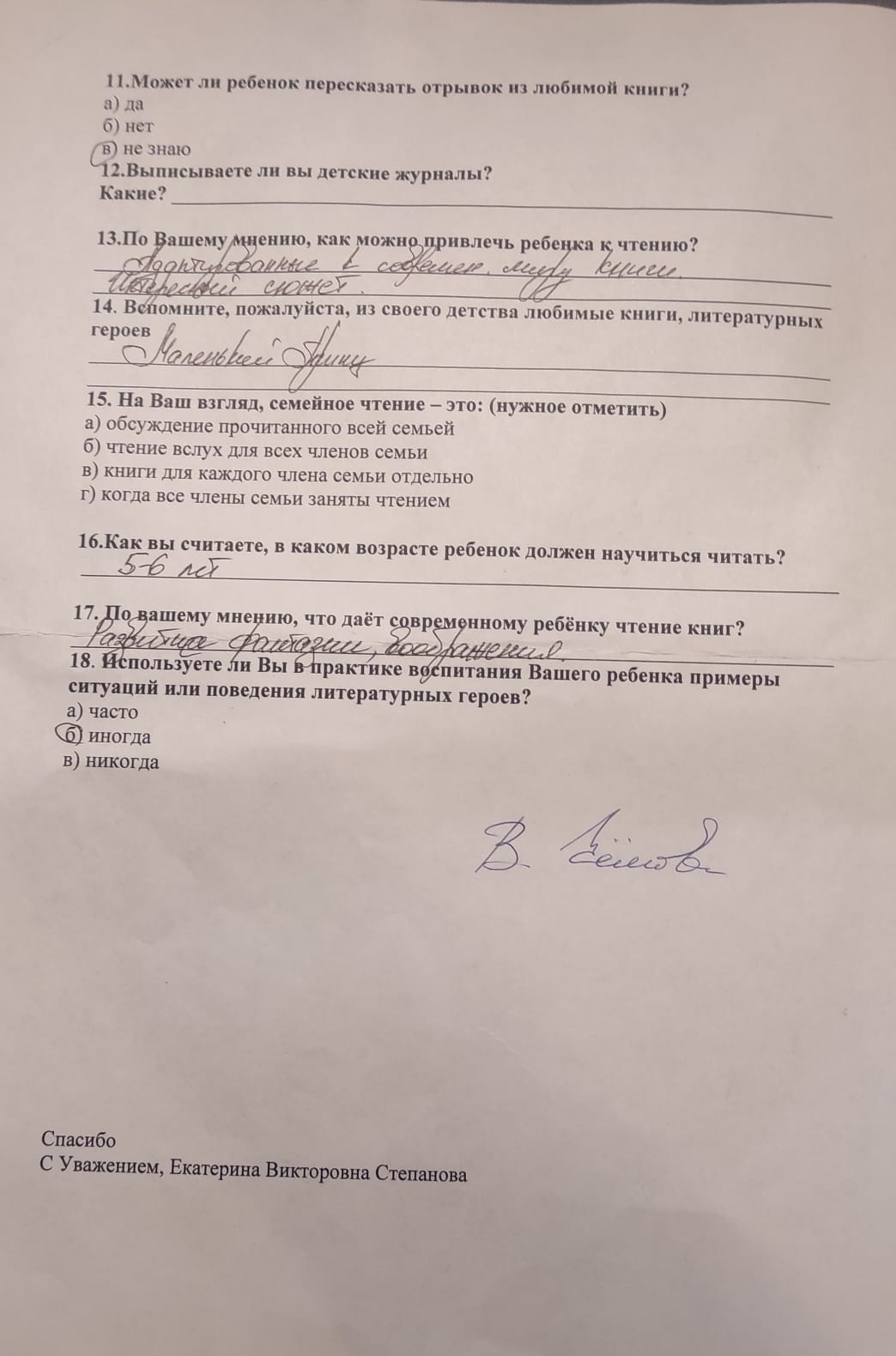                                                                                                                                  Приложение 2                «Консультация для родителей «Чтение в дошкольном возрасте» Чтение книг- занятие, которые наиболее доступно и полезно в качестве средства для интеллектуального и эмоционально-психического развития ребенка.Основные причины почему чтение играет важную роль в дошкольном возрасте:- читая ребенку вы развиваете его речь и пополняете словарный запас- чтение развивает мышление ребенка, расширяет его воображение, учит детей мыслить образами- чтение развивает память- чтение расширяет кругозор и развивает познавательный интерес - чтение помогает ребенку познать самого себя- книги помогают понять не только себя, но и другихУважаемые родители, мы подготовили несколько рекомендаций, которые могут быть для Вас полезными:• Воспитывайте бережное отношение к книге• Если вы хотите, чтобы ваш ребенок любил читать, то помните, что вы- главный пример для своего ребенка и должны некоторое время проводить с книгой• Посещайте вместе книжные магазины, библиотеки. В библиотеках часто проводят интересные тематические мероприятия. Самая ближайшая к нам библиотека находится по адресу: Оборонная улица, 4• Покупайте книги яркие по оформлению и интересные по содержанию;• Радуйтесь успехам ребенка, хвалите, когда видите в его руках книгу• Обсуждайте прочитанную книгу всей семьей• Рассказывайте ребенку об авторе прочитанной книги;• Чаще устраивайте семейные чтения, назвав их, например, «литературный вечер», «в гостях у книги». Можно создать приятную атмосферу, приготовить вкусный чай, укрыться пледом и погрузиться в дивный книжный мирДетям 5-6 лет нужно приобретать яркие книги с крупным шрифтом и красивыми картинками, сюжет книги должен быть интересным, чтобы ребенку захотелось дочитать до конца. Книга в таком возрасте не должна быть утомительной и непонятной, а должна заинтересовывать и приносить удовольствиеПозвольте предложить для совместного чтения с ребенком 5-6 лет следующие произведения, конечно, их в сотни и тысячи раз больше, перечислю лишь малую их часть.- А. Барто «Дневник Наташи Ивановой»- С. Маршак. «Кошкин дом»- Н. Рубцов. «Про зайца»- В. Сутеев «Золотая книга сказок»- В. Постников «Приключения Карандаша и Самоделкина»- А. Усачев «Умная собачка Соня», «Все о Дедморозовке»- В. Катаев «Цветик-семицветик», «Дудочка и кувшинчик»- Н. Носов «Незнайка в цветочном городе»- А. Толстой «Приключения Буратино, или Золотой ключик»- Есть интересный автор Елена Ульянова, у которой серия книг «сказки про эмоции». Книги с яркими картинками, небольшого формата, но с довольно-таки интересным содержанием. Например: «Почему я обиделся», «Почему я завидую», «Как не дать себя в обиду»- Издательство Clever, «Энциклопедия добрых дел»-издательство Феникс-премьер и др.  - Джейн Чапмен «Я люблю тебя всем сердцем» Издательство Clever. Хорошо подойдет для самостоятельного чтения ребенком- Пол Брайт, Джейн Чапмен «С папой буря не страшна» Издательство Clever. Хорошо подойдет для самостоятельного чтения ребенком- Р. Киплинг «Маугли», «Рикки Тикки Тави»- И. Крылов «Басни»- А. Пушкин «Сказка о царе Салтане», «Сказка о золотом петушке», «Сказка о мертвой царевне и семи богатырях», «Сказка о рыбаке и рыбке», «Сказка о попе и работнике его Балде»- С. Маршак «Вот какой рассеянный», «Двенадцать месяцев»- Русские народные сказки: «Журавль и цапля»; «Петушок – золотой гребешок и чудо меленка», «Летучий корабль», «Гуси-лебеди», «Как лиса с овцой волка наказали», «Белая уточка»- М. Липскерова "Как волк теленочку мамой был"Чтение для детей должно стать ежедневной привычкой, необходимостью.Родители, помните, пожалуйста, что будущего читателя надо воспитывать тогда, когда он еще является слушателем. А совместное чтение сближает, укрепляет доверительные отношения. Не зря же говорят, что книга объединяет поколения!!! 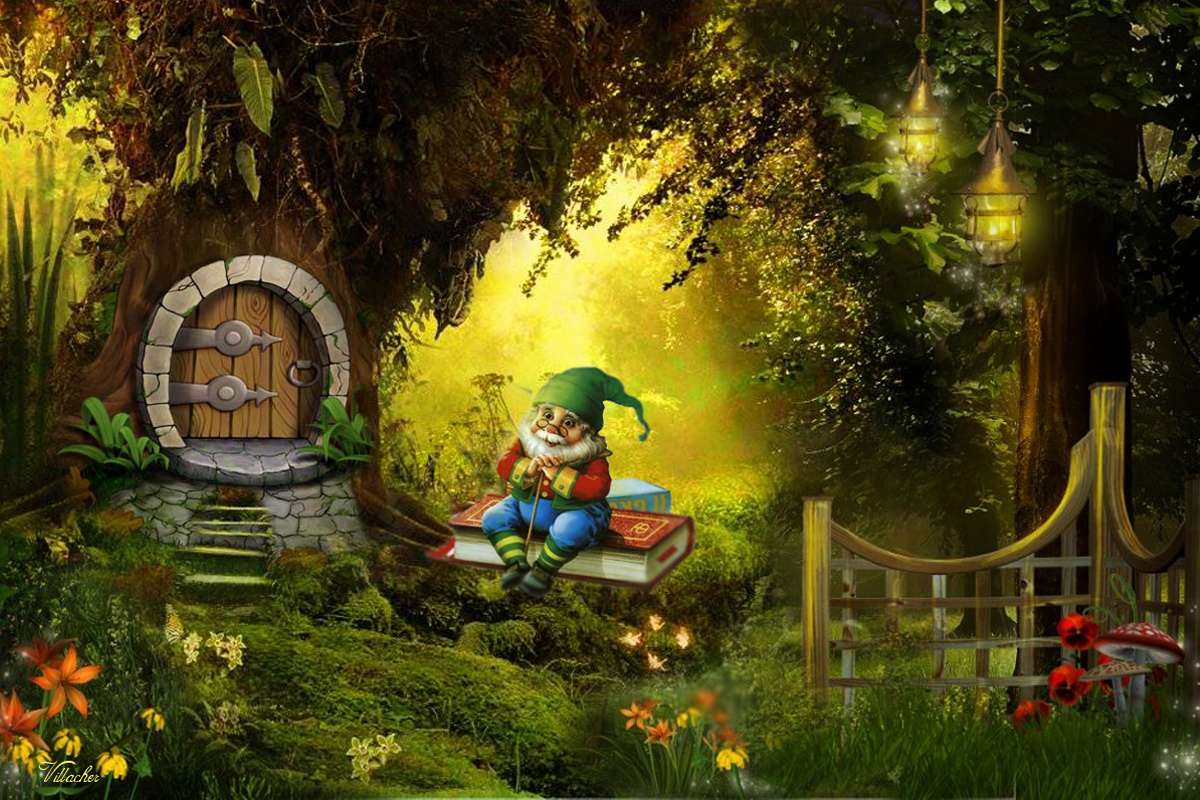                                                                                                                                  Приложение 3                                                                                   Беседа «В гостях у Агнии Барто»Цель:закрепление знаний детей о творчестве Агнии Львовны Барто.Задачи: - воспитывать у детей уважение, интерес к литературе и чтению- развивать речь детей, коммуникативные способности, умение слушать - развивать познавательный интерес, любознательность, внимание, память- развивать мелкую моторику рук и воображениеМатериал:Портрет Агнии Барто, изображение иллюстрации к стихотворению «Кораблик», изображение титульного листа сборника «Игрушки», презентация о жизни и творчестве, скакалка(веревка)Ход:Я: Ребята, рада Вас приветствовать. Сегодня хочу с вами поговорить о жизни и творчестве детской писательницы Агнии Львовны Барто.Посмотрите, пожалуйста, на нашу магнитную доску, на ней вы можете увидеть портрет Агнии Барто. Она родилась в Москве, 17 февраля 1902. Папа ее был ветеринарным врачом. Стихи начала писать, когда училась в гимназии, всегда мечтала стать балериной. В хореографическом училище на одном из уроков учитель попросил Агнию Барто прочесть под музыку одно из своих стихотворений. Она выбрала очень грустное и печальным голосом прочла его. Присутствующий на этом уроке Анатолий Васильевич Луначарский, расспрашивая потом юную балерину о ее планах, посоветовал девочке обязательно писать стихи, но не грустные, а веселые.Я: Первый её сборник называется «Игрушки» (на доске изображение титульного листа сборника «Игрушки»)Ребята, сейчас я вам буду задавать вопросы, вы внимательно выслушайте вопрос до конца, хорошо подумайте, и дайте, пожалуйста, ответ1.Кого оставила девочка под дождем? (Зайку)
2. Кто опрокинул грузовик? (Кот)
3. Какой игрушке оторвали лапу? (Мишке)
4. Как звали девочку, которая уронила в речку мячик? (Танечка)
5. Как звали девочку в синей юбочке и ленточкой в косе? (Любочка)
Я: Вы очень внимательные, молодцыУ А. Барто есть стихотворение «Любитель – рыболов», и на его слова композиторы сочинили музыку, давайте послушаем и заодно потанцуем.(мини дискотека)Я: Прекрасно, ребята, вы очень красиво танцуете, а рыбу ловить умеете?Дети: ответы детейЯ: Предлагаю Вам поиграть в игру «Рыбак и рыбки»«Рыбак» – воспитатель, «рыбки» — дети.Скакалка или веревка находится в руках у ведущего. Дети встают в круг, а Ведущий в середину этого круга. Ведущий, держа скакалку за одну ручку, начинает крутиться, другой конец скакалки пролетает под ногами у «рыбок».Задача «рыбок» перепрыгивать через скакалку так, чтобы она не задела их. Если задевает, то «рыбка» считается пойманной и выбывает. Победитель – та рыбка, которую не смог выловить рыбакОсобые замечания: рекомендую ведущим всегда быть взрослому, поскольку велика вероятность, что дети могут травмировать скакалкой друг другаЯ: Молодцы, ребята, прекрасно поиграли, а сейчас занимайте свои места, покажу Вам фильм про жизнь и творчество Агнии Барто.Просмотр презентации «Пускай мое сердце останется чистым»Я: Дети, я приготовила для Вас еще одно очень увлекательное задание, но сперва послушайте стихотворение Агнии Барто «Кораблик»Матросская шапка,
Веревка в руке,
Тяну я кораблик
По быстрой реке,
И скачут лягушки
За мной по пятам
И просят меня:
— Прокати, капитан!На магнитной доске изображение иллюстрации к стихотворению «Кораблик»Ребята, про что это стихотворение, что у мальчика в руках, кто просит мальчика их прокатить?Обратите внимание, пожалуйста, перед вами лежат счетные наборы. Откройте их, на столе с помощью геометрических фигур и счетных палочек изобразите кораблик, можете изобразить и кораблик, и мальчика.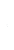 Я: Ребята, хвалю каждого из Вас, Вы сегодня очень постарались.Давайте вспомним, пожалуйста, кому было посвящено наше сегодняшнее занятие?Дети: ответы детейЯ: Правильно. А кто такая Агния Барто?Дети: ответы детейЯ: Все верно, молодцы. Во Вторник я приглашаю Вас на литературную встречу, где мы в очень уютной атмосфере будем читать произведения Барто 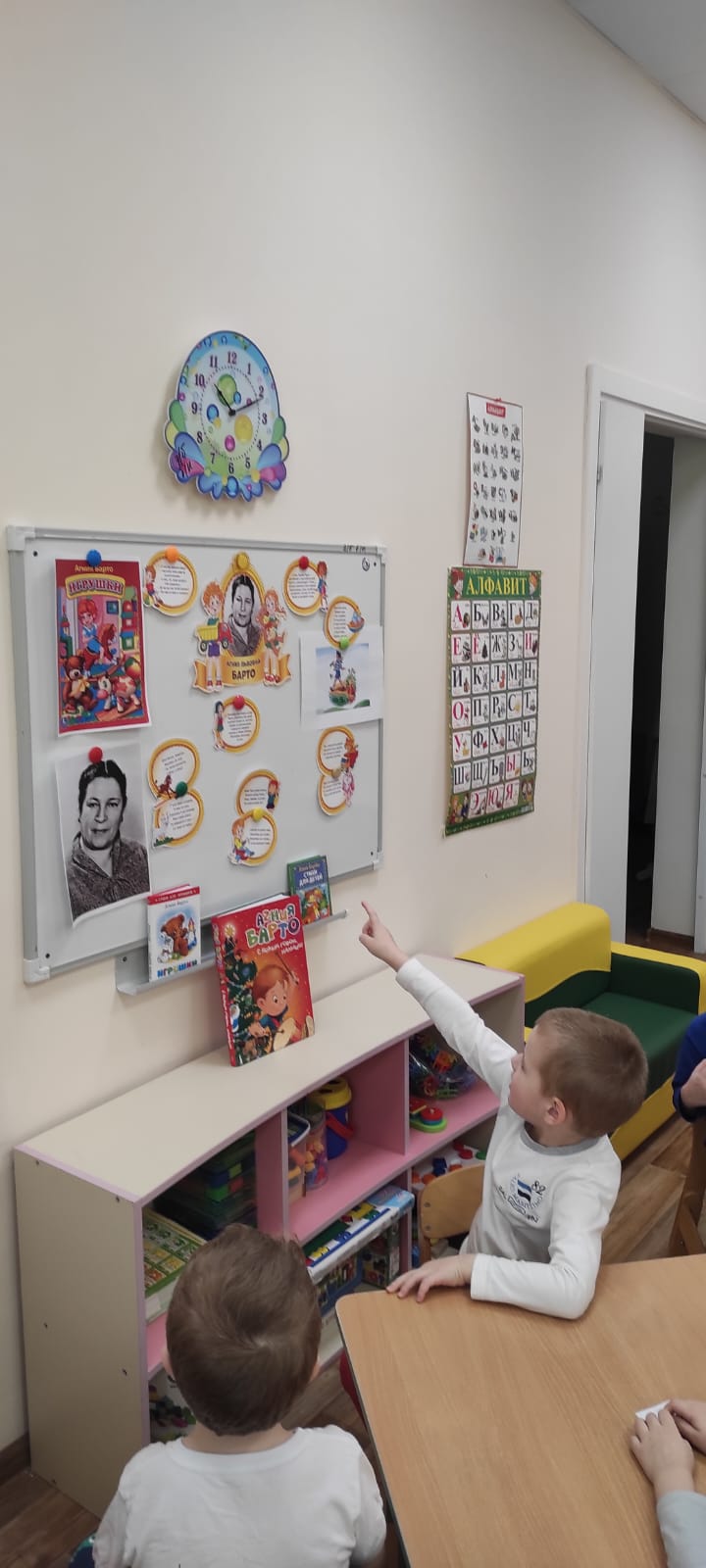 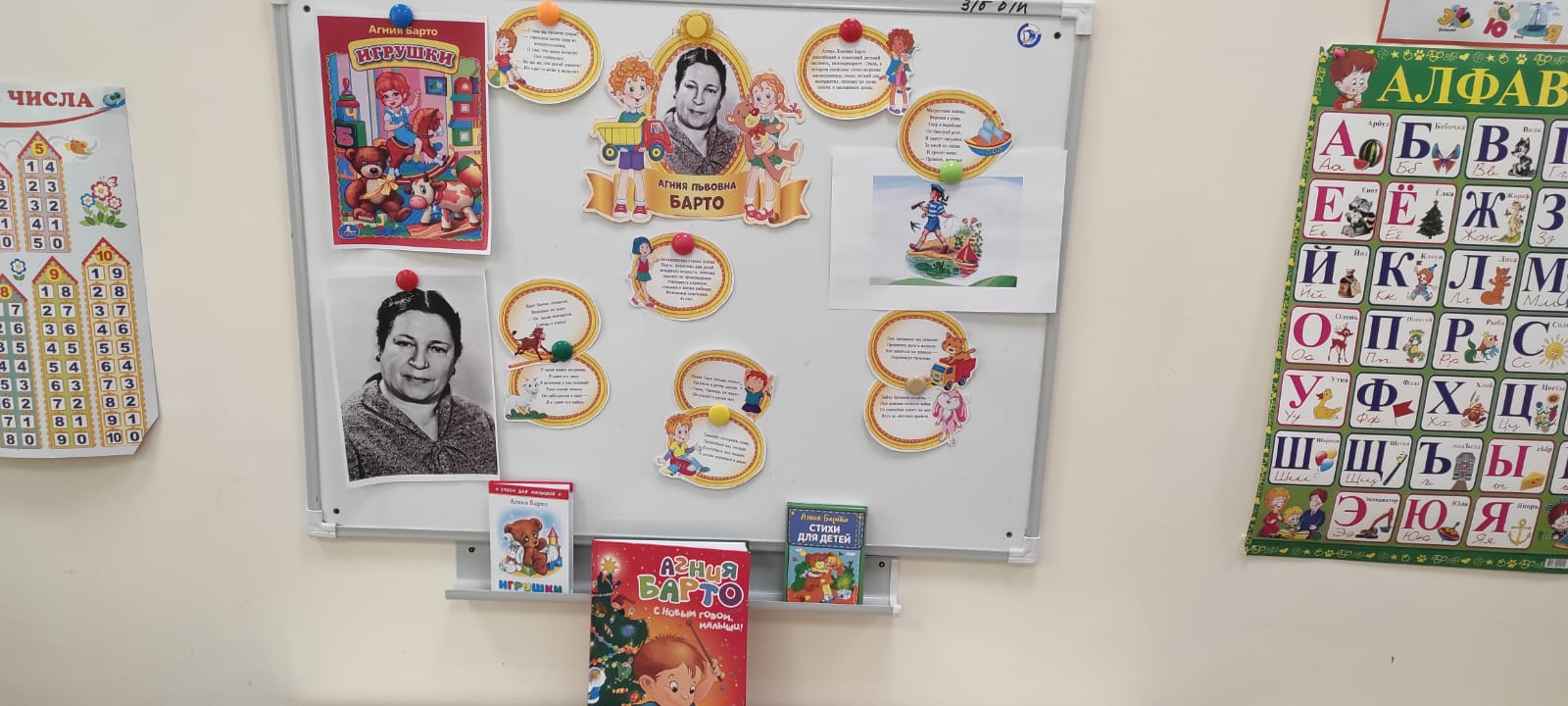 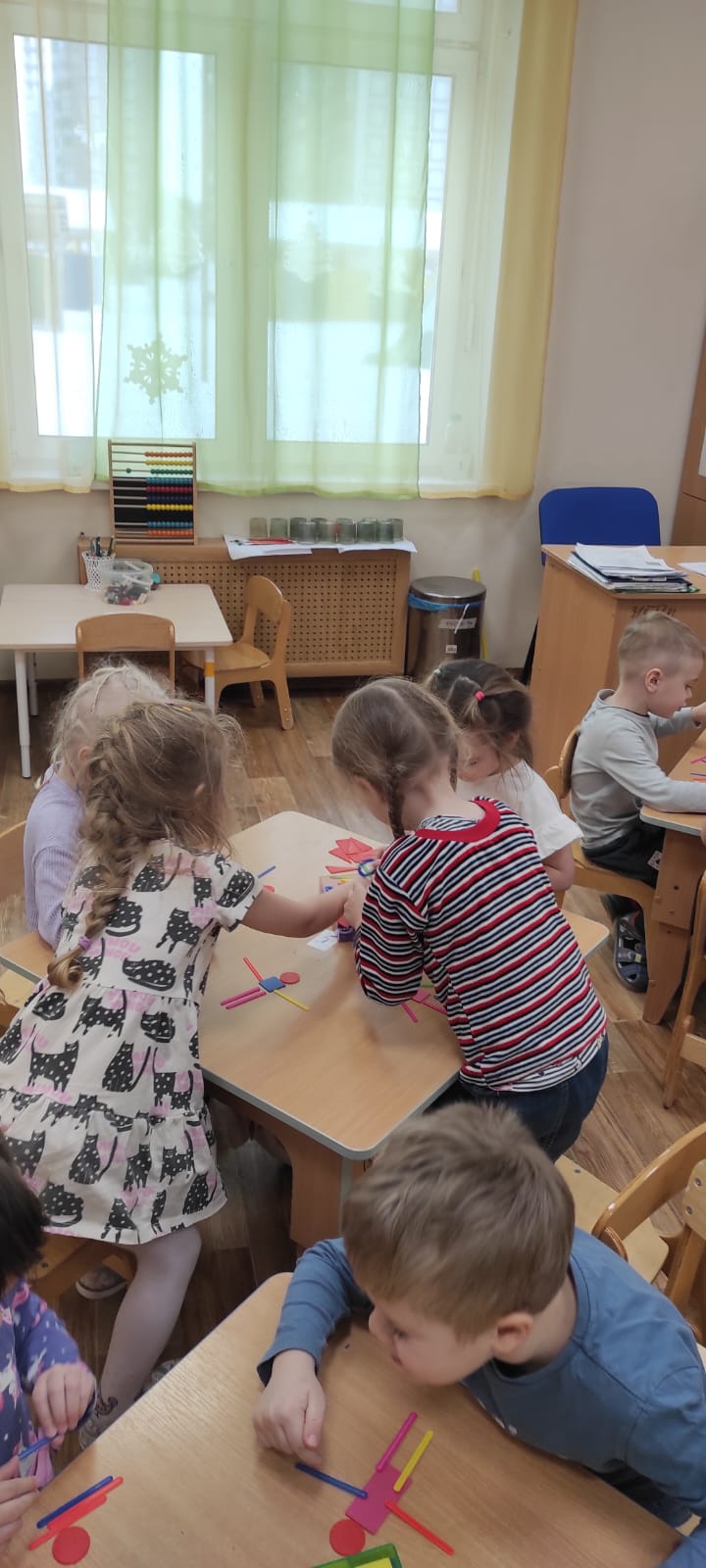 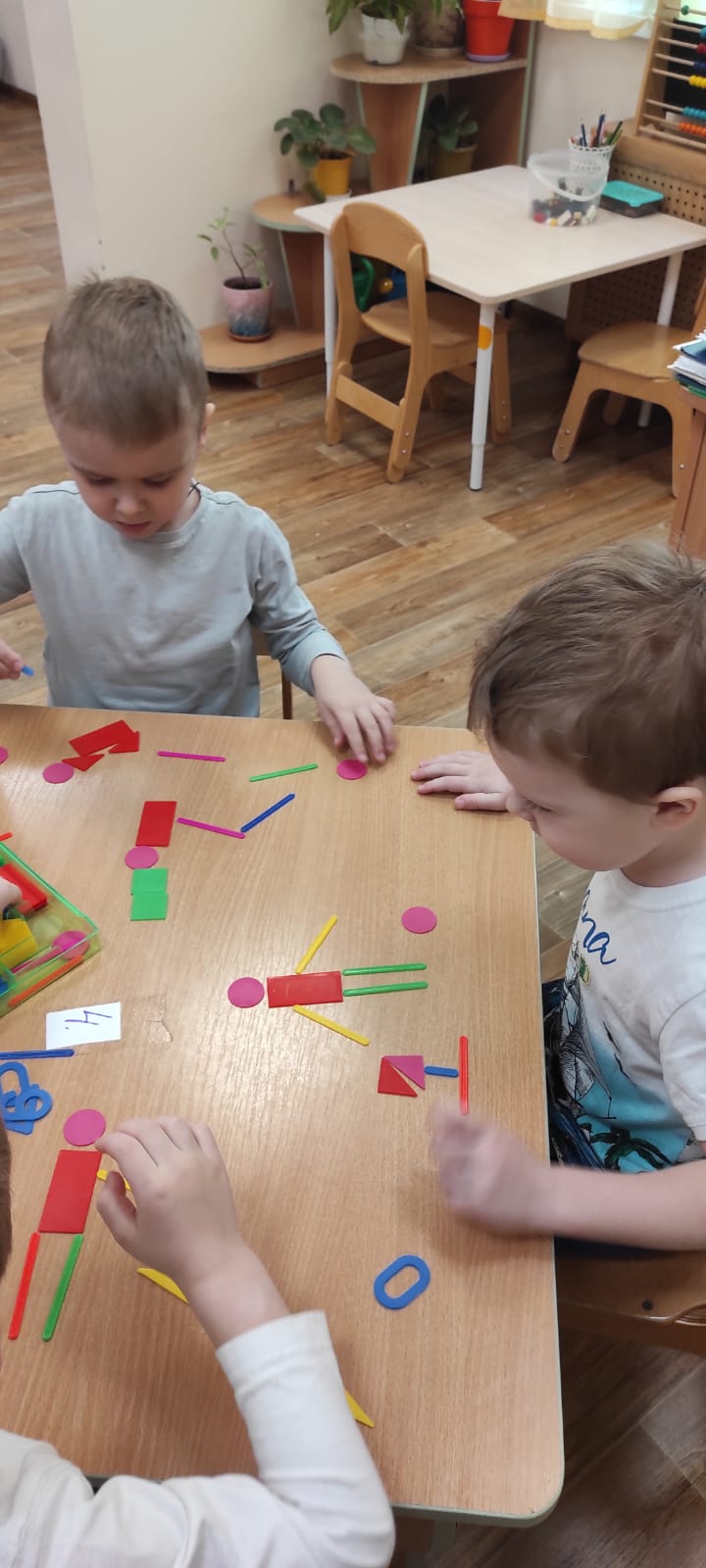 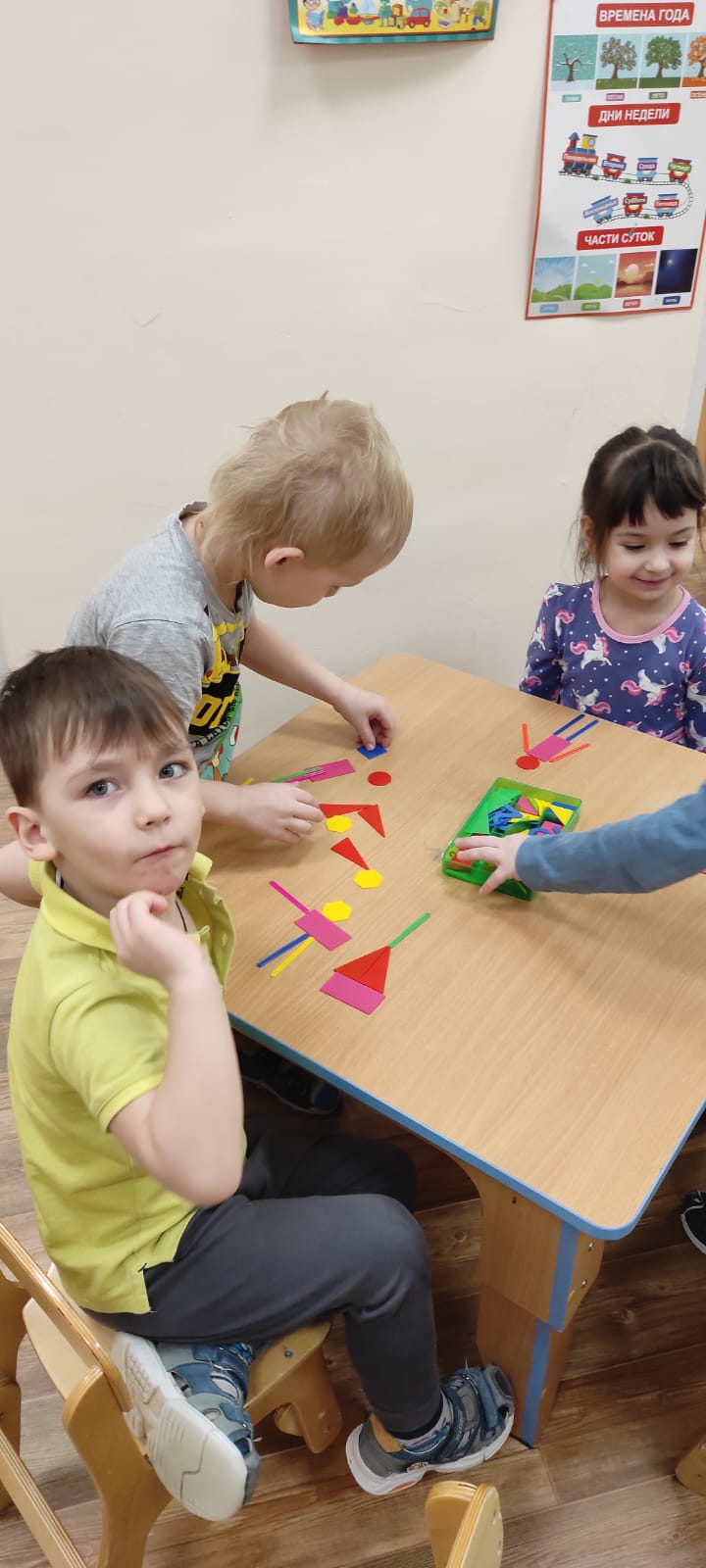 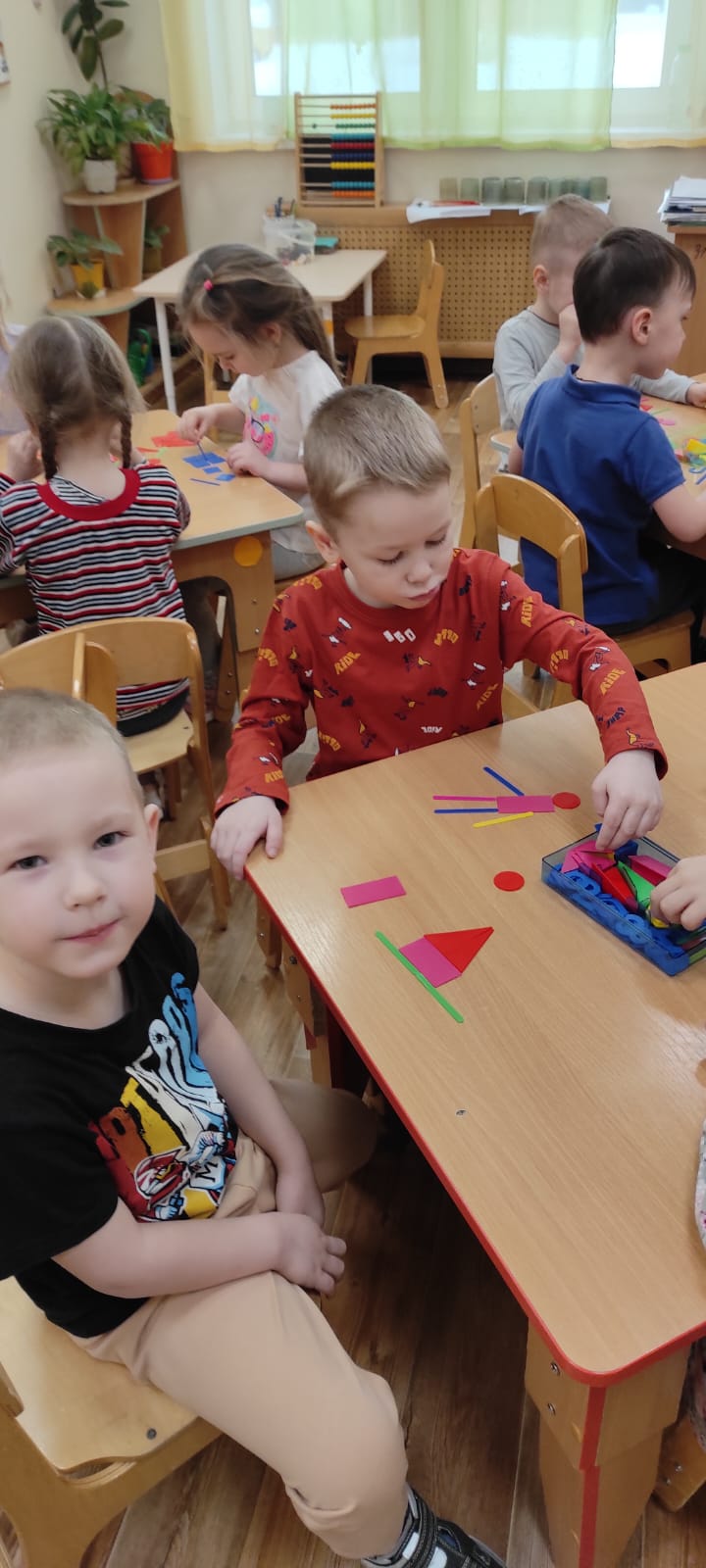 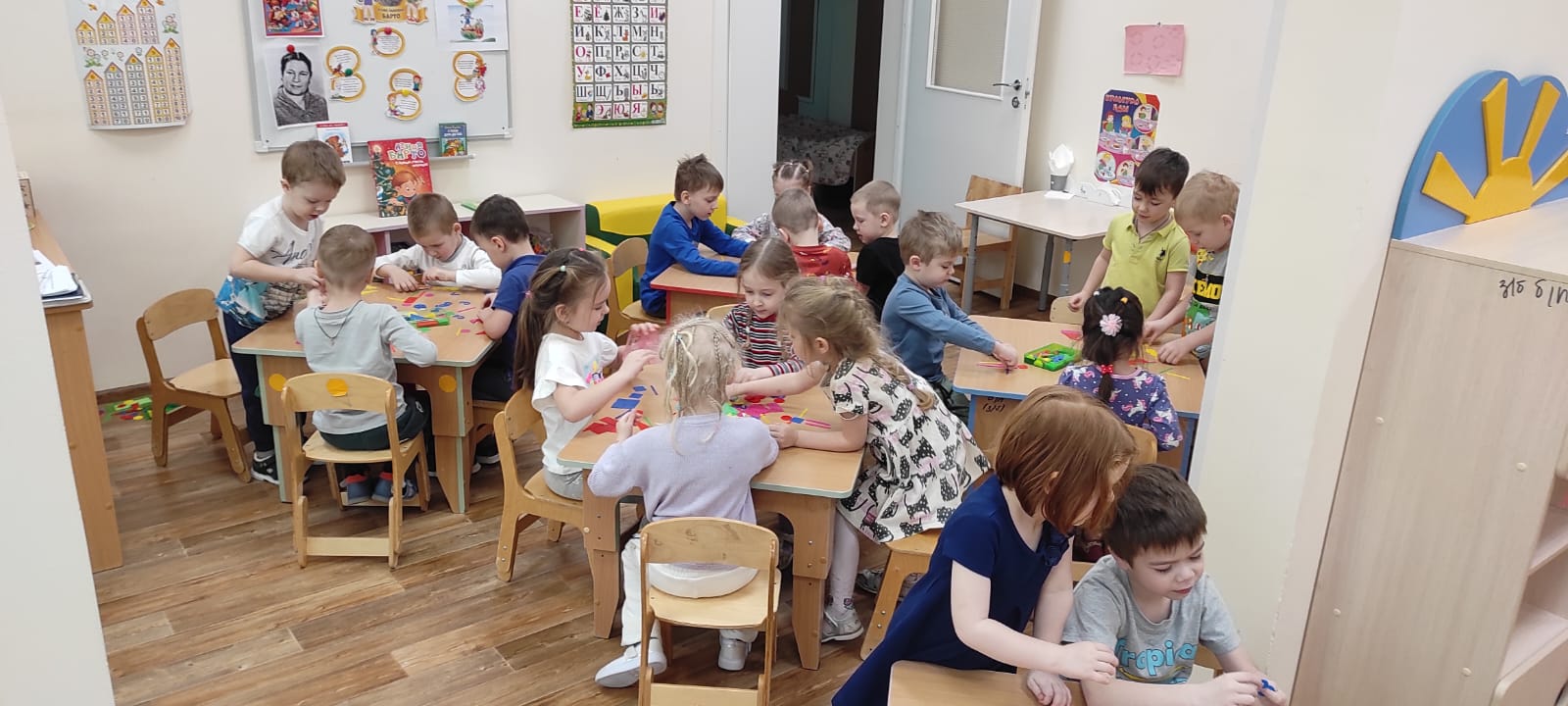 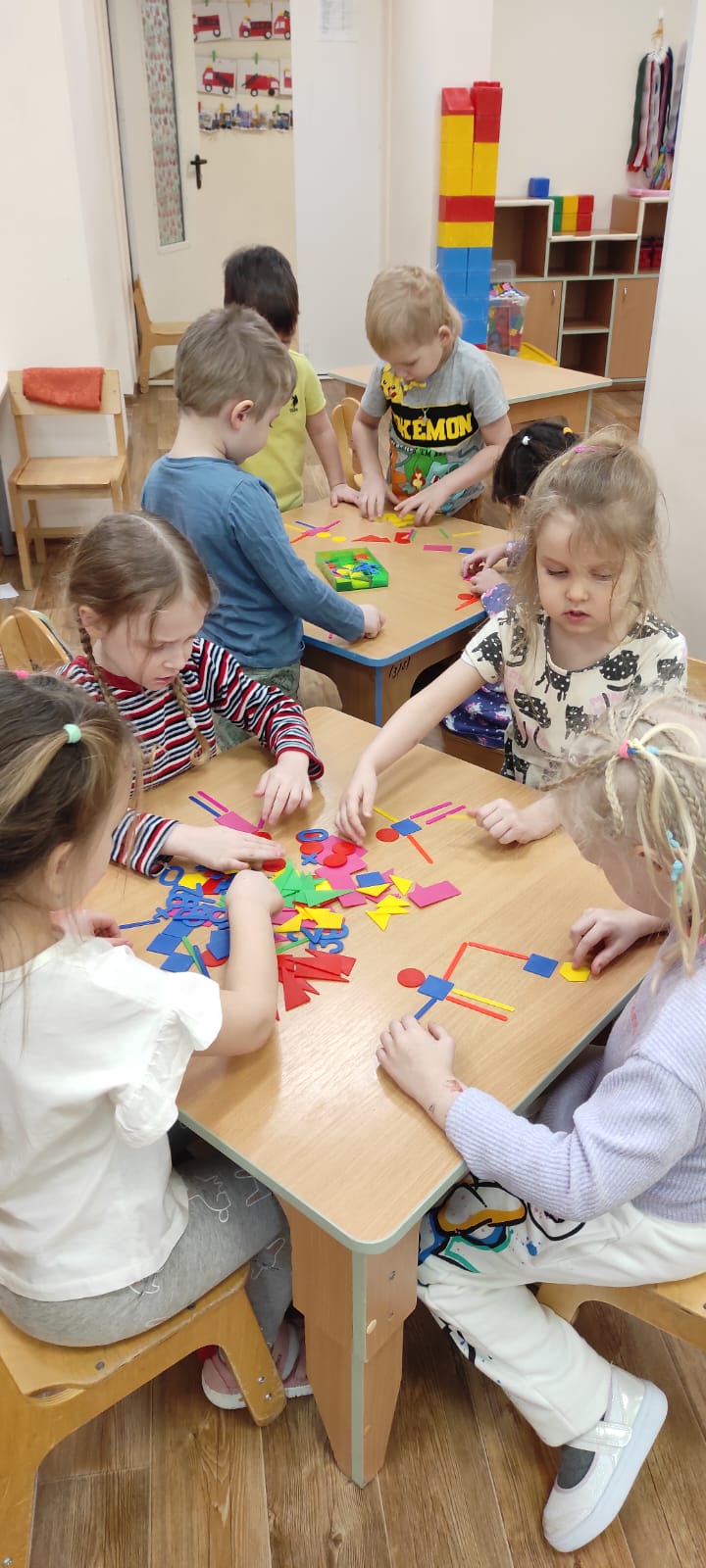 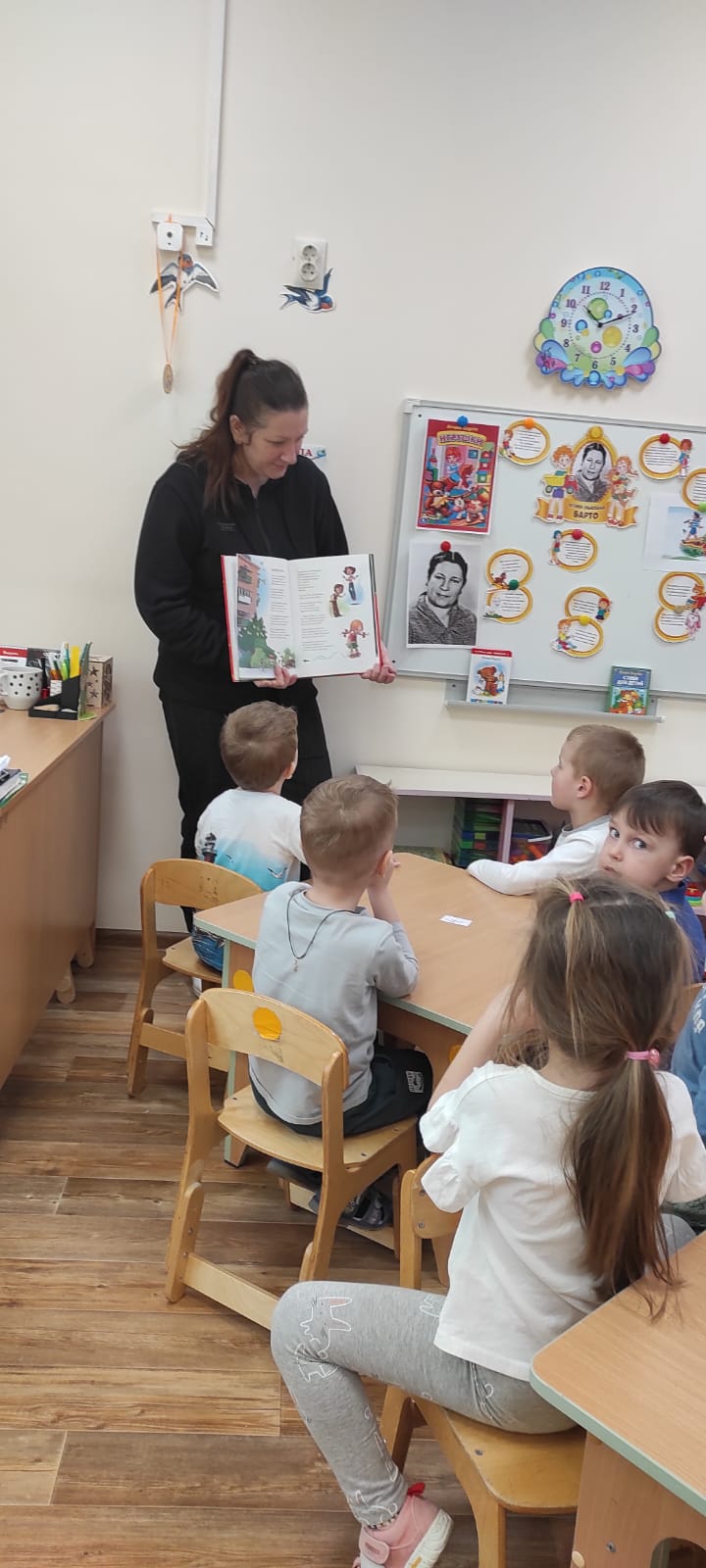                                                                                                               Приложение 4               Кадры презентации «Пускай мое сердце останется чистым»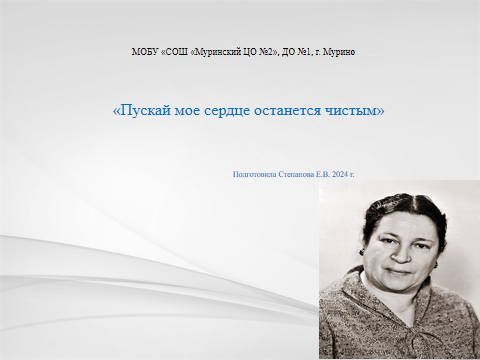 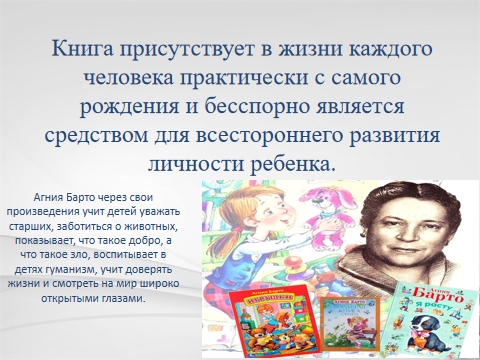 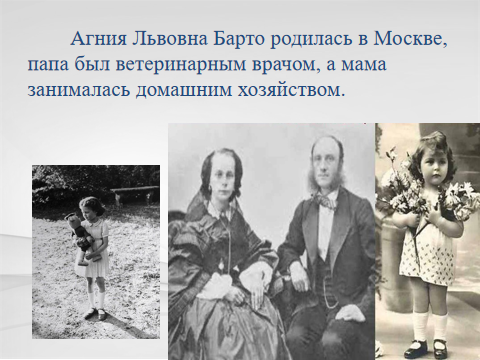 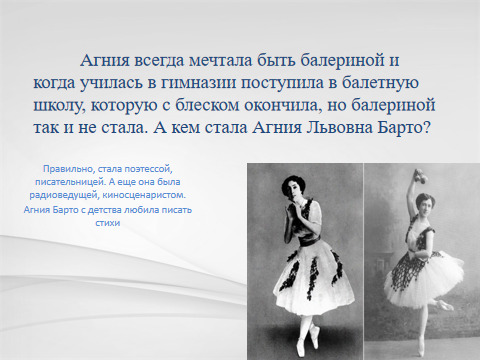 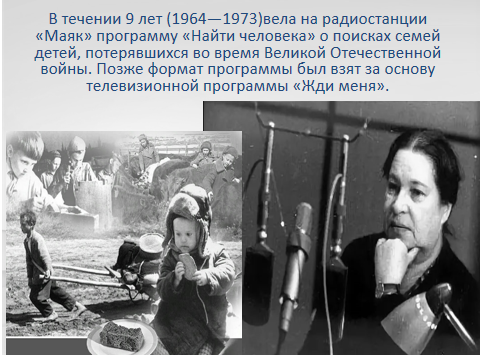 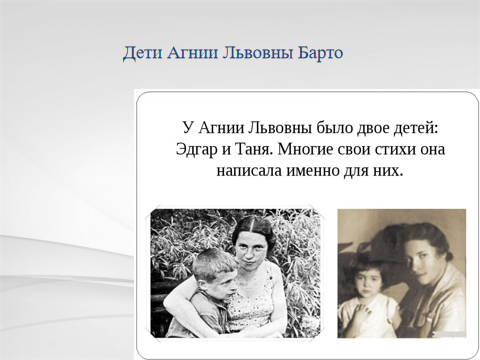 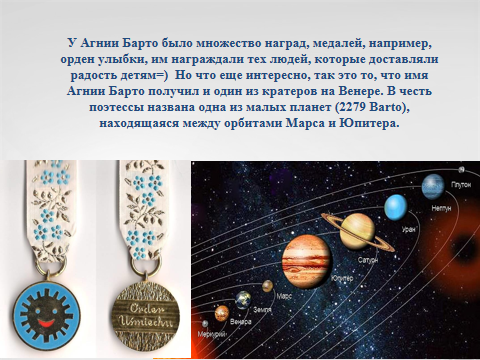 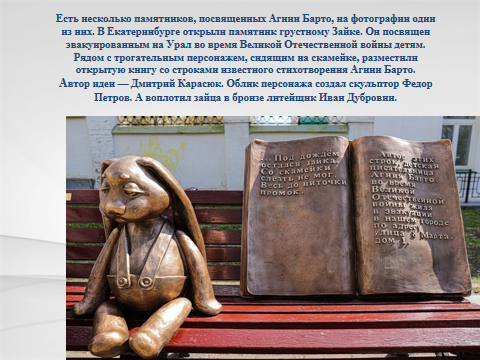 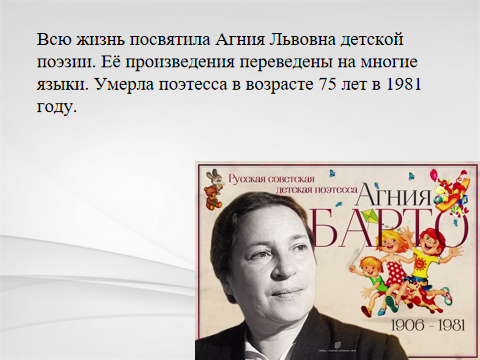 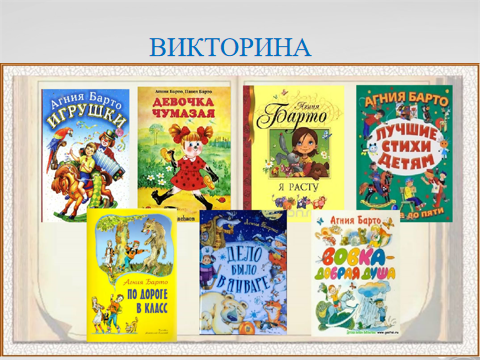 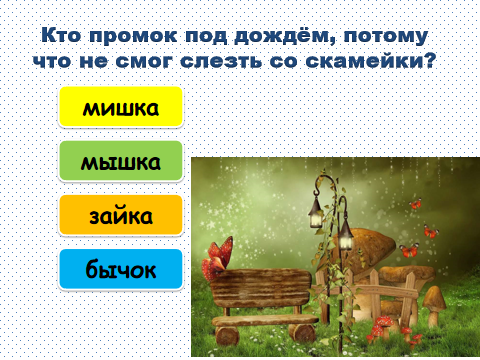 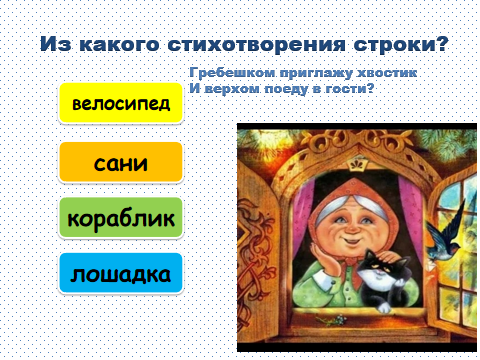 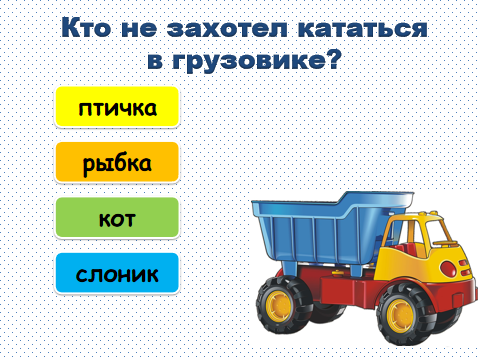 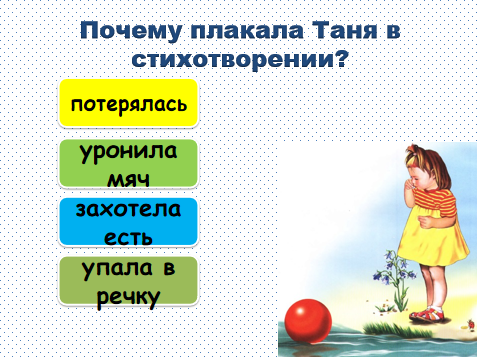 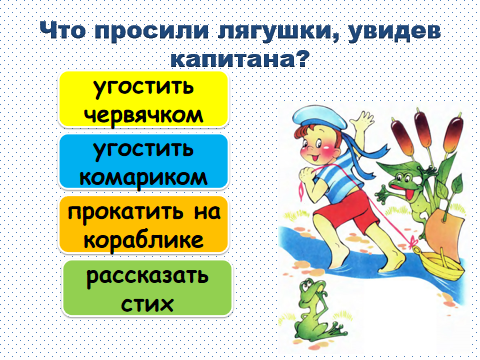 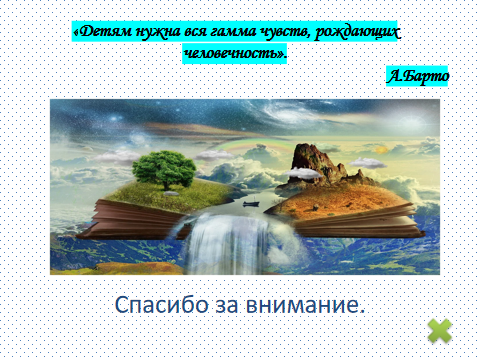 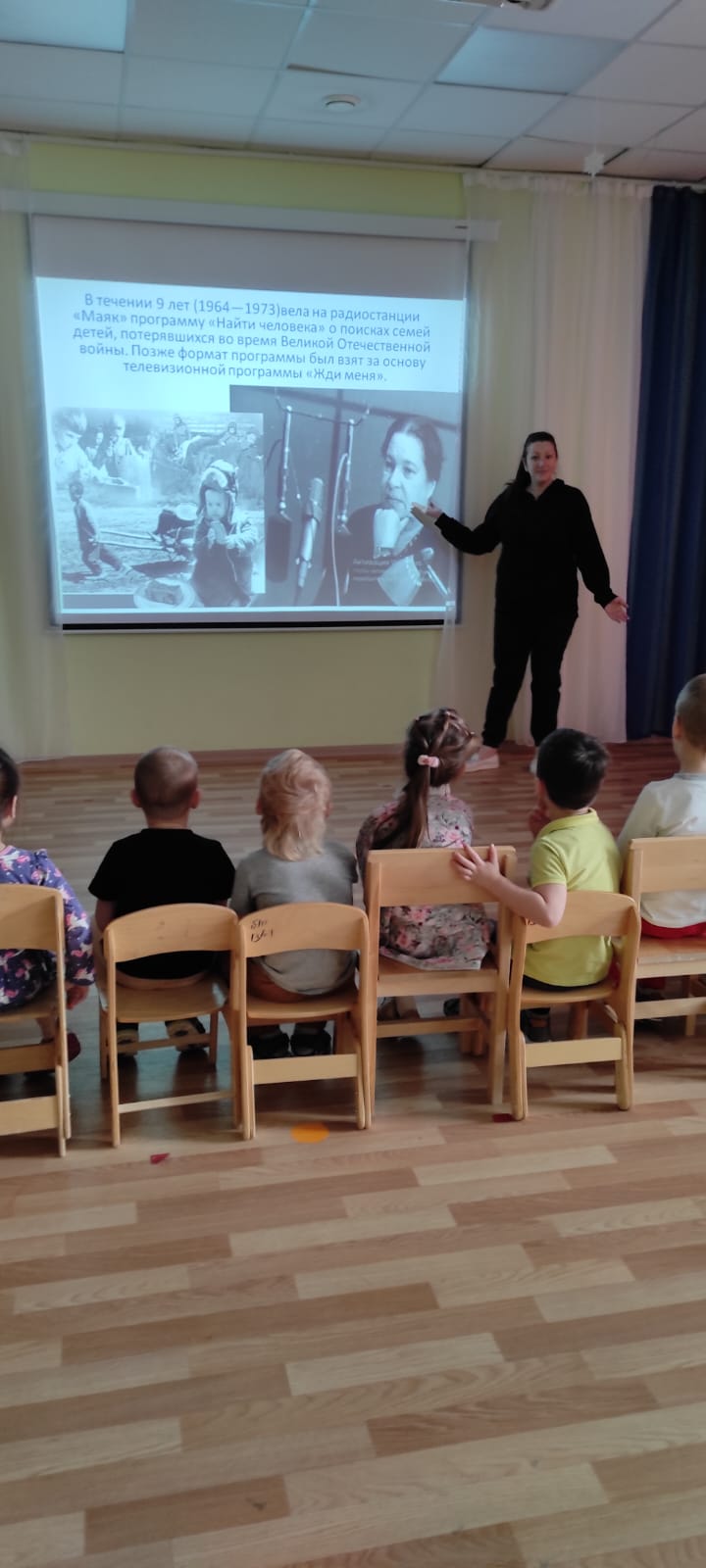 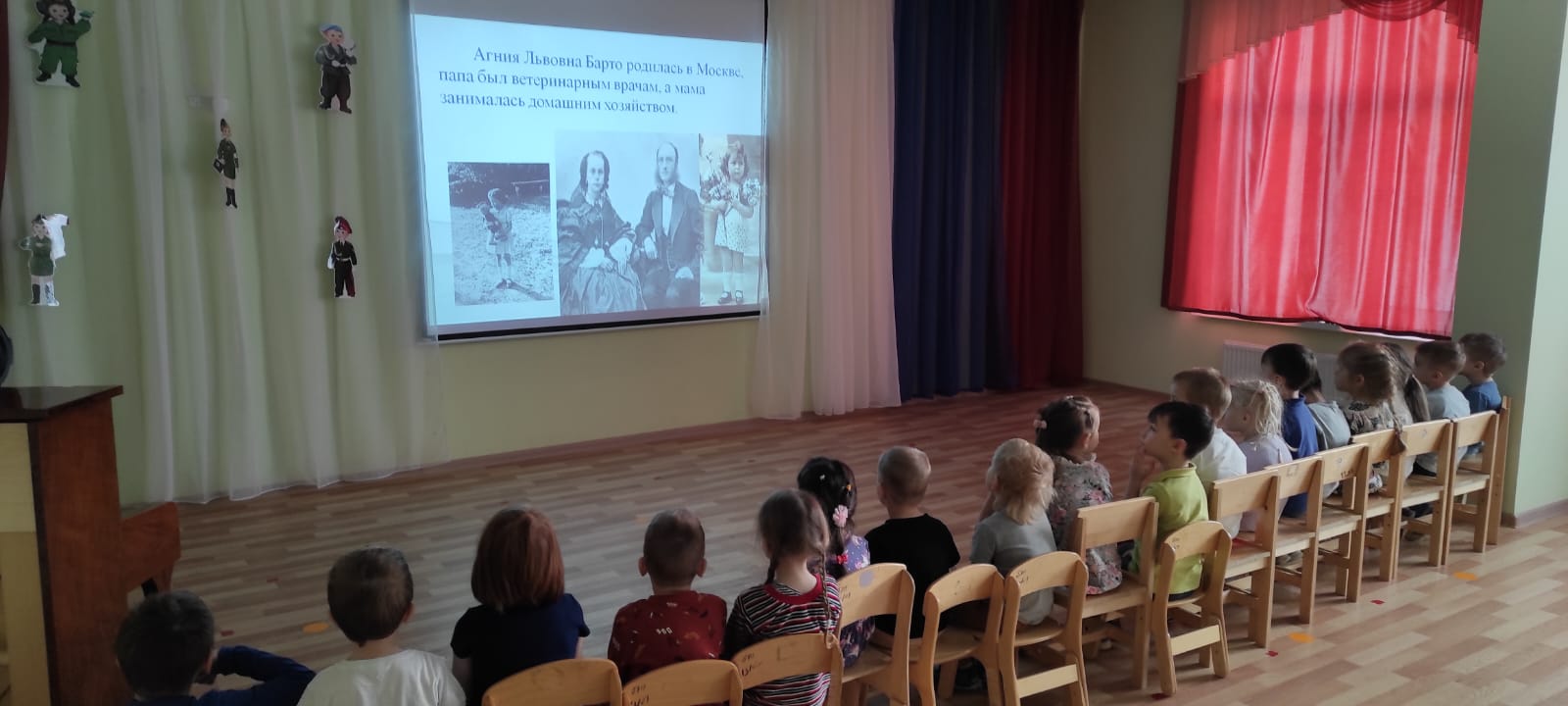 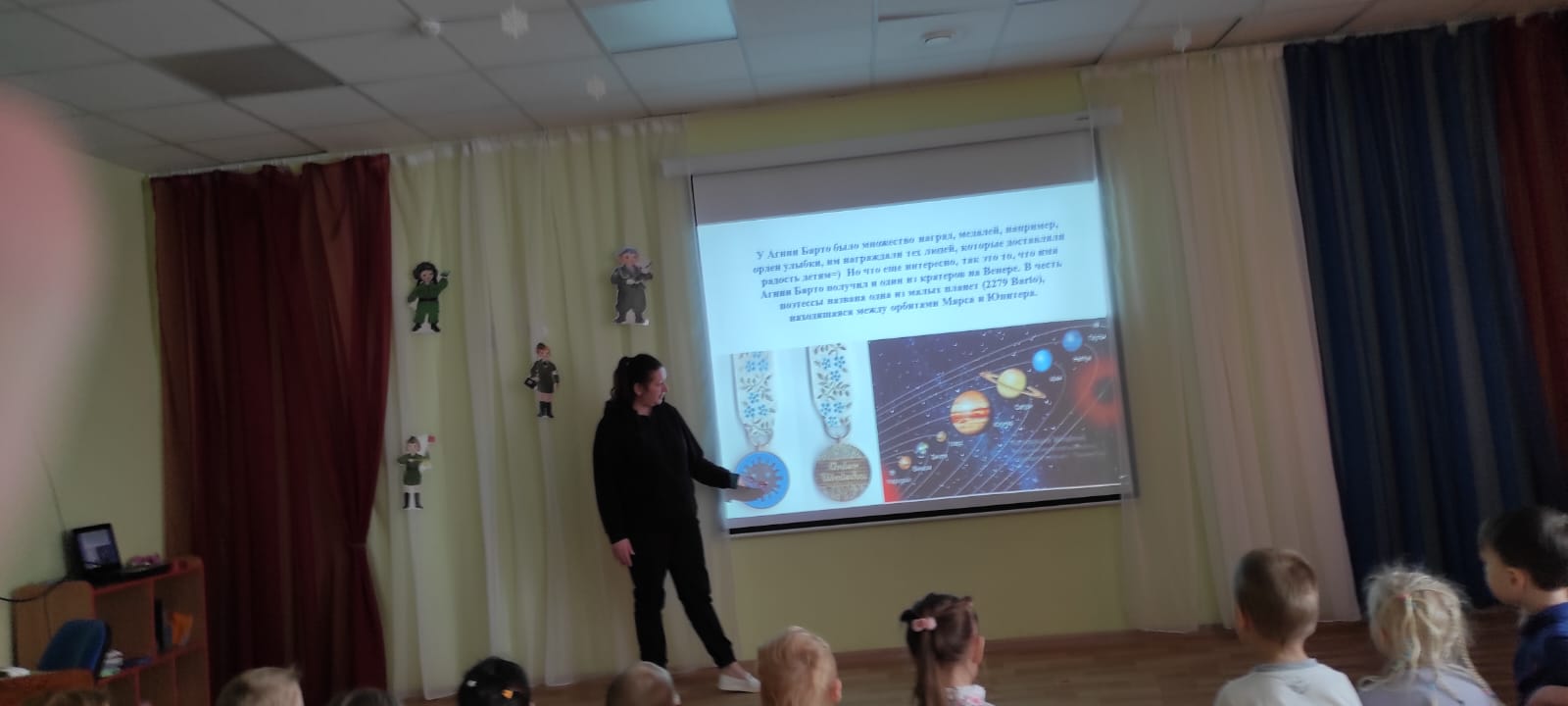 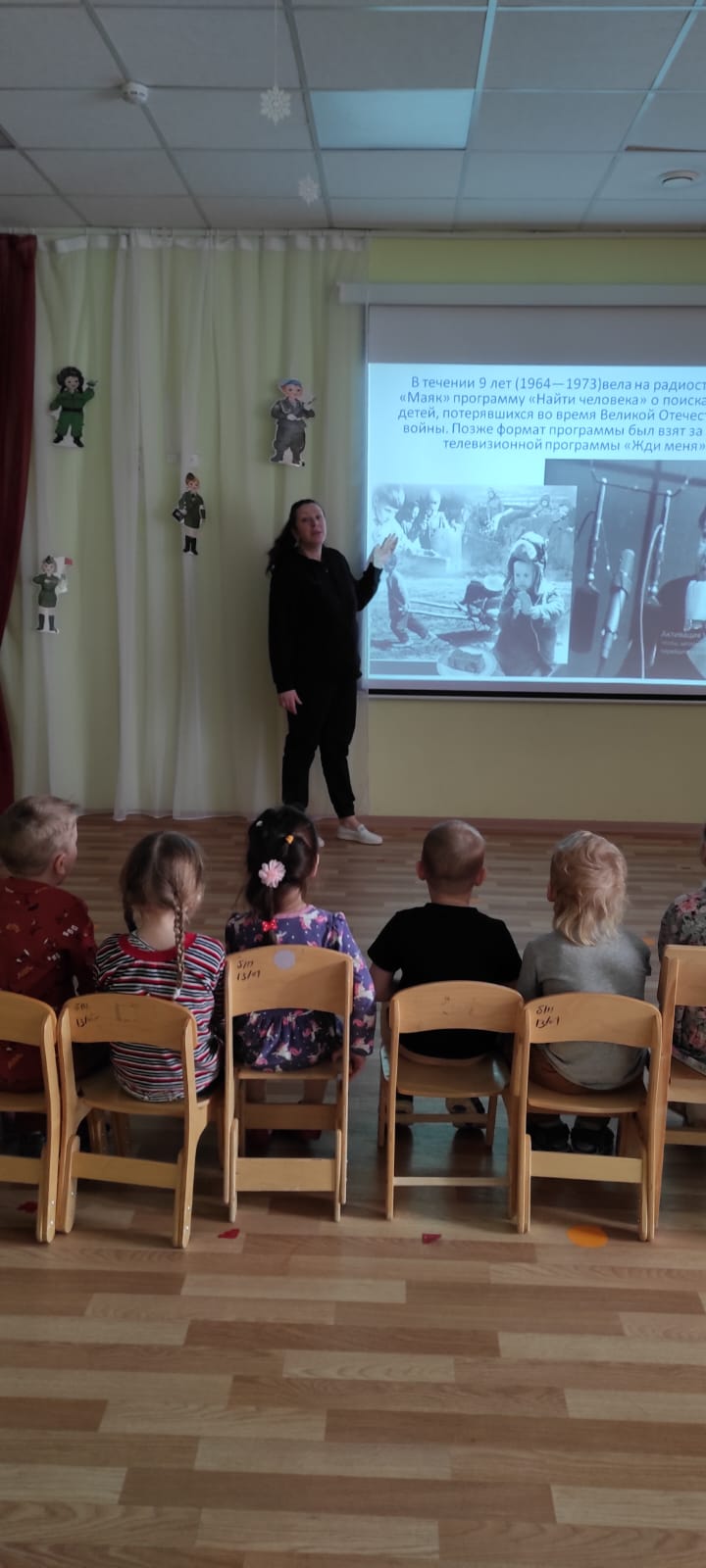 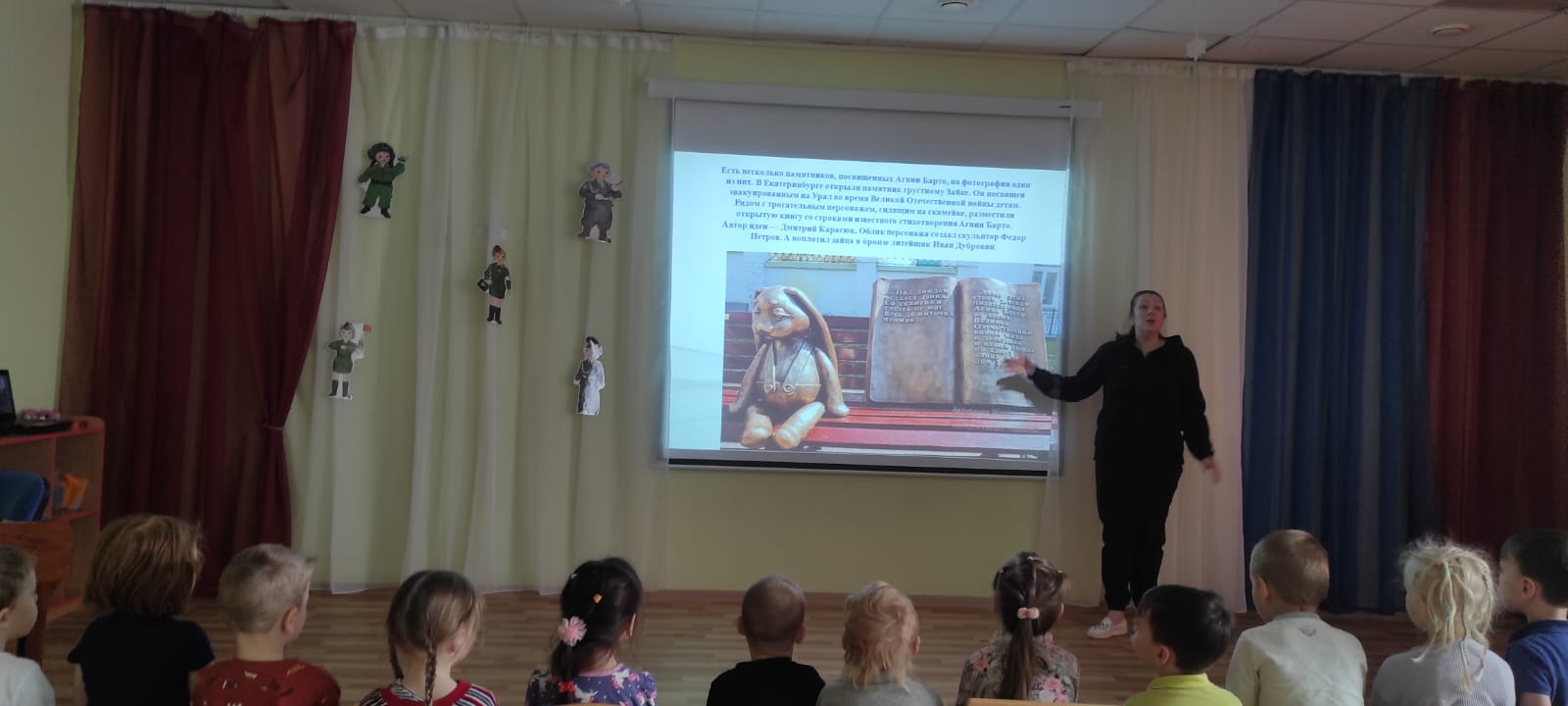 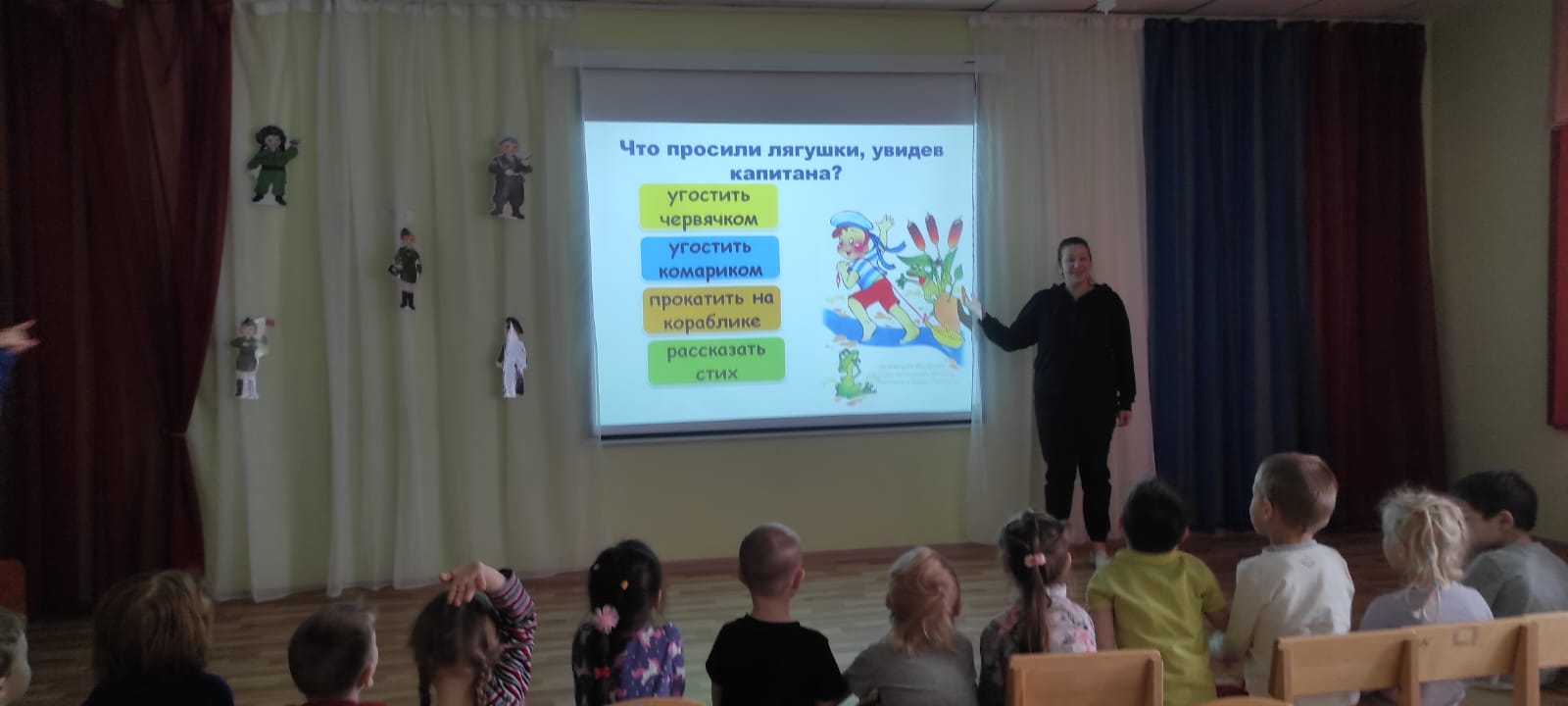                                                                                                                             Приложение 5«Литературный вечер» - групповое чтение произведений Агнии Барто и обсуждение прочитанного.Программное содержание:- познакомить детей с новым для них стихотворениями Агнии Барто. - воспитывать умение внимательно слушать- воспитывать любовь и интерес к поэзии- обогащается словарный запас- развивать фантазию, воображение- развивать эмоциональный интеллект - укреплять дружескую атмосферу между детьми, доверительные отношения с воспитателемМатериал: иллюстрация к стихотворению «Я знаю, что надо придумать»,кружочки из прозрачного зеленого пластика или другого материала, например, стеклянная или пластиковая зеленая, иллюстрация к стихотворению «Фонарик», стеклянная банка и в ней светодиодная лента на батарейке, несколько настоящих раковин, которые можно приложить к уху и услышать «шум моря», иллюстрация к стихотворению «Раковина», музыкальная зарисовка «шум моря».Я: Дорогие мои дети, предлагаю сейчас нам вместе отправиться в удивительный мир поэзии, устраивайтесь поудобнее, начинаем наш литературный вечер со стихотворения Агнии Барто «Я знаю, что надо придумать», которое она написала до войны, в далеком 1936 году                                Я знаю, что надо придуматьЯ знаю, что надо придумать,
Чтоб не было больше зимы,
Чтоб вместо высоких сугробов
Вокруг зеленели холмы.Смотрю я в стекляшку
Зеленого цвета,
И сразу зима
Превращается в лето. Я: Вам понравилось стихотворение?Дети: ответы детейЯ: Скажите, пожалуйста, о чем это стихотворение?Дети: ответы детейЯ: О каких временах года идет в нем речь?Дети: ответы детейЯ: Молодцы! Хорошо, а как вы думаете, все ли верно в очередности времен года? (после зимы идет весна, а не сразу лето)Дети: ответы детейЯ: Прекрасно! Сейчас я дам вам стеклянные бутылки, и вы по очереди, очень аккуратно посмотрите через них в окно. А теперь уберите бутылку от глаз.Хорошо, и снова посмотрите в зеленую бутылку.Что меняется? (за окном заснеженная белая детская площадка превращается в зеленую. Как будто отступила зима и наступило лето)Дети: ответы детейЯ: Верно, именно про такой эффект рассказывается в стихотворенииСкажите, пожалуйста, а какое время года можно еще увидеть, если смотреть в зеленый кружочек? Дети: веснуЯ: А если посмотреть в желтый кружок Дети: ОсеньЯ: Молодцы, все верно. Переходим к следующему стихотворению, которое Агния Барто написала в 1940 году                                                 ФонарикМне не скучно без огня —
Есть фонарик у меня.
На него посмотришь днём —
Ничего не видно в нём,
А посмотришь вечерком —
Он с зелёным огоньком.
Это в баночке с травой
Светлячок сидит живой Я: Ребята, посмотрите, пожалуйста, на изображение, которое я держу в руках. Вот так художник нарисовал стихотворение. Оказывается, что стихотворение можно не только прочесть, выучить, но и нарисоватьЯ: Скажите, пожалуйста, о чем это стихотворение?Дети: ответы детейЯ: Почему стеклянную банку в стихотворении называют фонариком?Дети: ответы детейЯ: Кто сидел в банке?Дети: ответы детейЯ: А кто такой светлячок? («Светлячками часто называют самых разнообразных насекомых, способных излучать свет. Большинство таких «живых фонарей» обитают в тропических лесах, что неудивительно: в джунглях постоянно не хватает света. Насекомые светят настолько ярко и эффектно, что аборигены используют их для освещения помещений, лесных троп, изготавливают из них украшения») Дети: ответы детейЯ: Прекрасно, правильно. Переходим к еще одному стихотворению, которое Агния Барто написала в 1941 году                                               РаковинаЯ раковину эту
В коробке берегу.
Она лежала раньше
В песке на берегу.Мой дедушка
С Кавказа
Привёз её с собой.
Её приложишь к уху —
А в ней шумит прибой
И ветер гонит волны…
И в комнате у нас
Мы можем слушать море,
Как будто здесь Кавказ  Я: Скажите, пожалуйста, о чем это стихотворение?Дети: ответы детейЯ: Ребята, а кто знает, что такое «прибой»Дети: ответы детейЯ: Прибой- это когда волны разбиваются у берега океана, моря или большого озераЯ: Ребята, закройте, пожалуйста, глаза и вместе со мной послушаем шум волн, представим, что мы на берегу чистейшего моря, вокруг теплый песочек, нам очень спокойно и хорошо (релаксационная пауза 1-2 минуты)Я: У меня есть для Вас сюрприз. (Показываю детям коробку). Я принесла сегодня для Вас несколько таких раковин, они, как и в стихотворении, которое я вам только что причитала, лежали в песке на берегу. И, если приложить раковину к уху, то можно действительно услышать море.Раздаю детям раковины и предлагаю послушать с их помощью звуки моряЯ: Дорогие дети, вот и подошел к концу наш литературный вечер. Назовите, пожалуйста, кому сегодня был посвящен этот прекрасный вечер?Дети: Агнии БартоЯ: Верно, скажите, пожалуйста, запомнили ли вы названия стихотворений, которые я вам сегодня прочла?Дети: «Я знаю, что надо придумать», «Фонарик», «Раковина»Я: Великолепно. Вы большие молодцы, хвалю каждого из Вас. Большое спасибо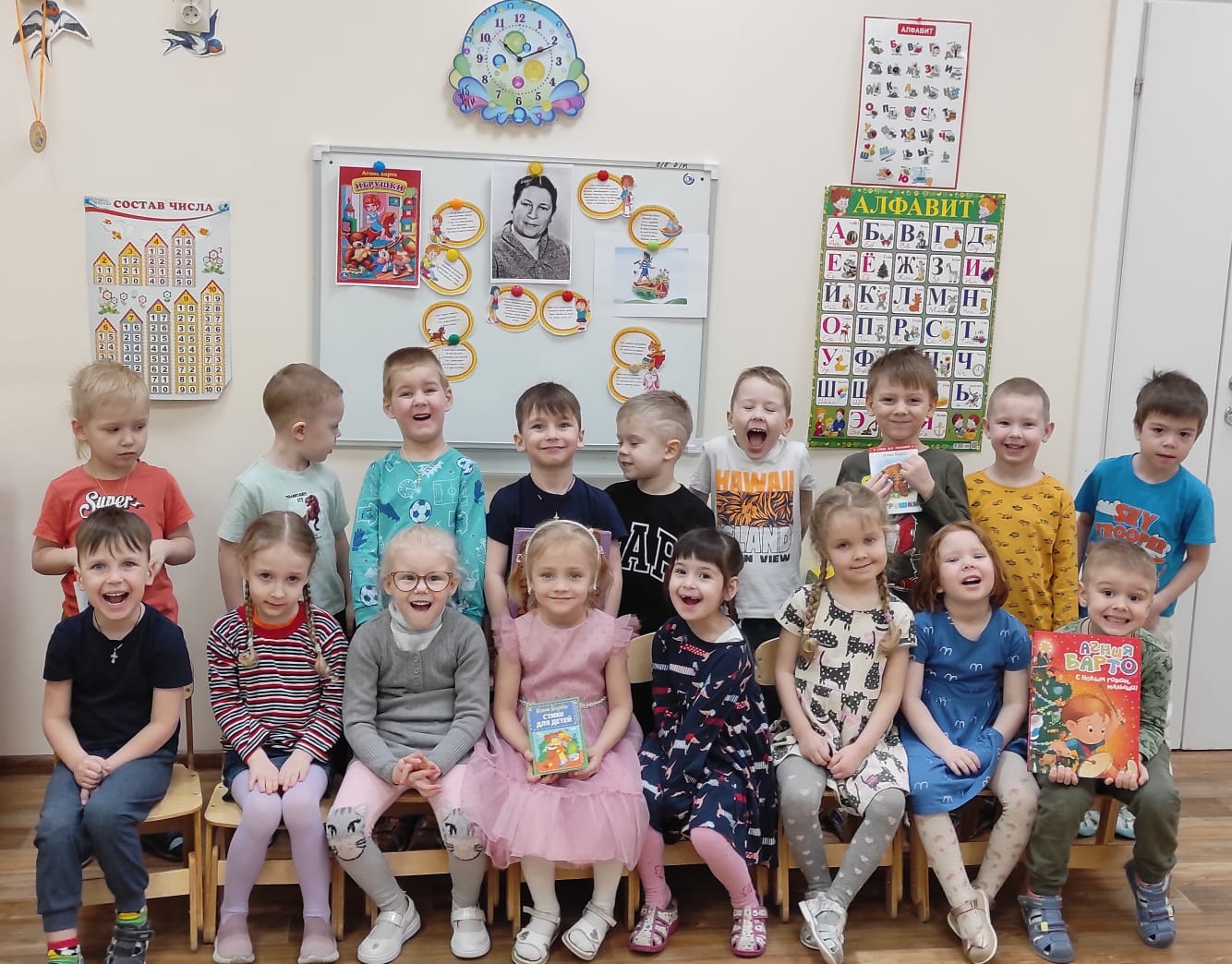                                 Фотоотчет о проведении «Литературного вечера»                                               «Я знаю, что надо придумать»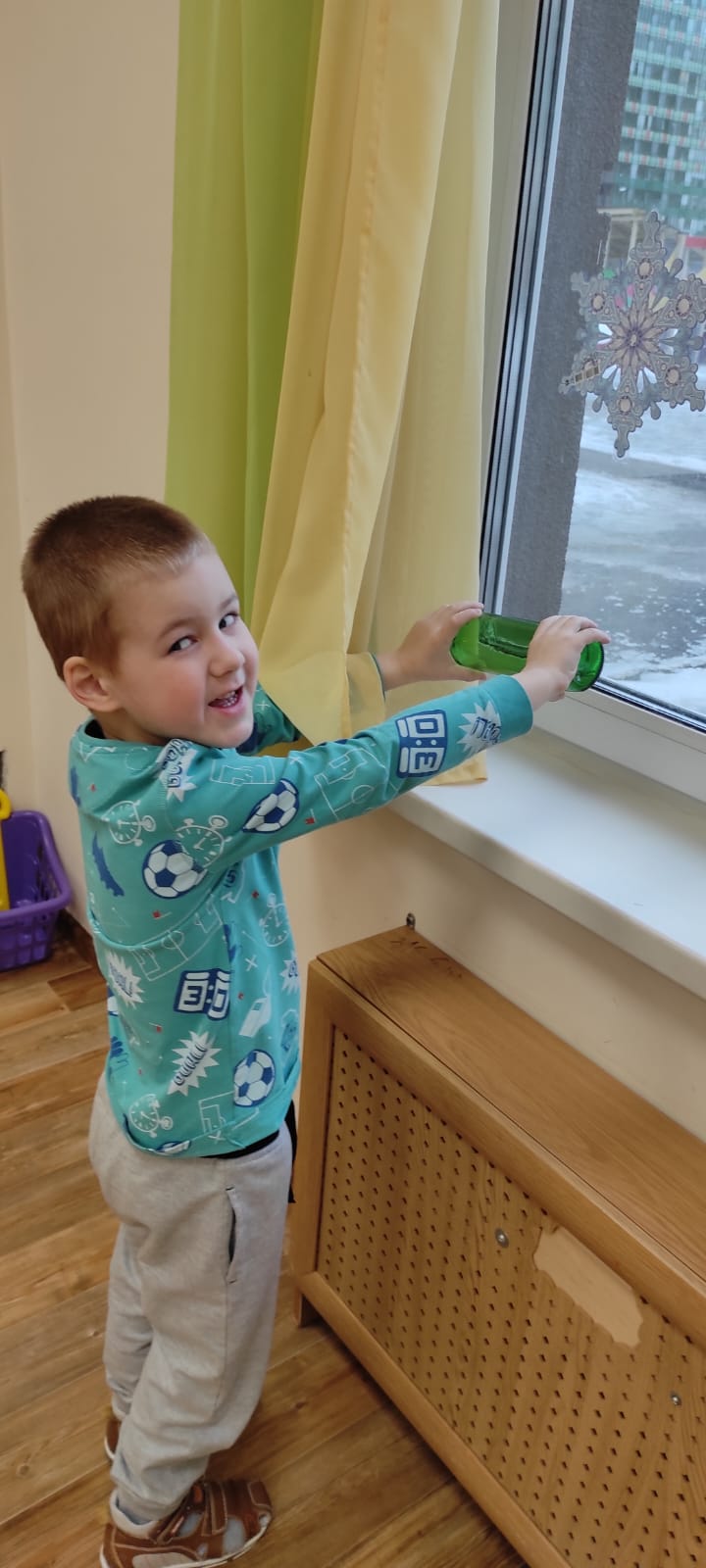 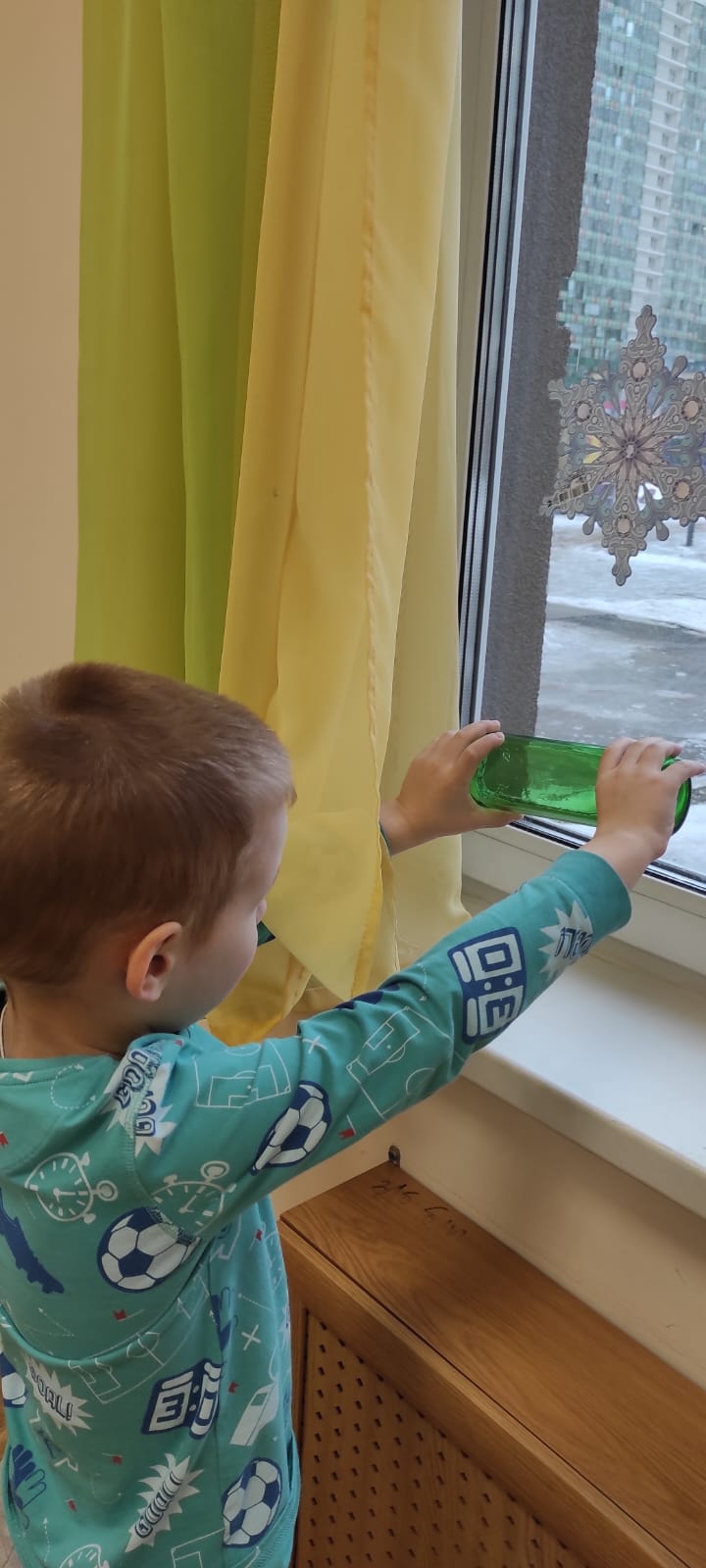 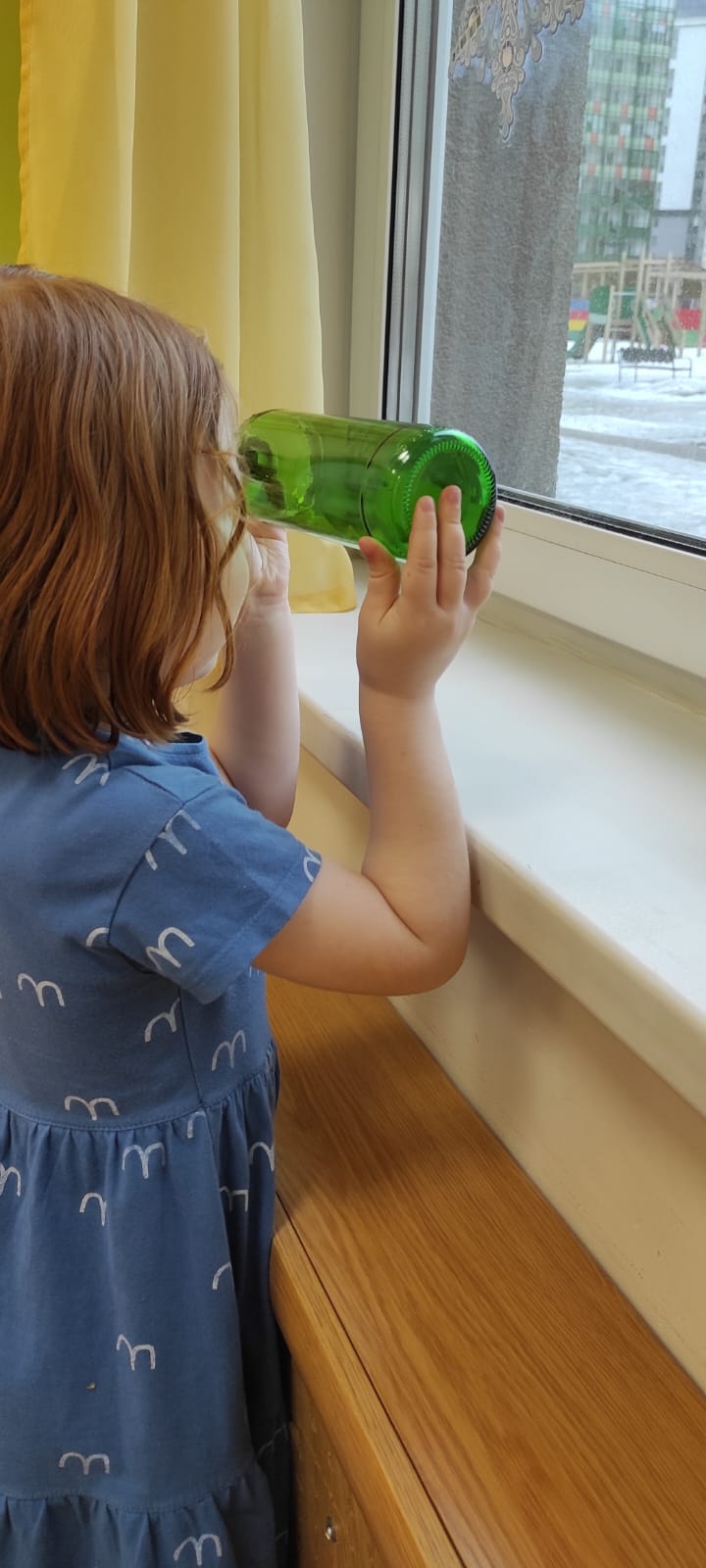 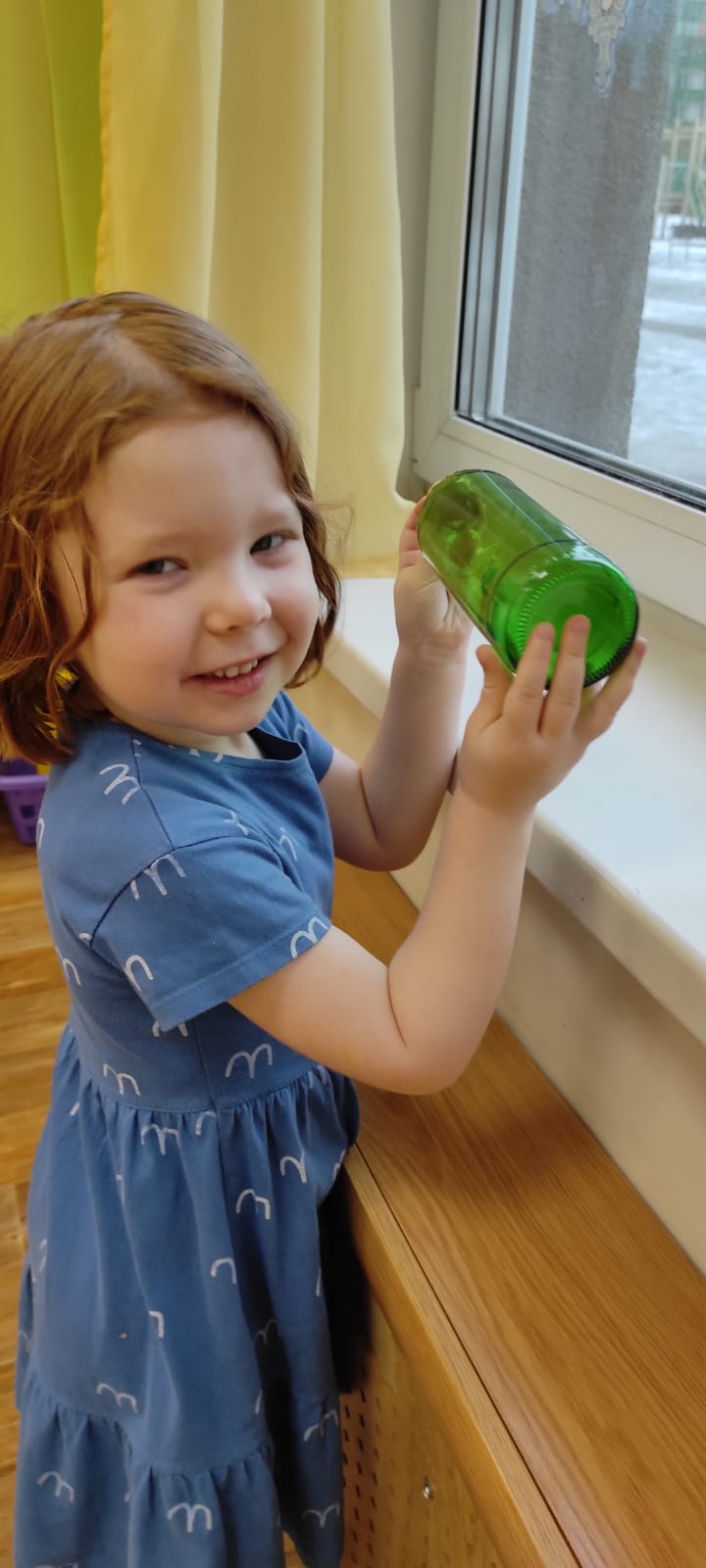 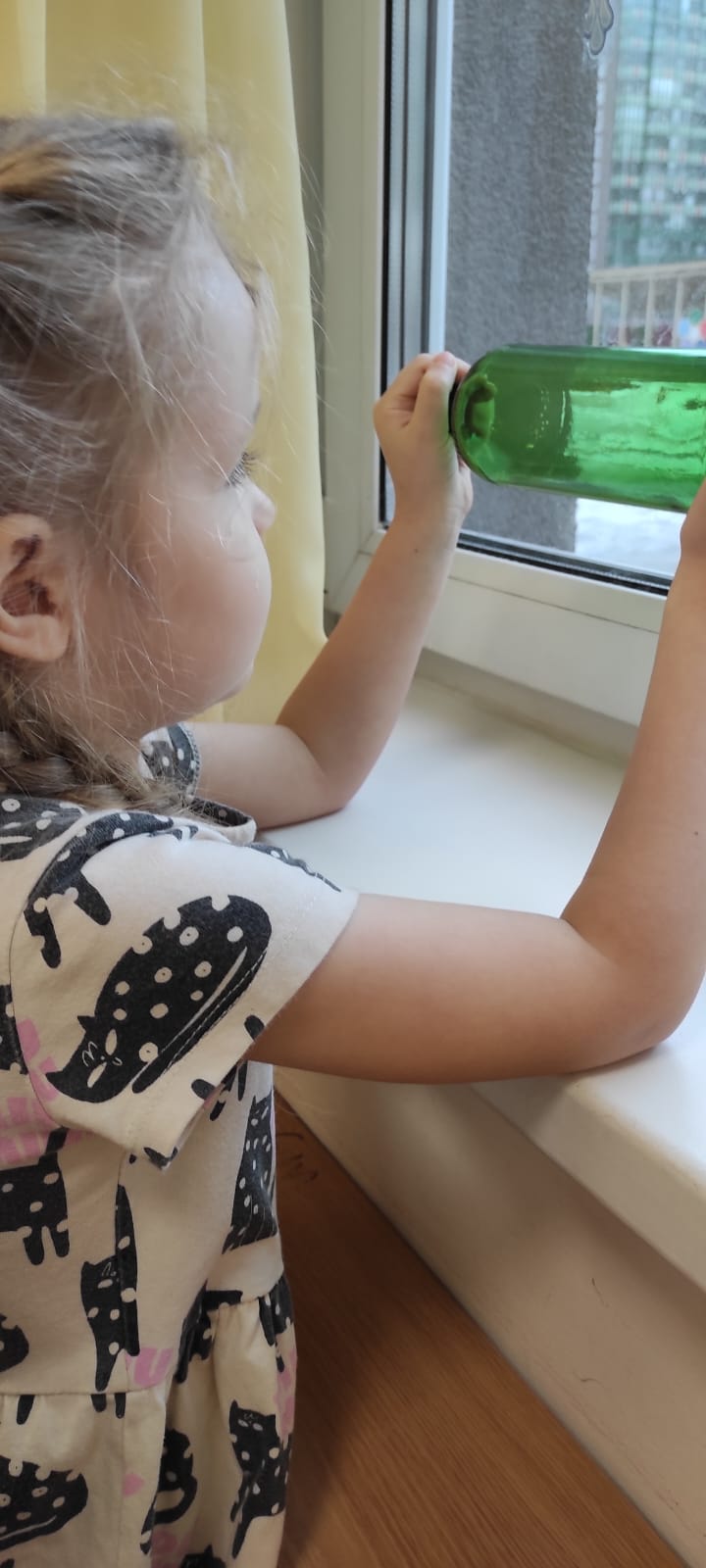 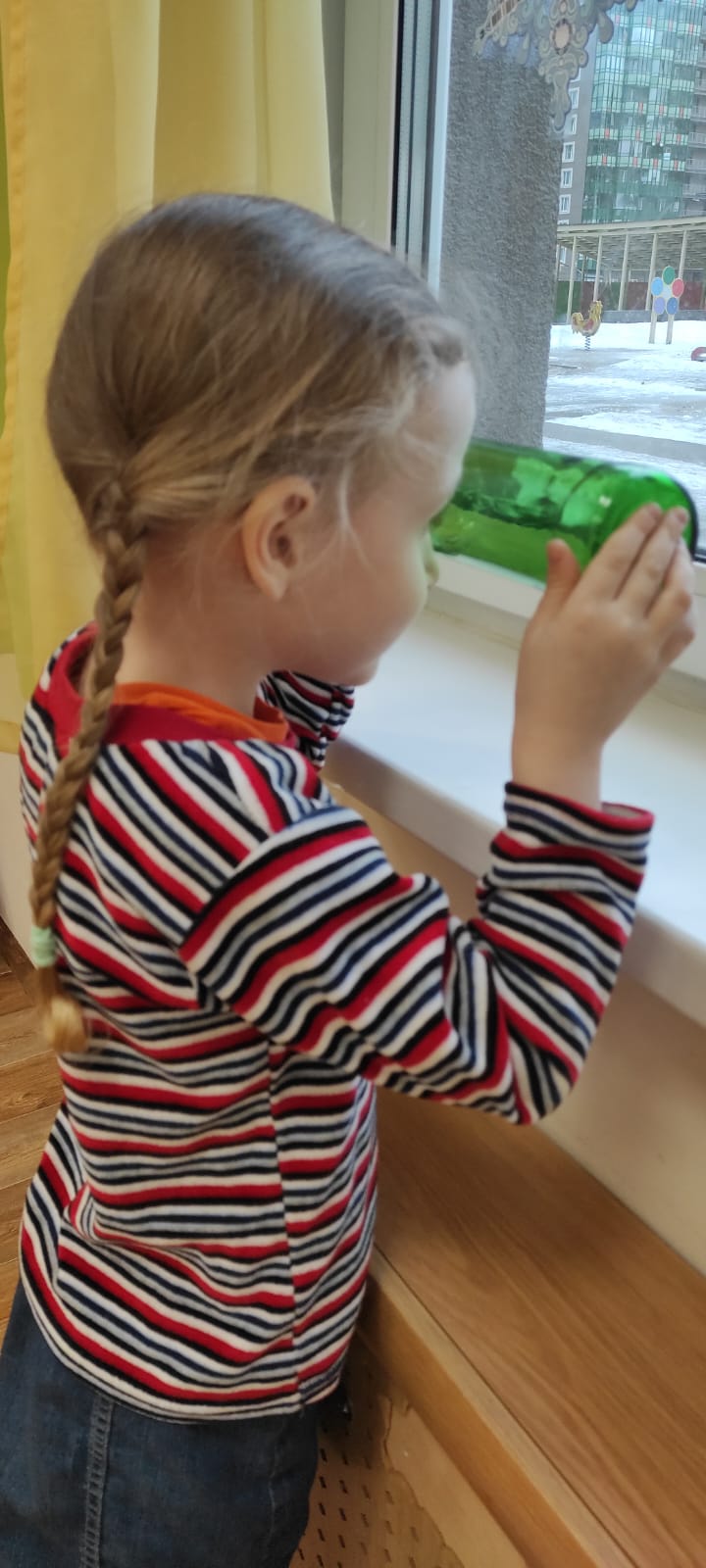 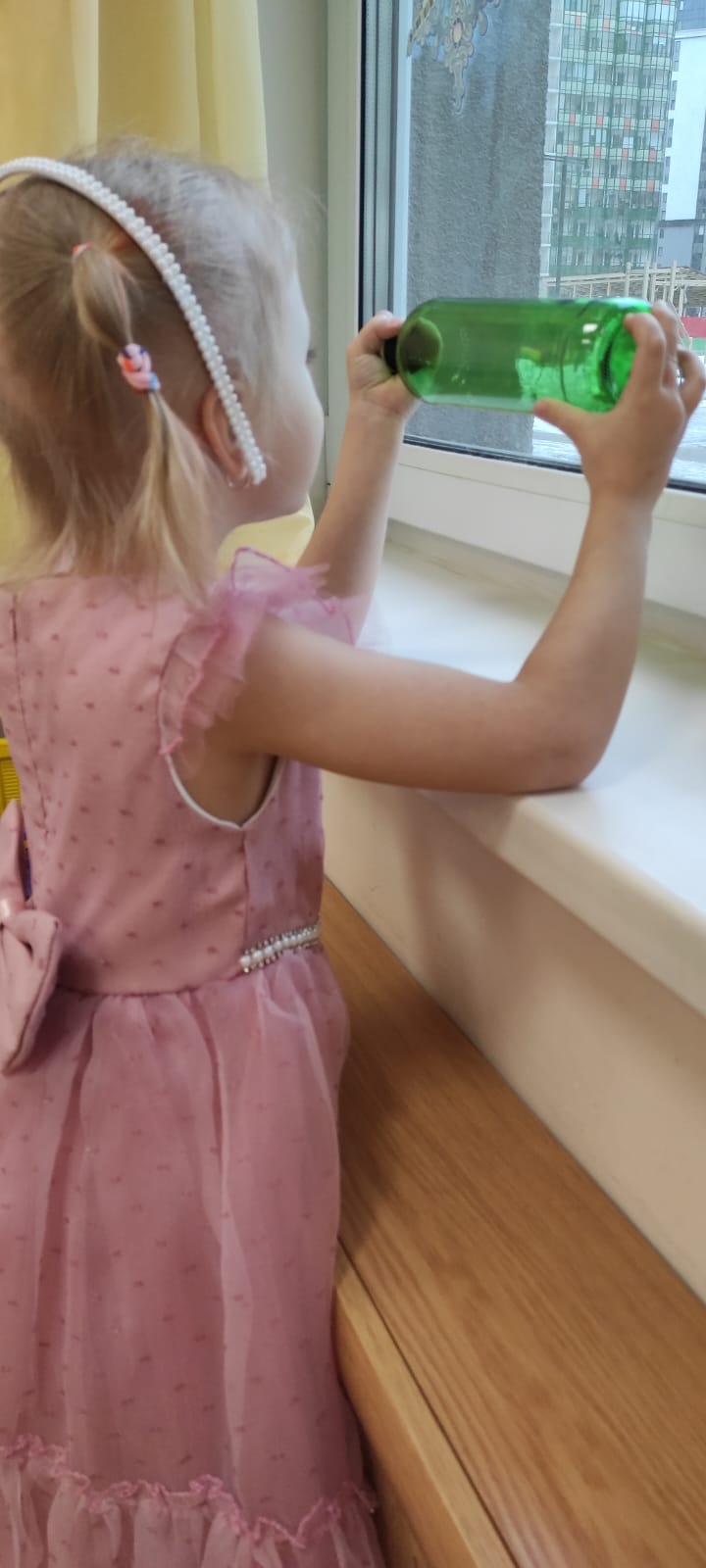 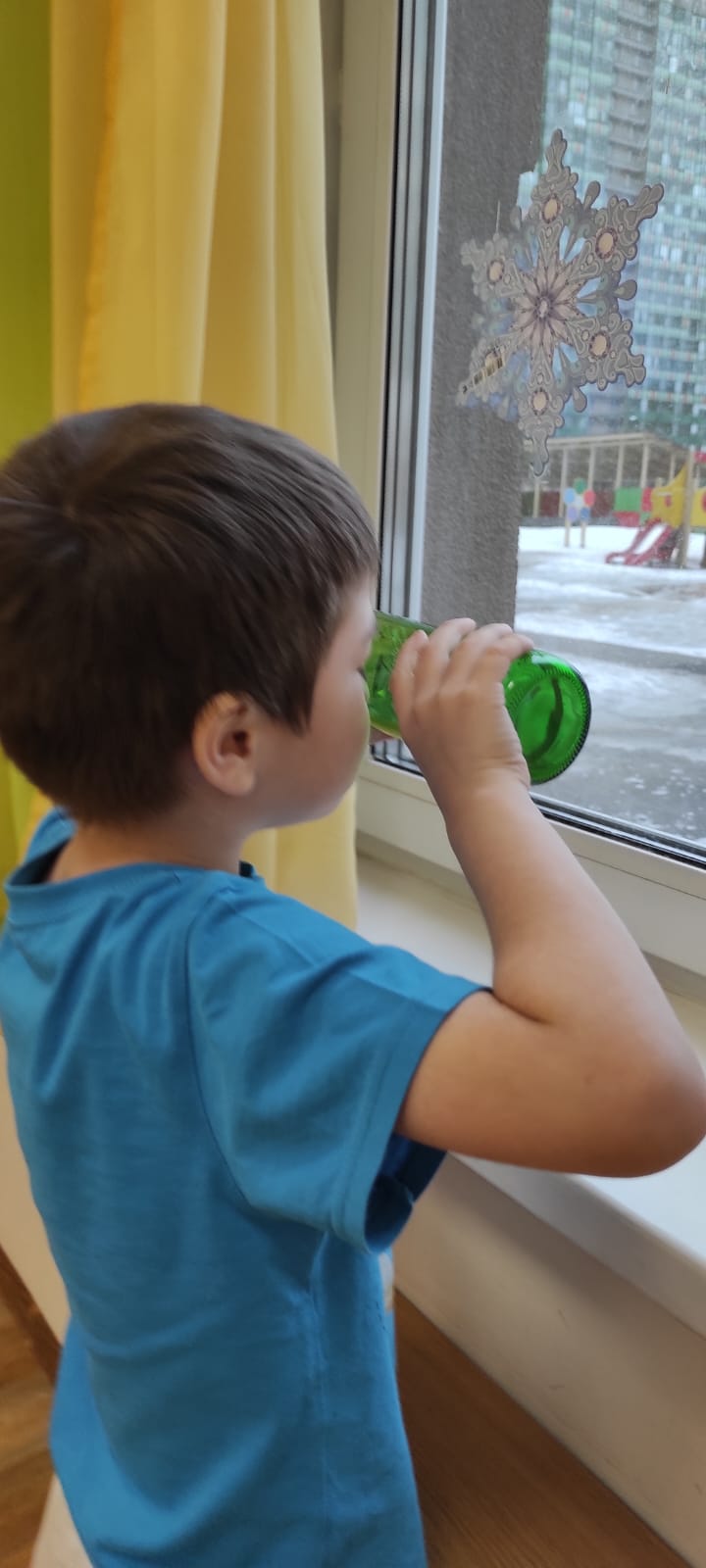 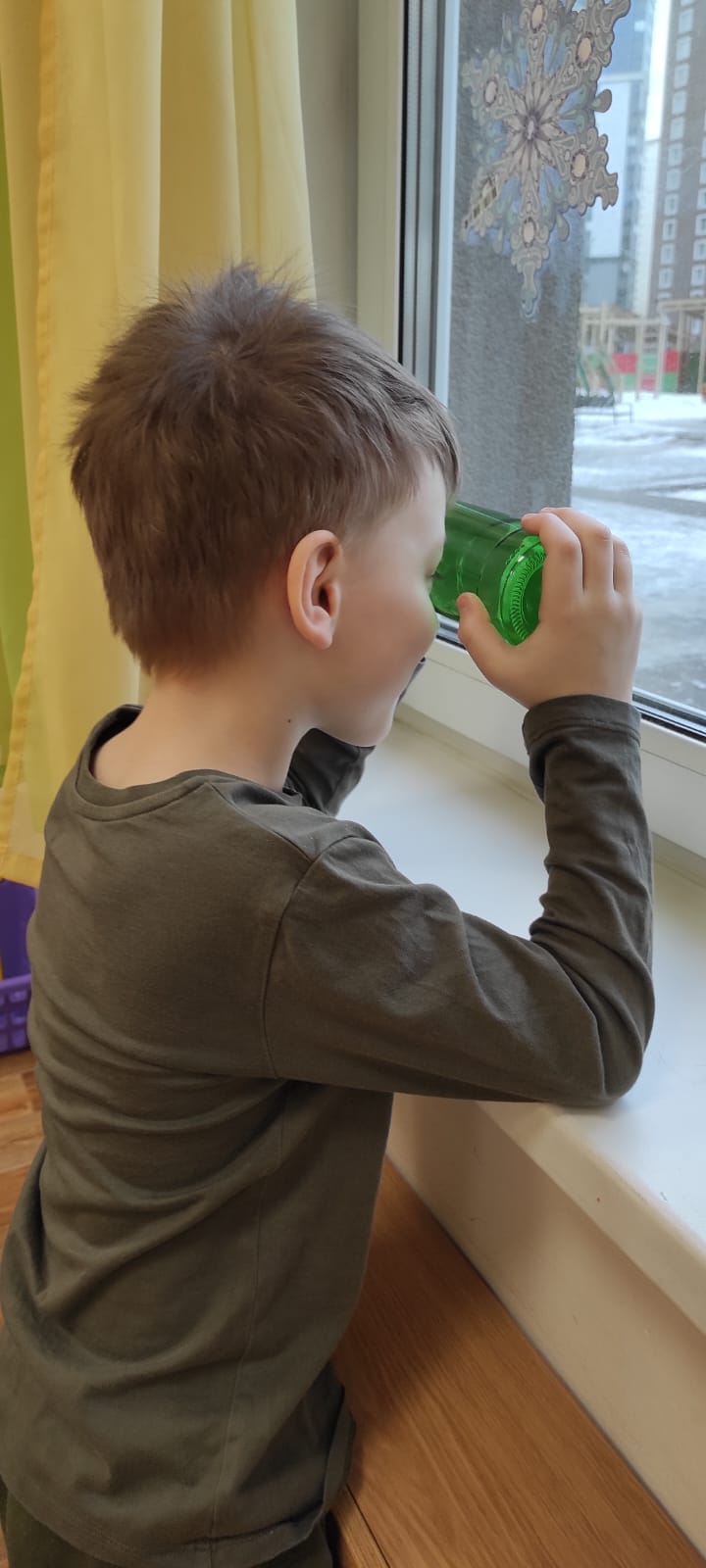 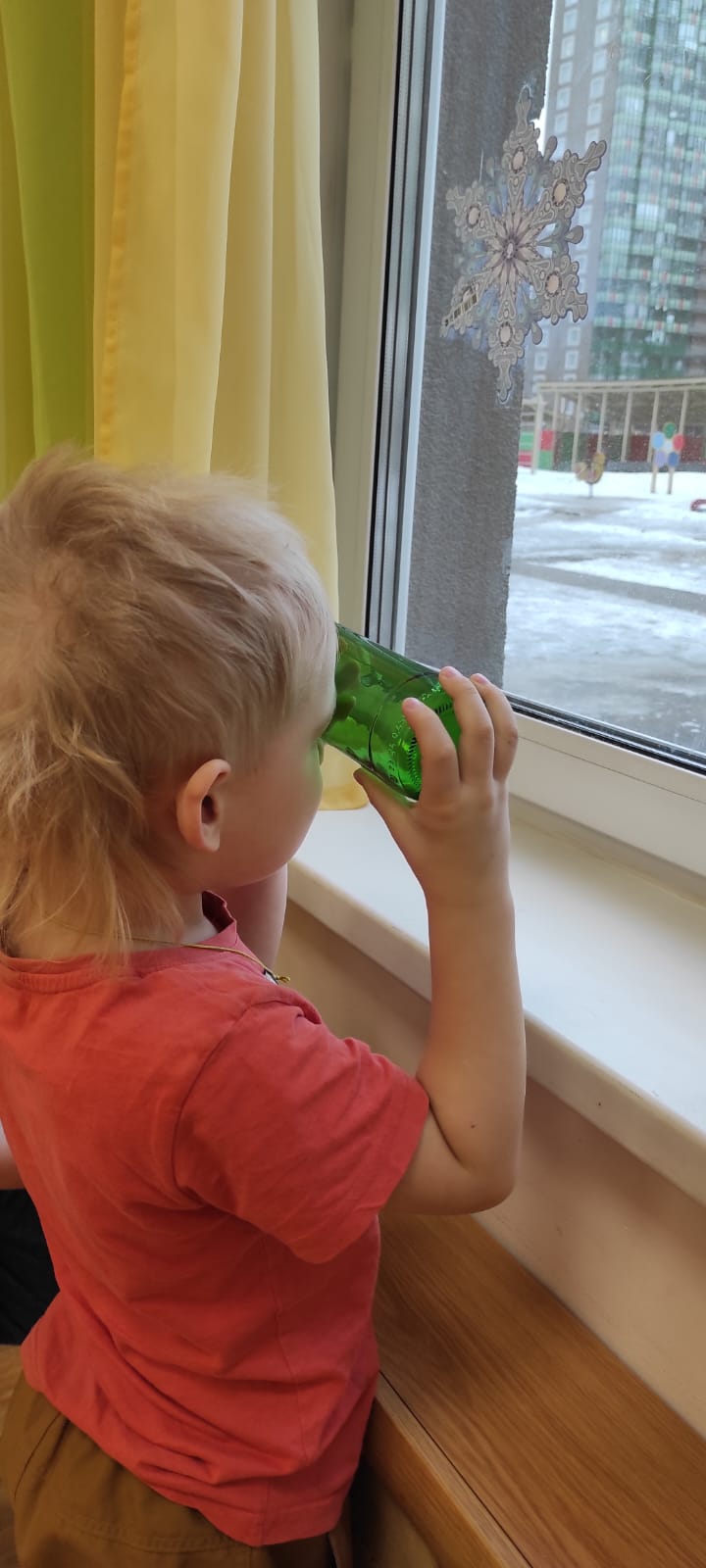 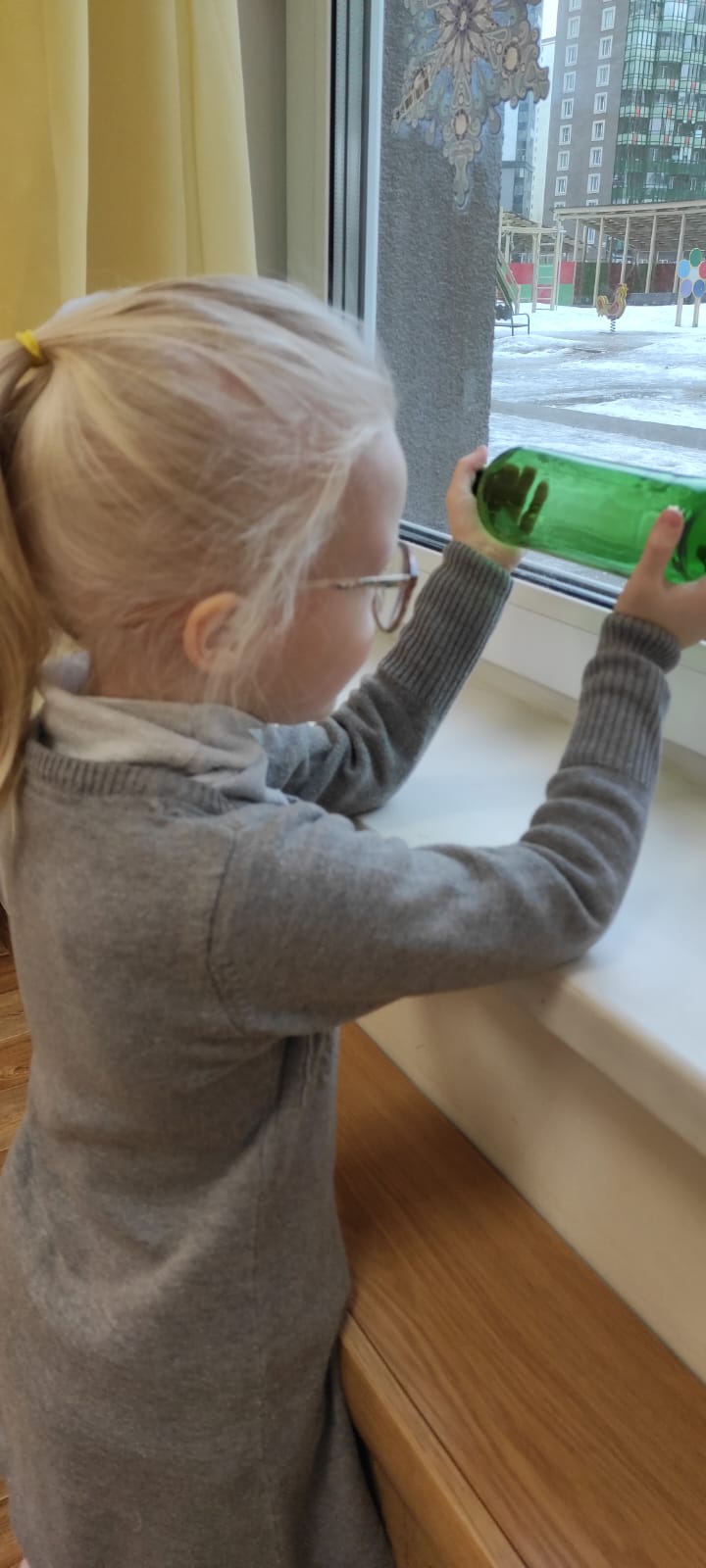 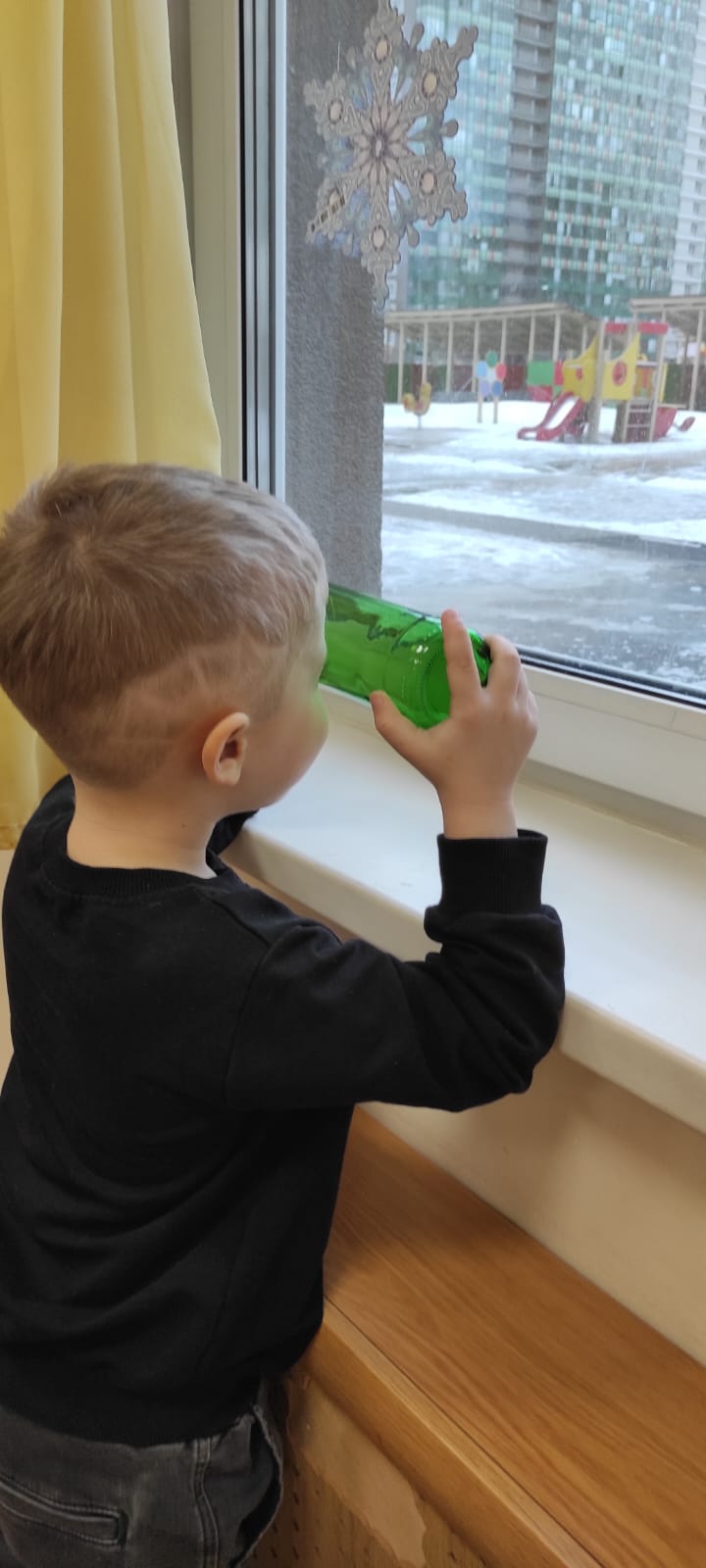 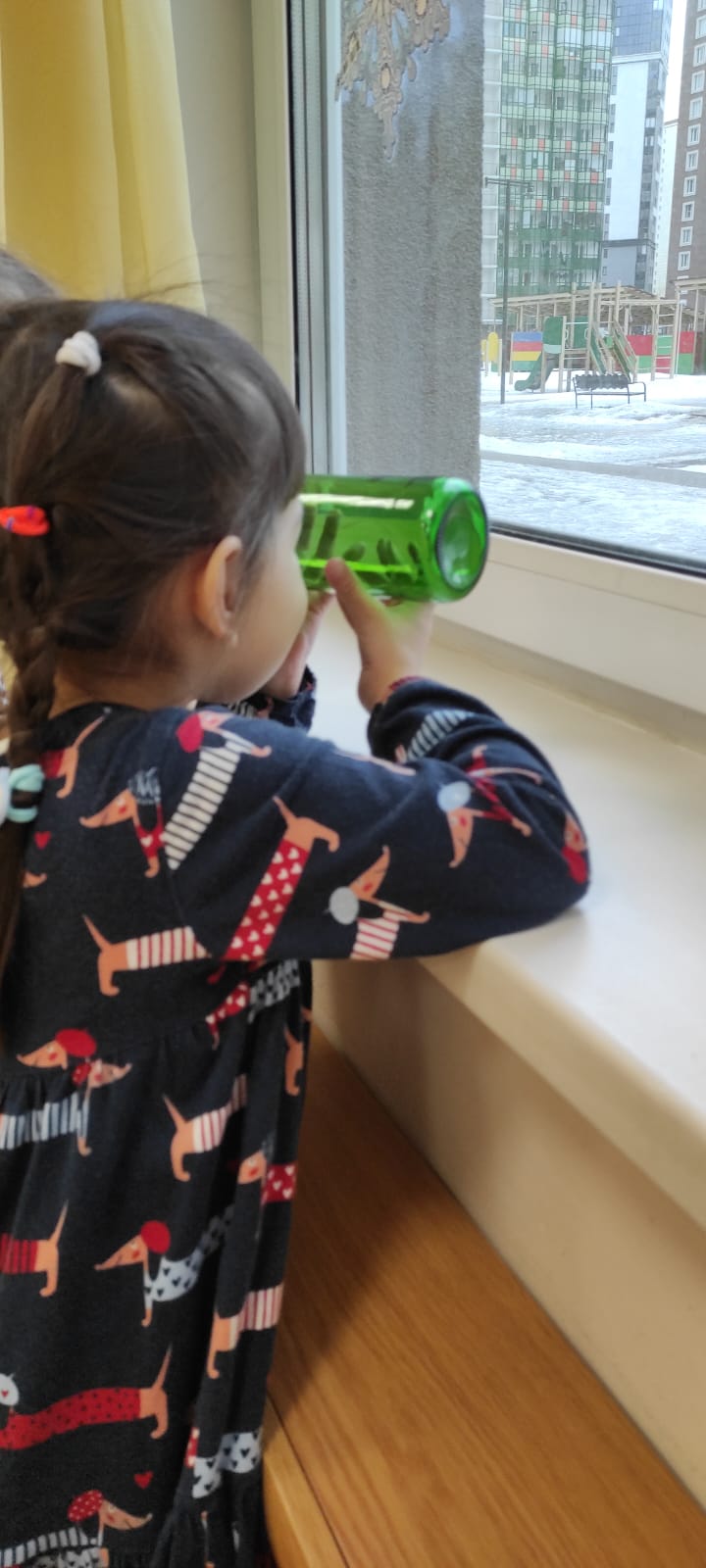 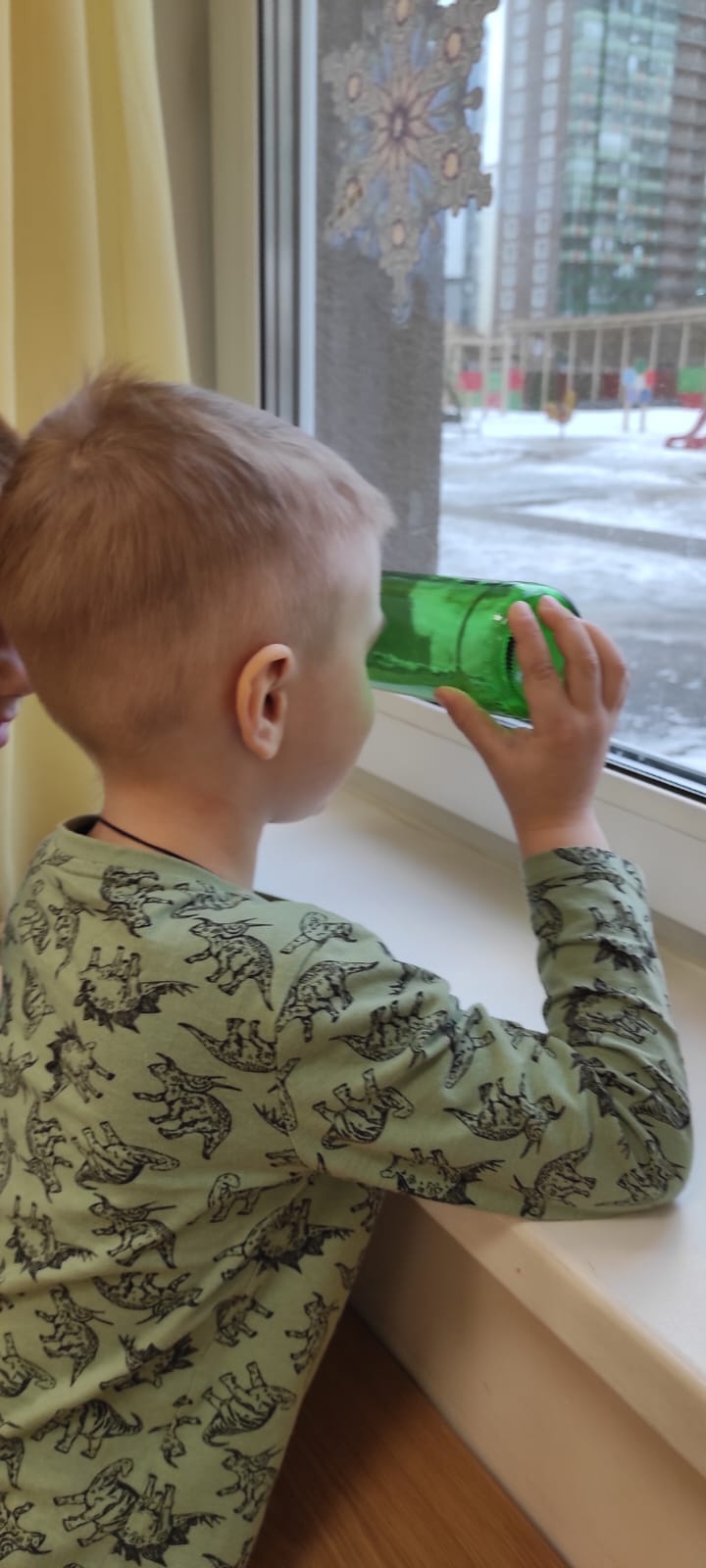 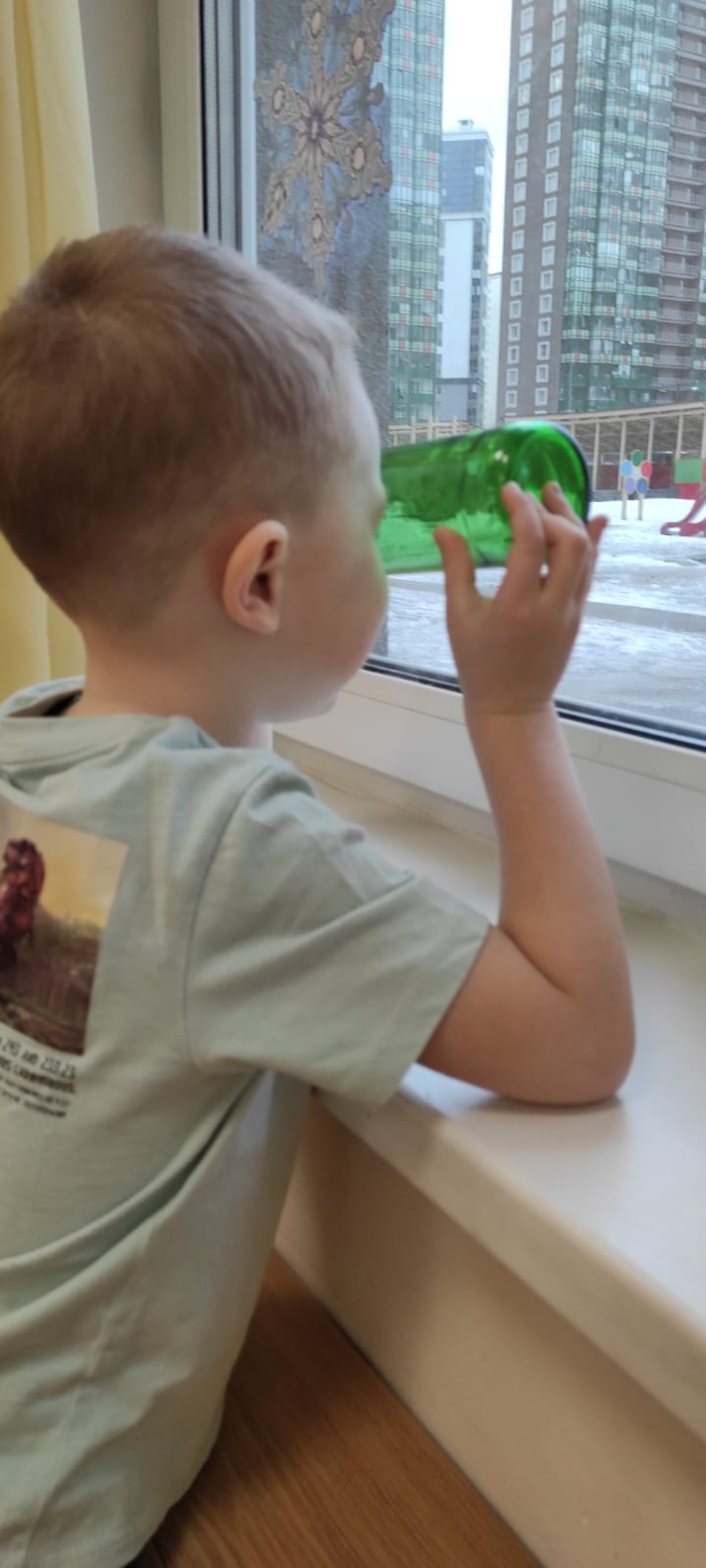 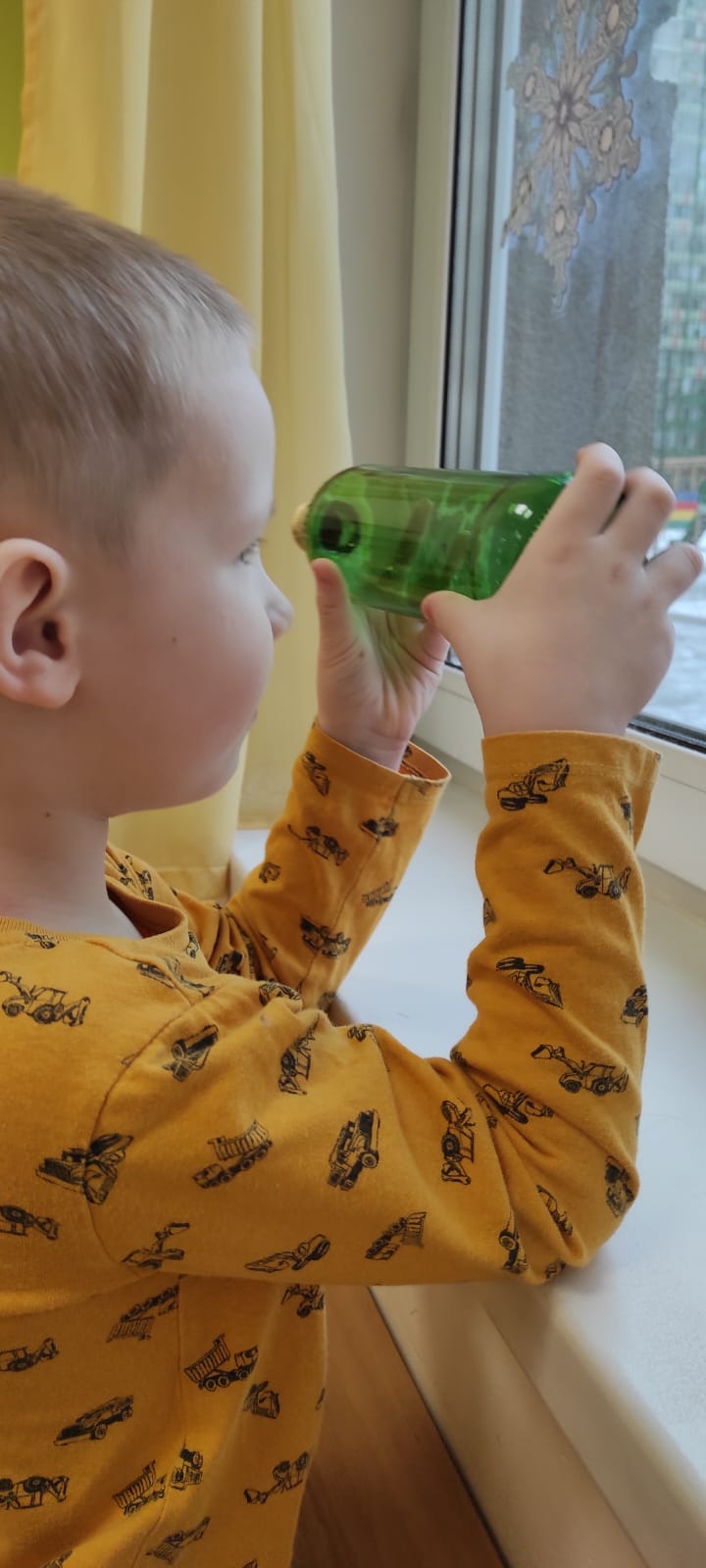 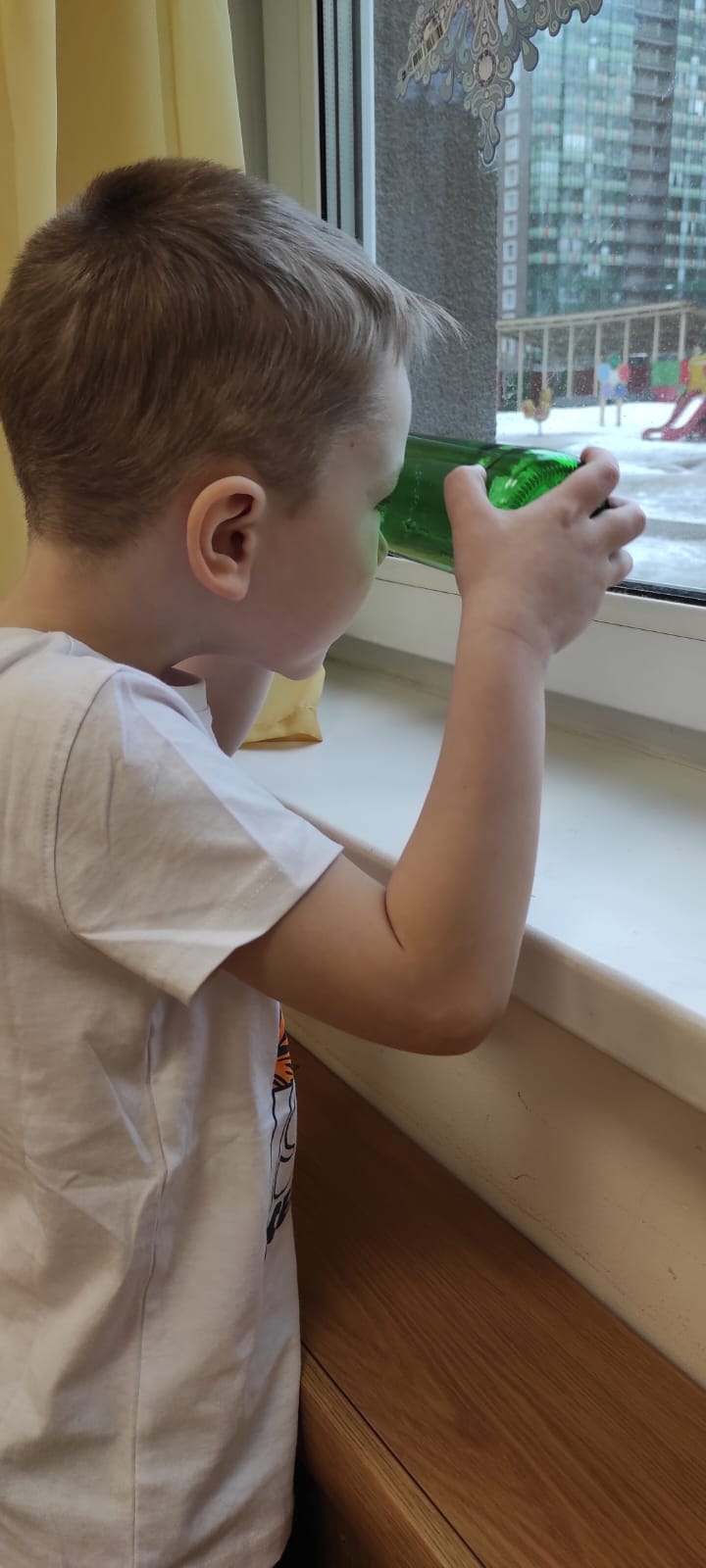 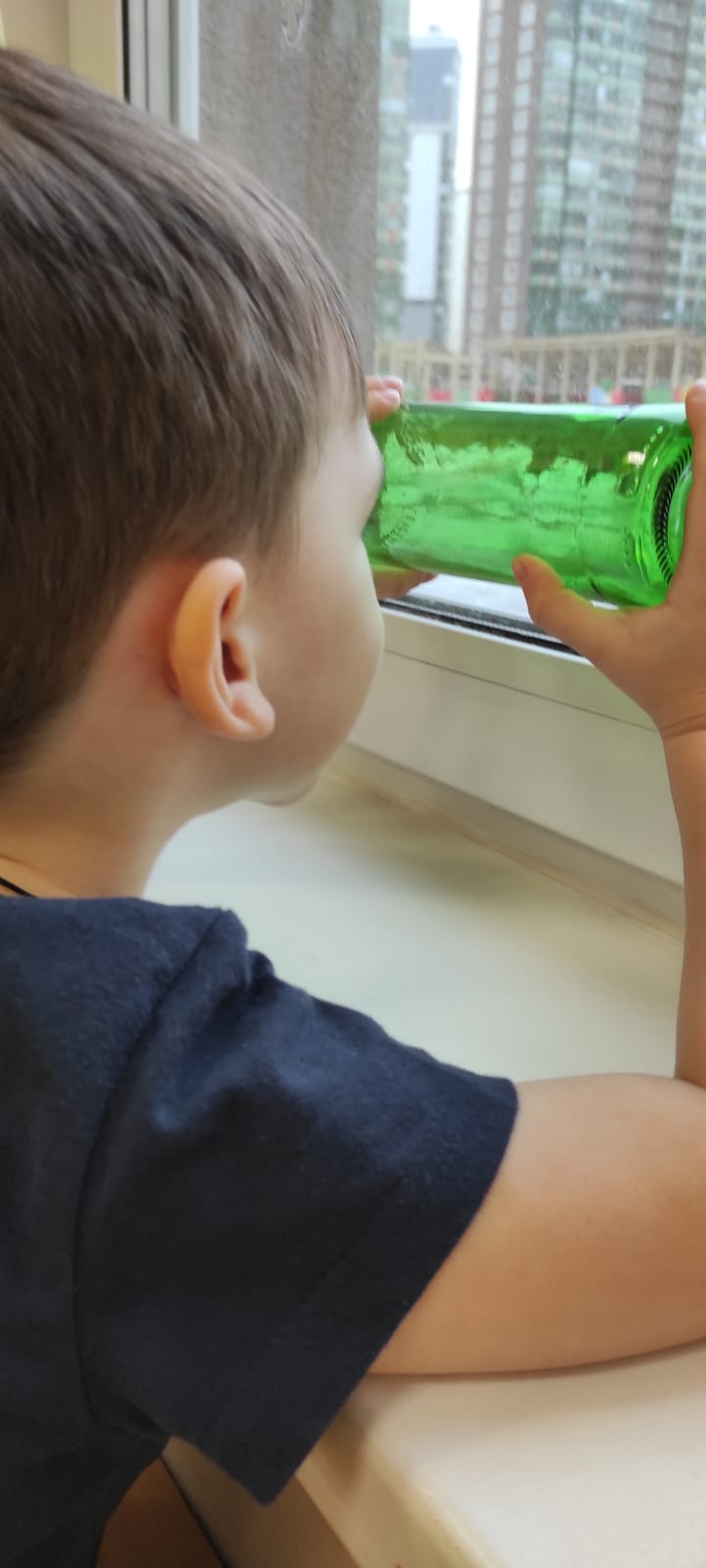 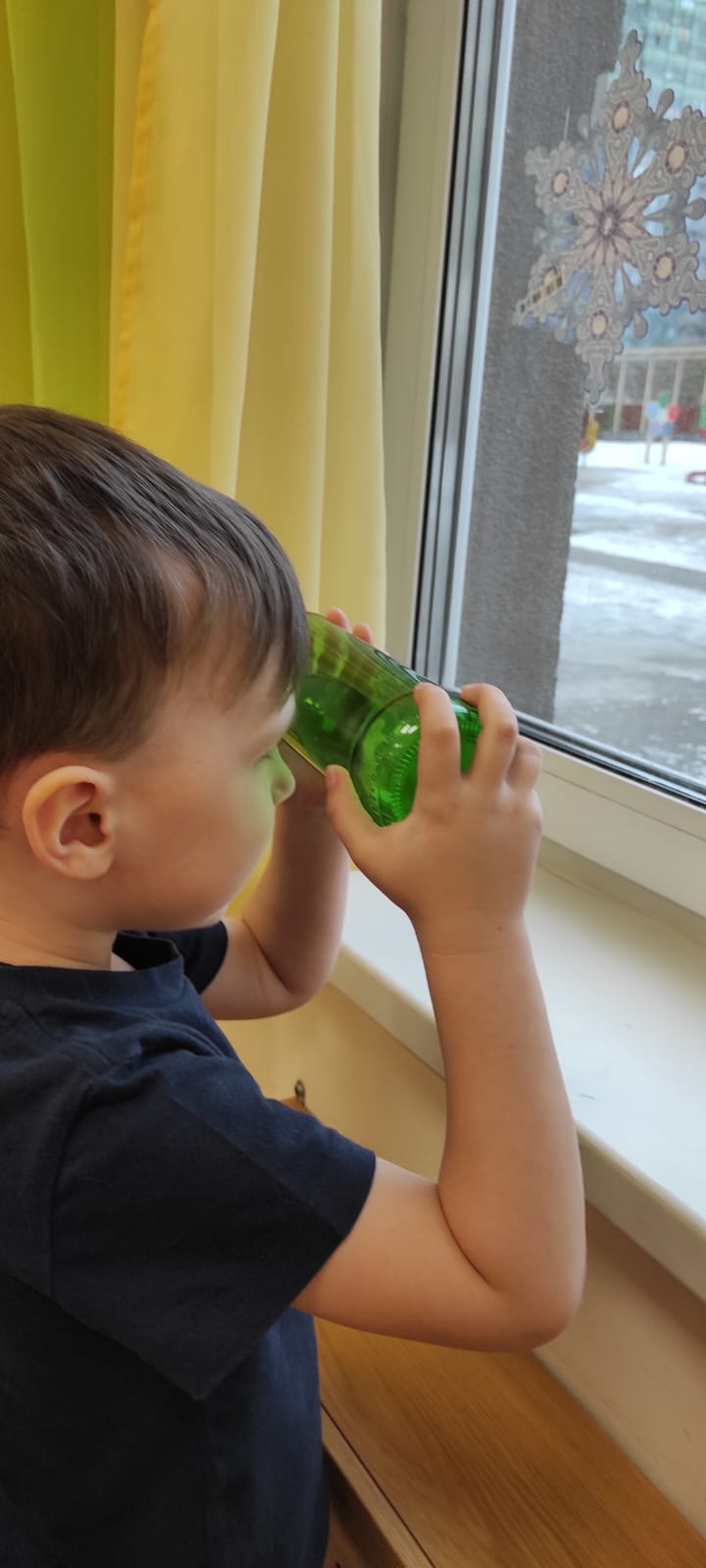                                                                «Раковина»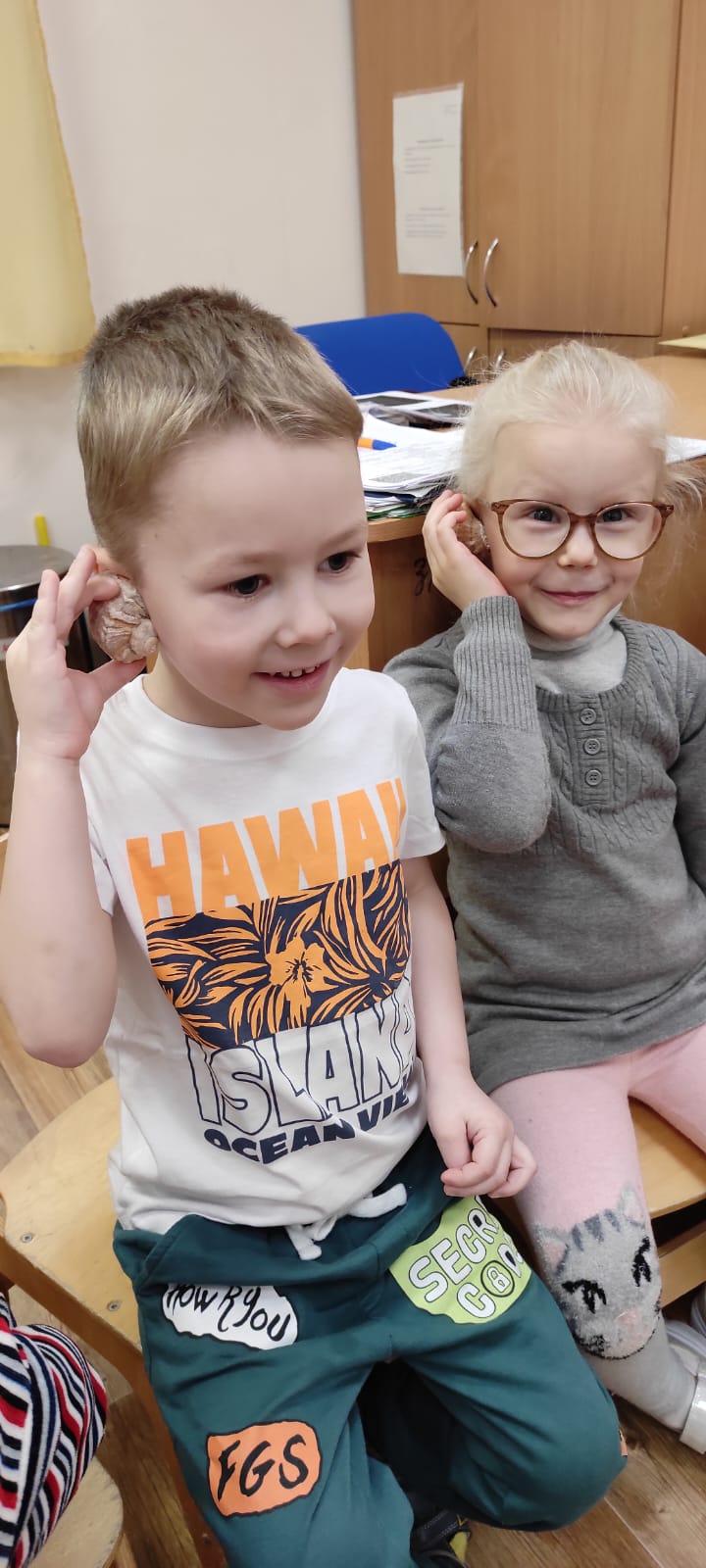 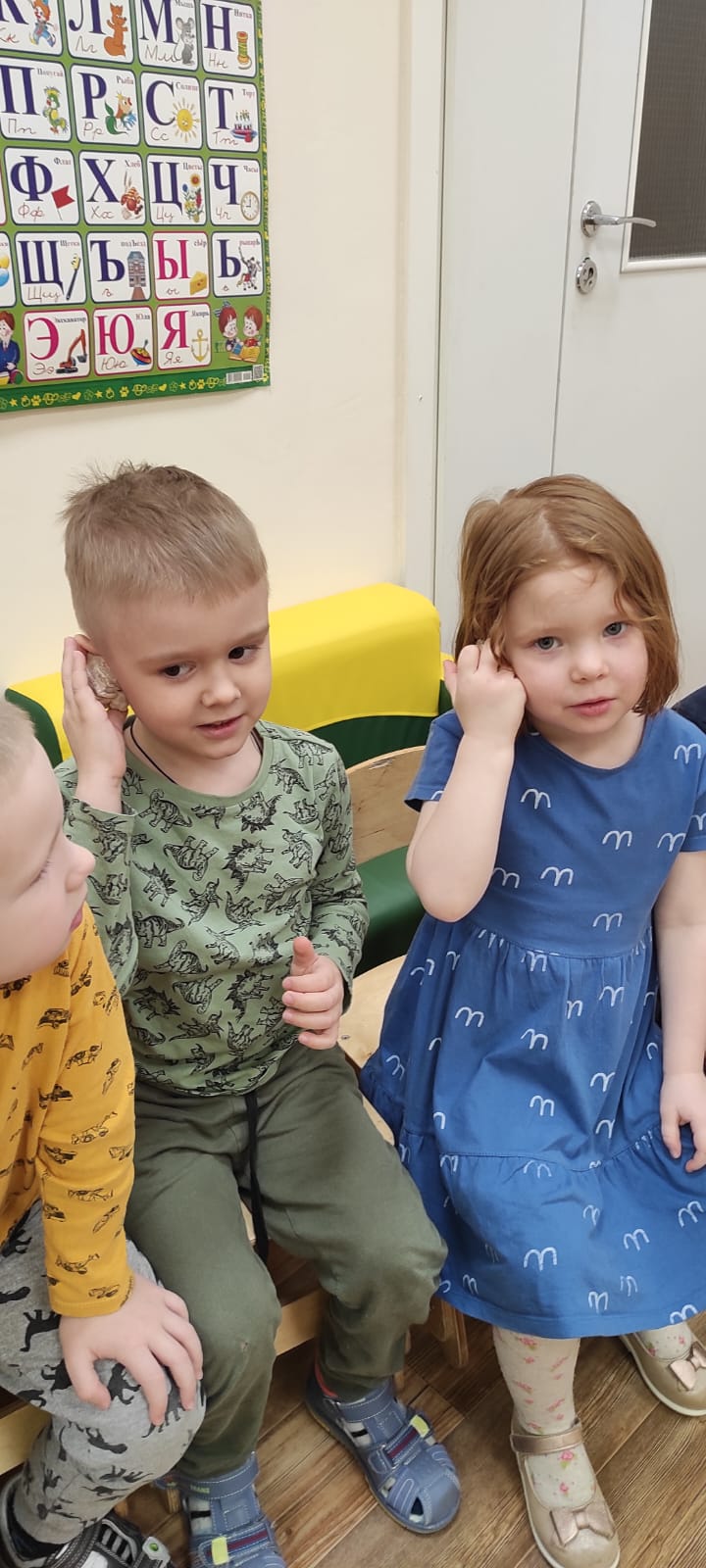 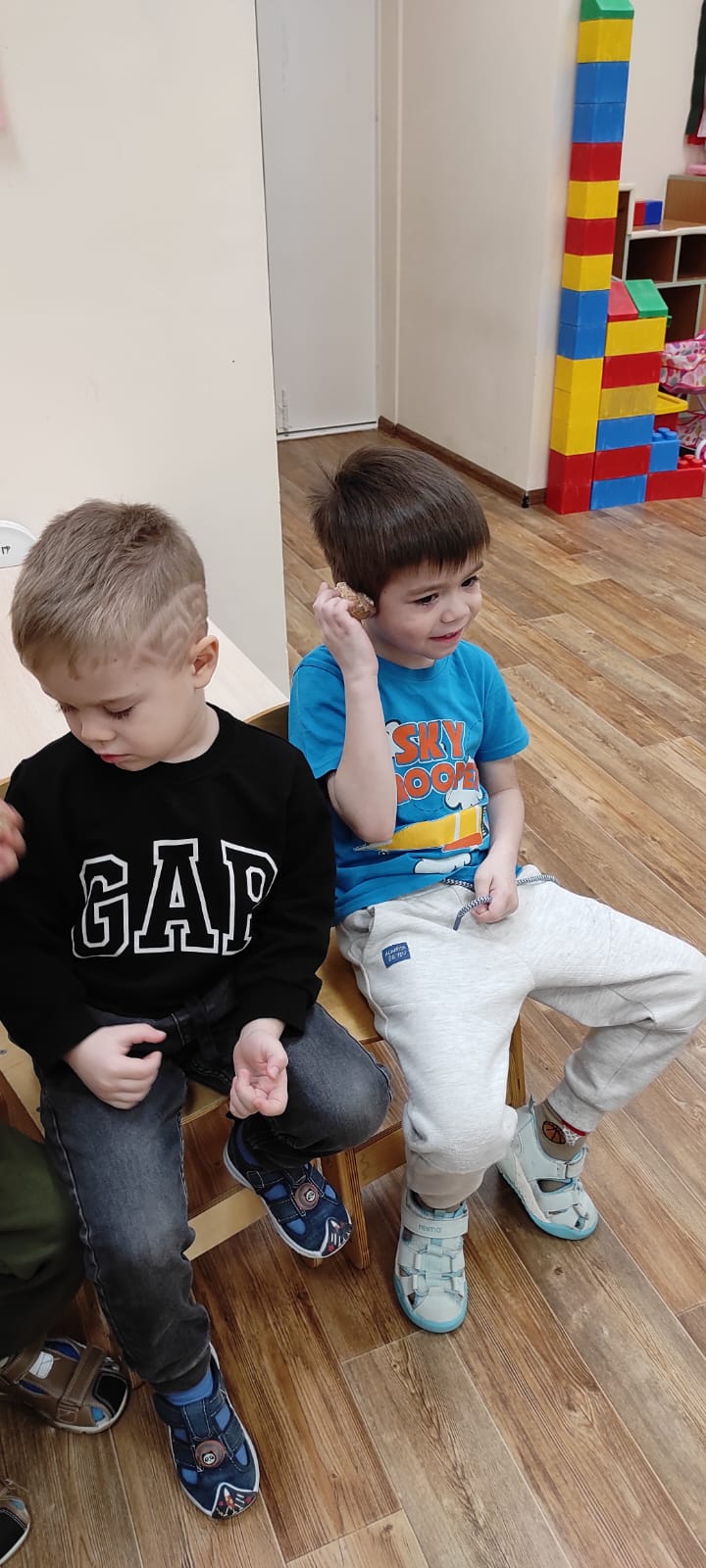 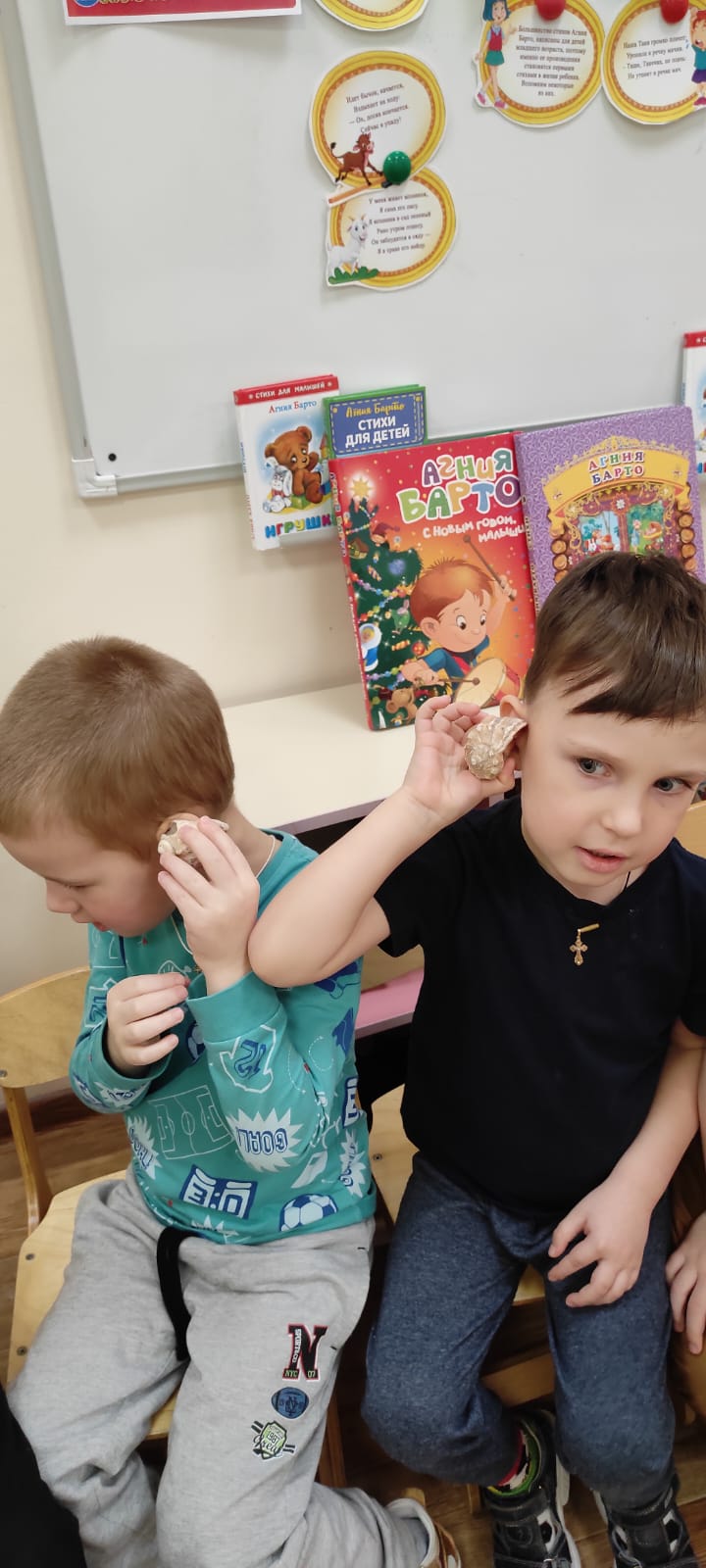 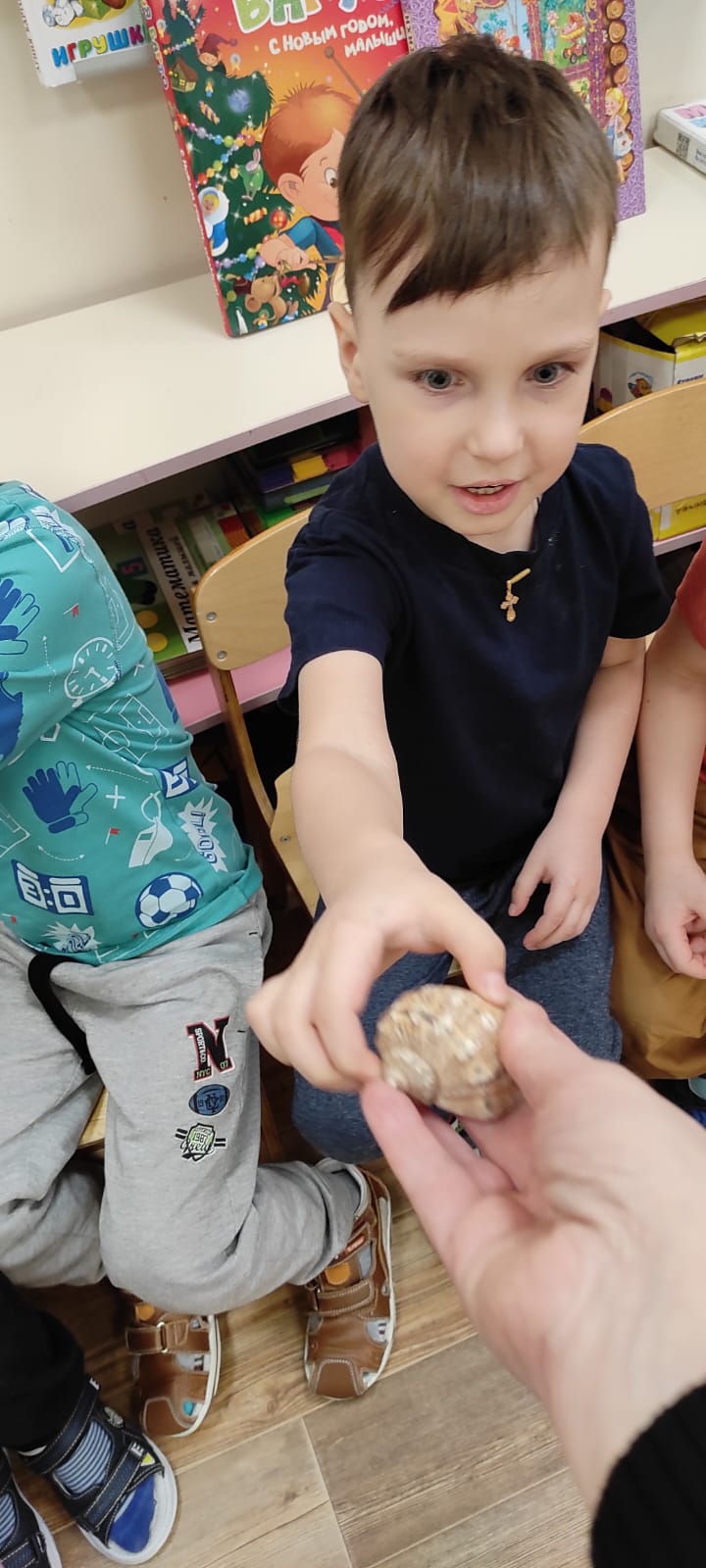 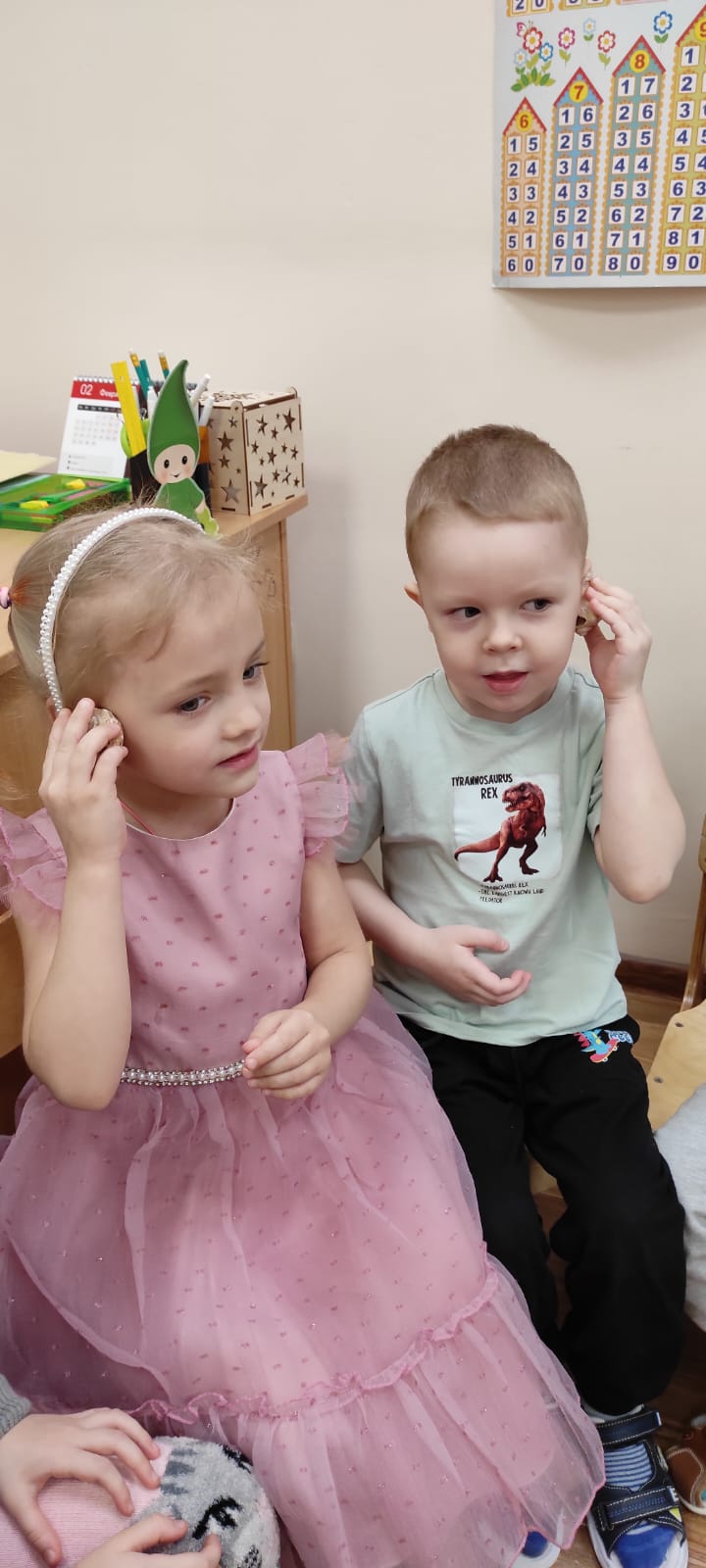 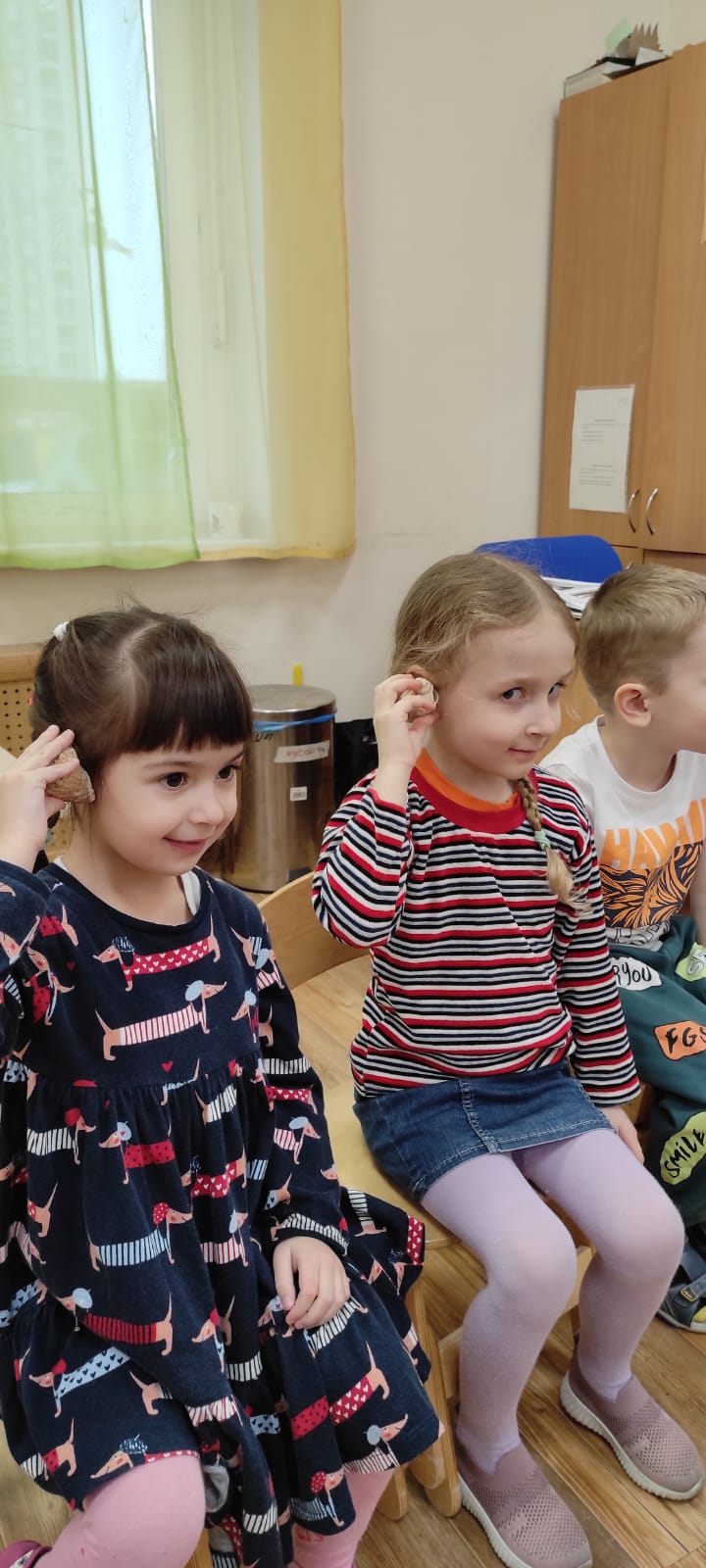 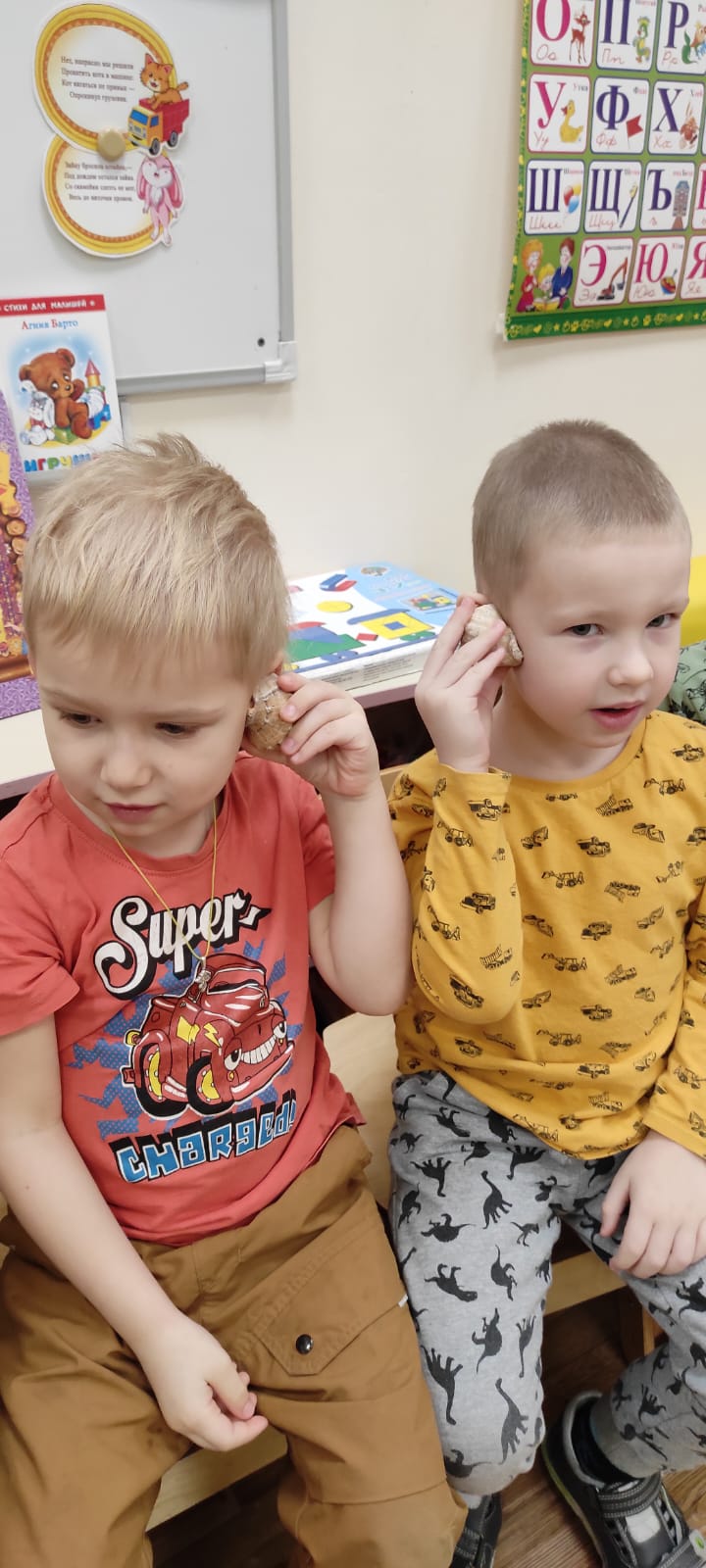 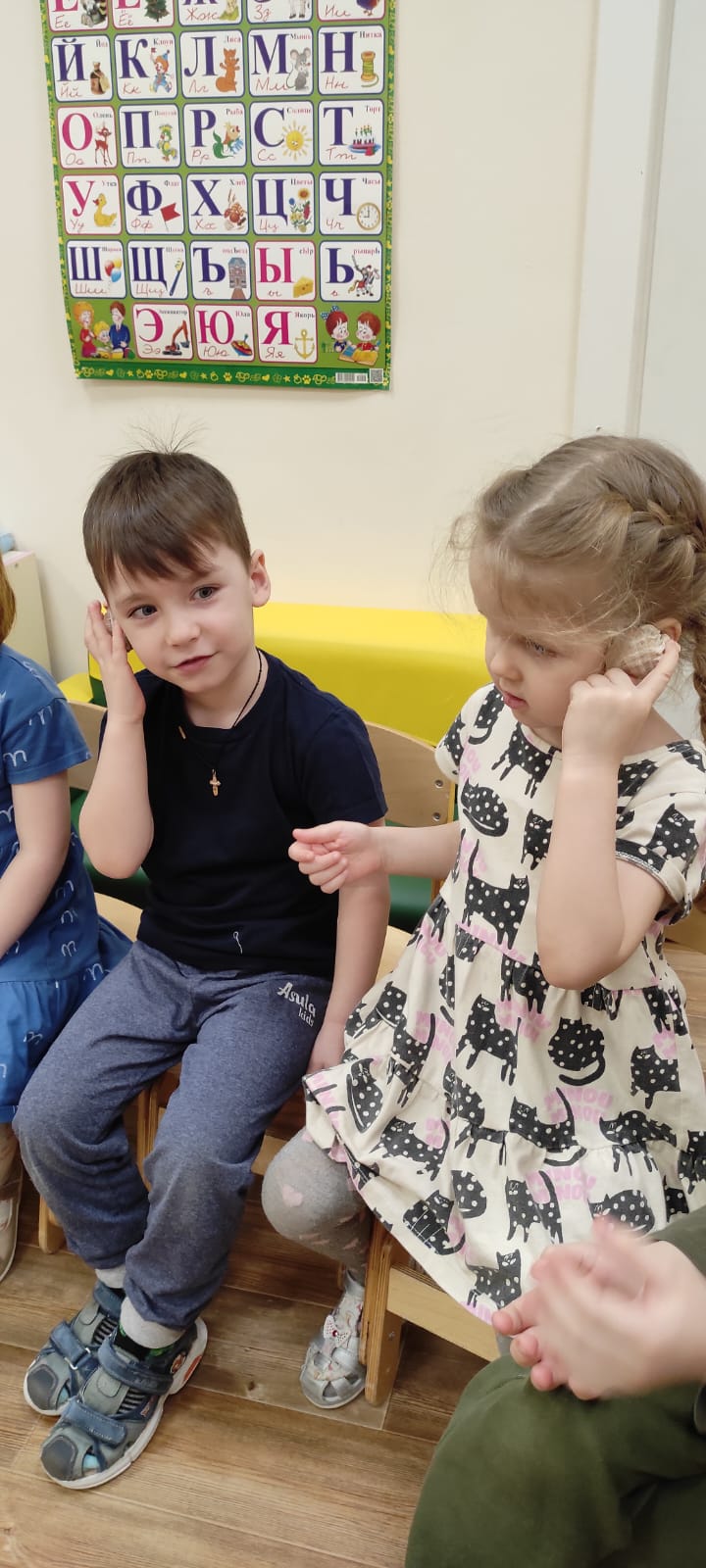 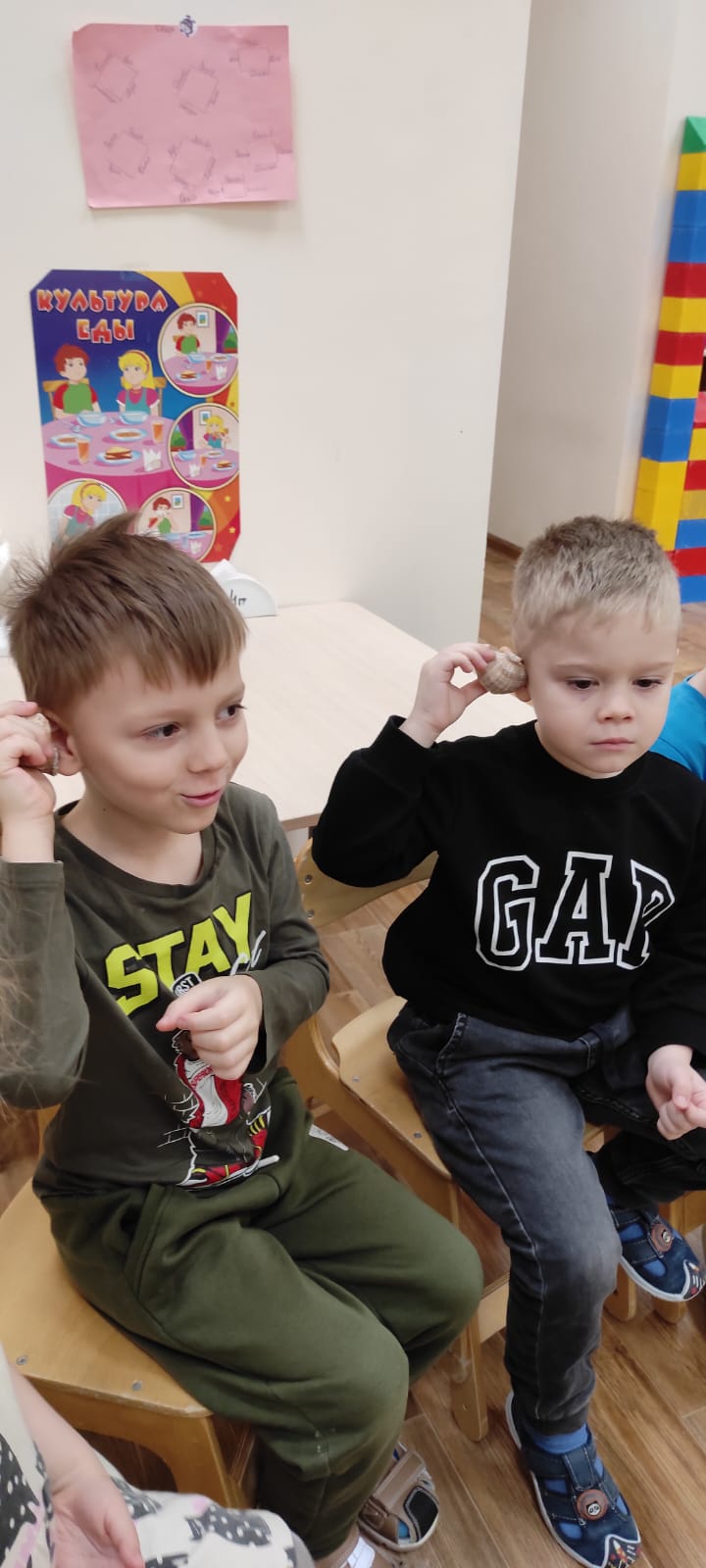 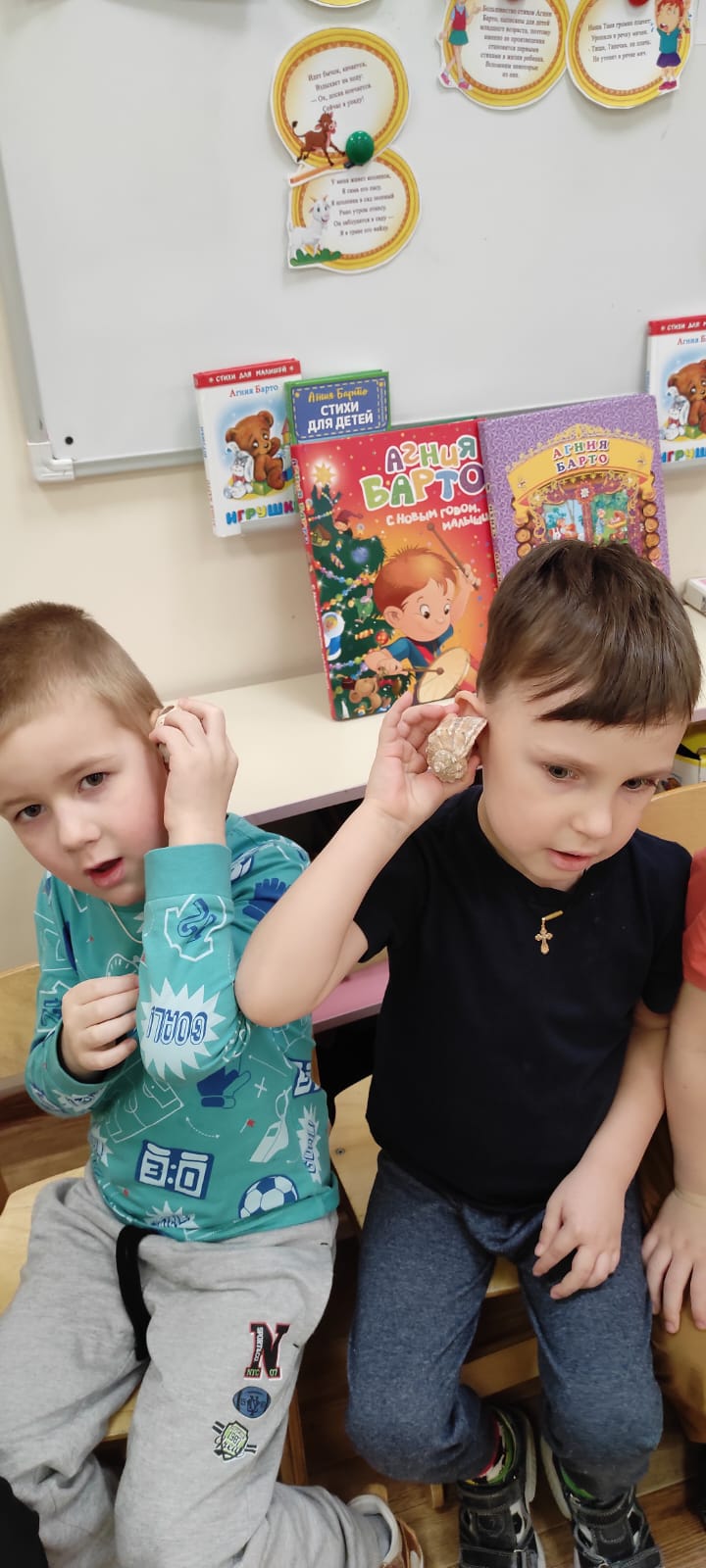 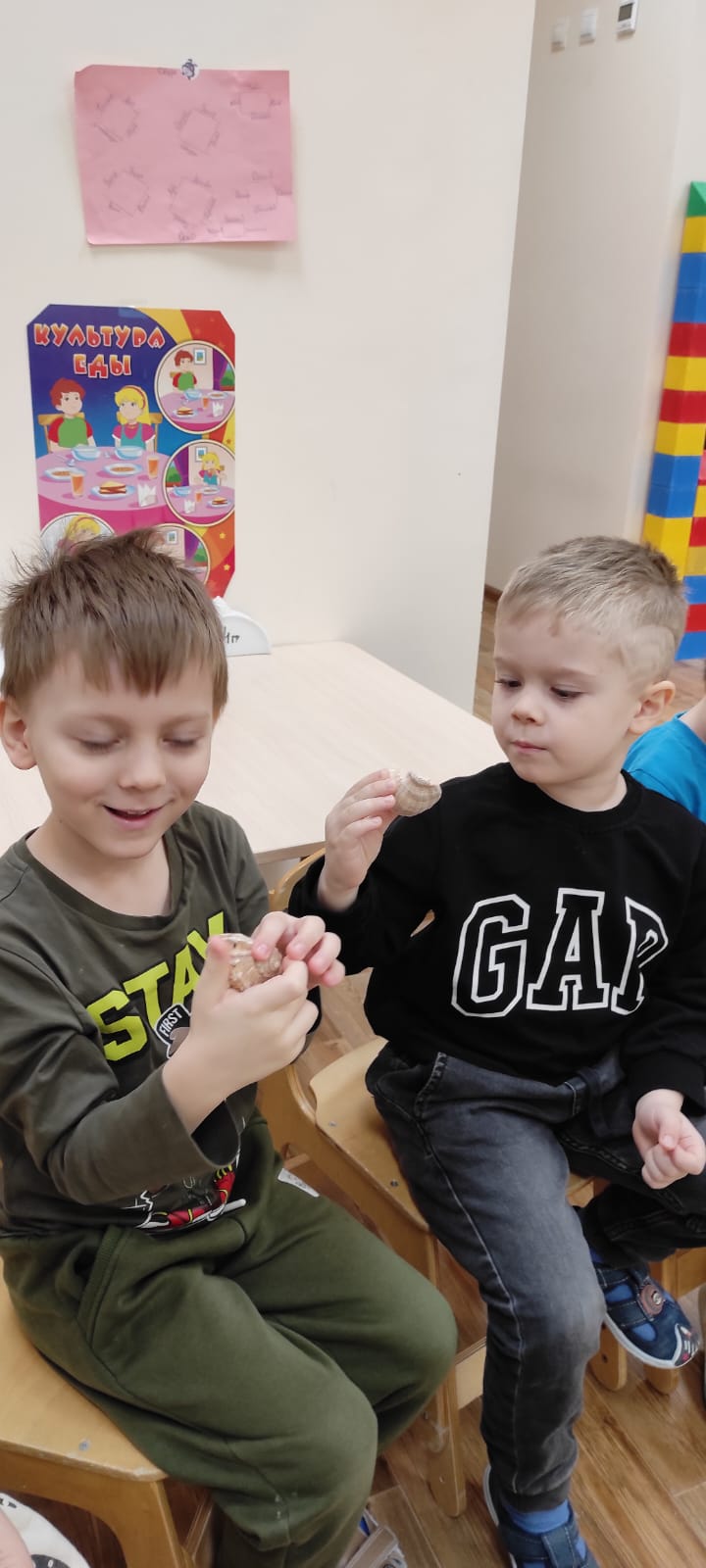 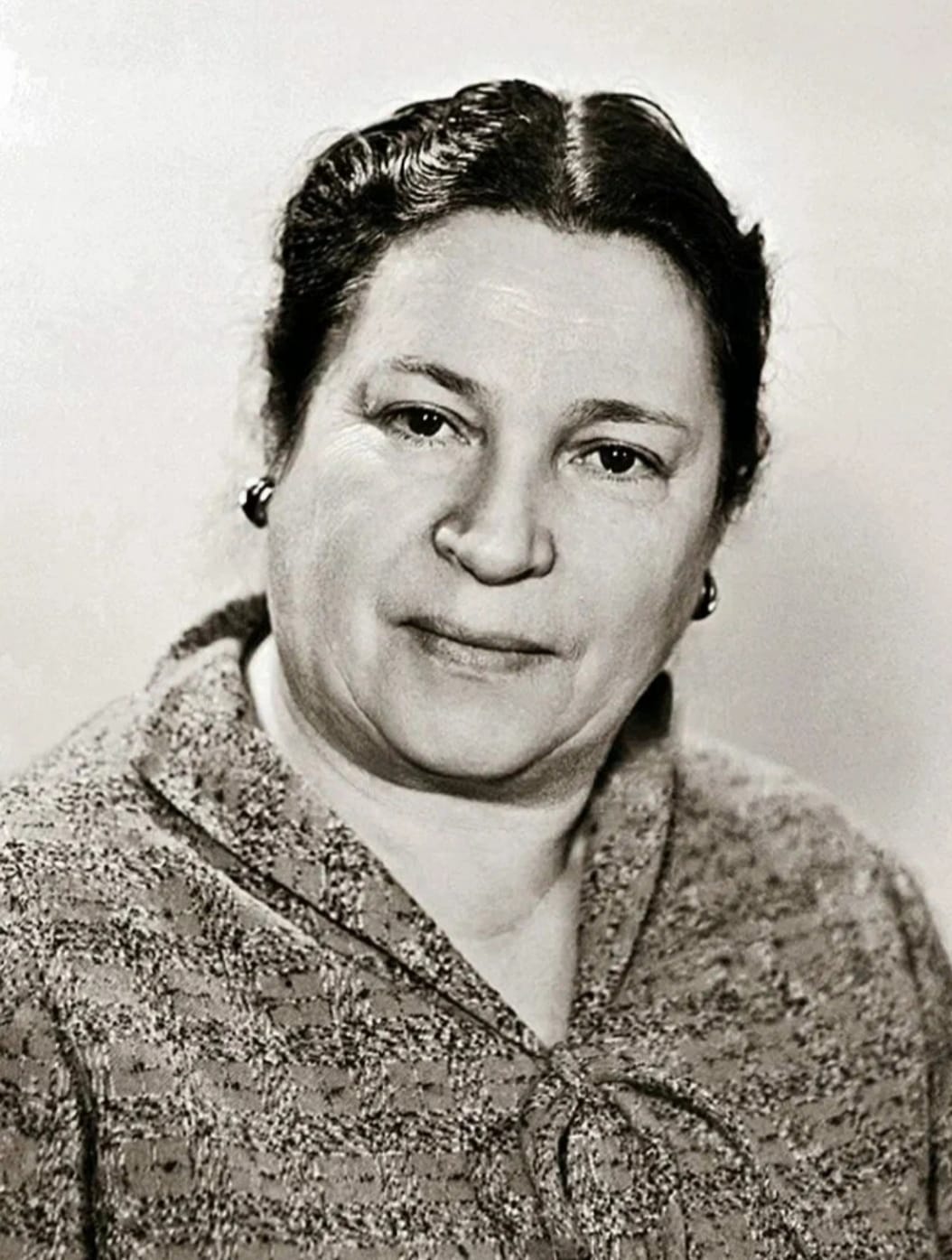 Портрет Агнии Львовны БартоИллюстрация к стихотворению «Я знаю, что надо придумать»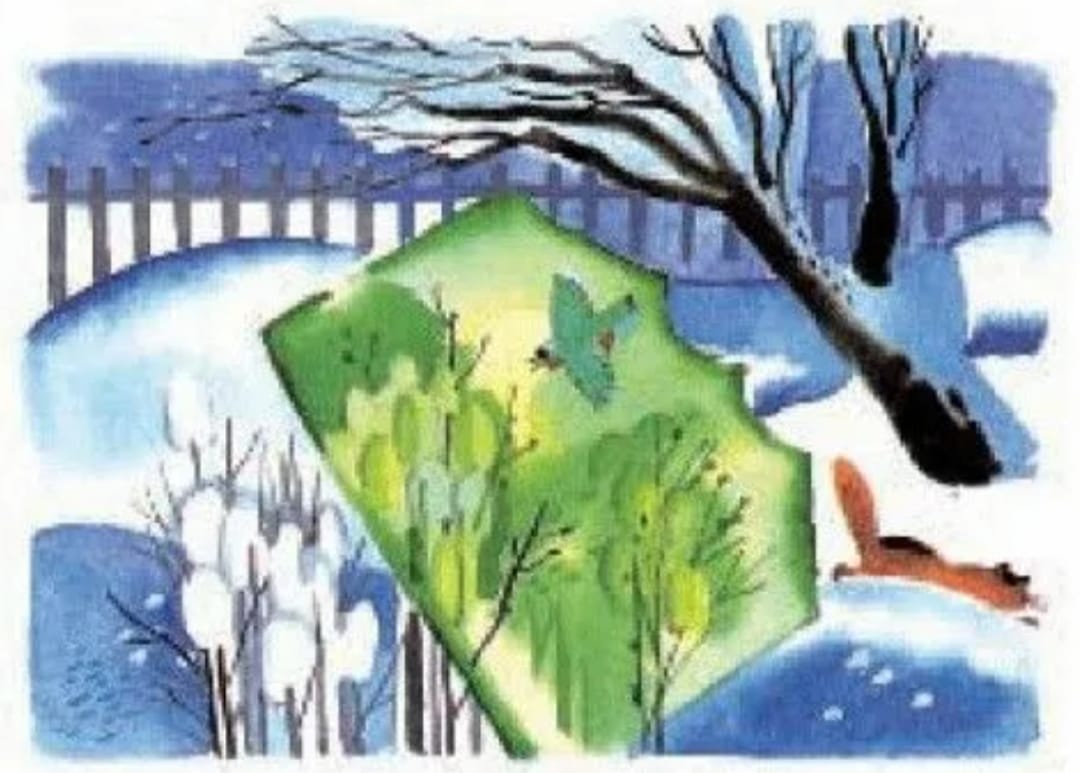  Иллюстрация к стихотворению «Раковина»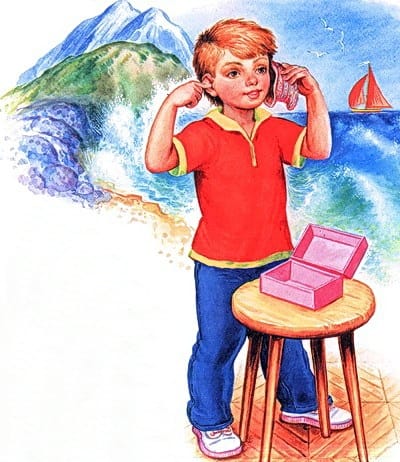 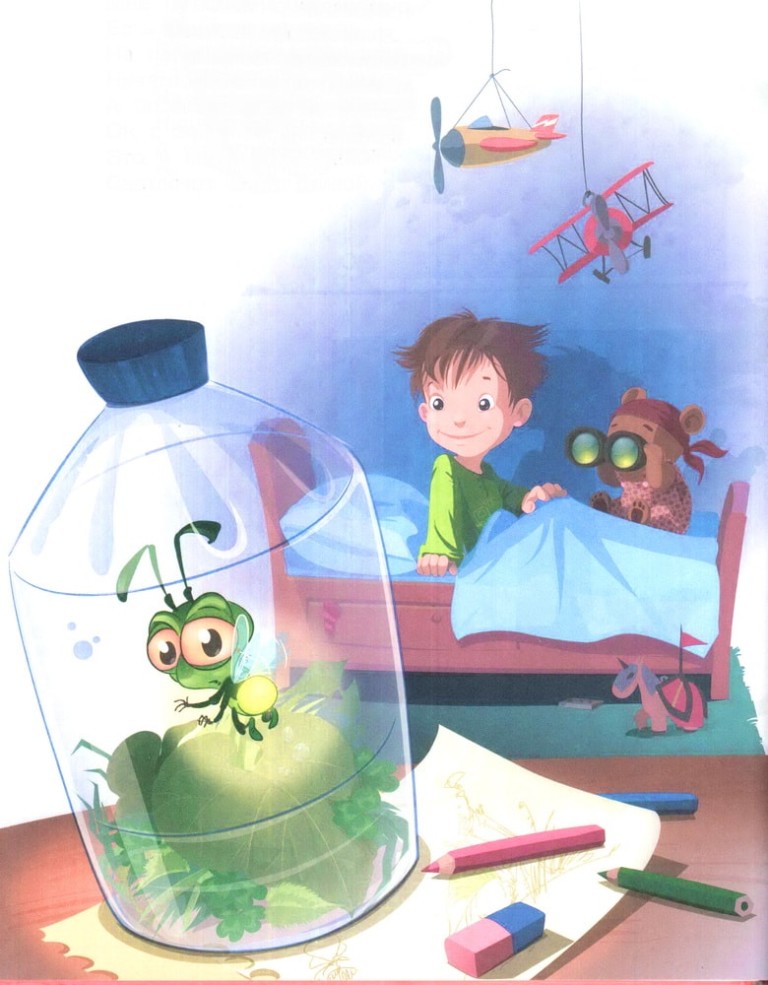 Иллюстрация к стихотворению «Фонарик»                                                                                                                          Приложение 6     Выставка детских творческих работ «Агния Барто- поэзия доброты» 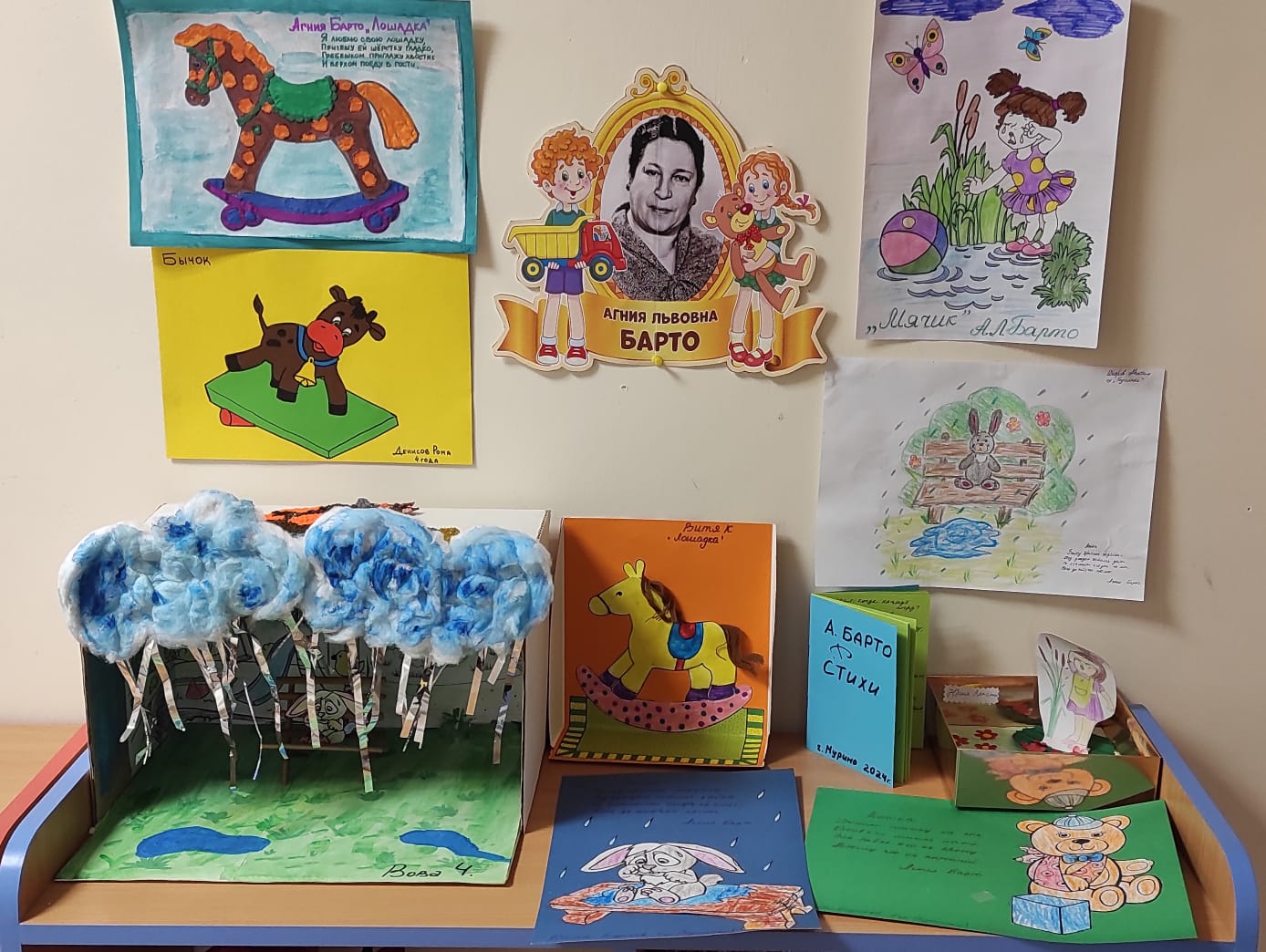 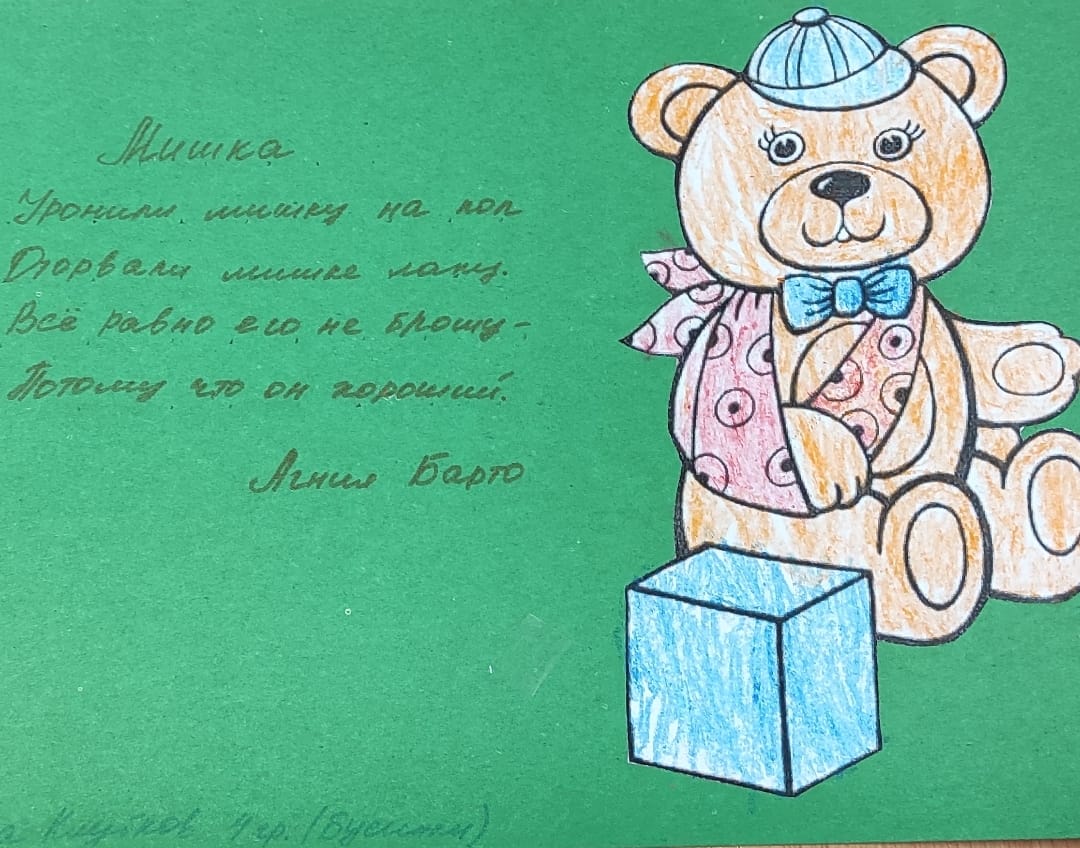 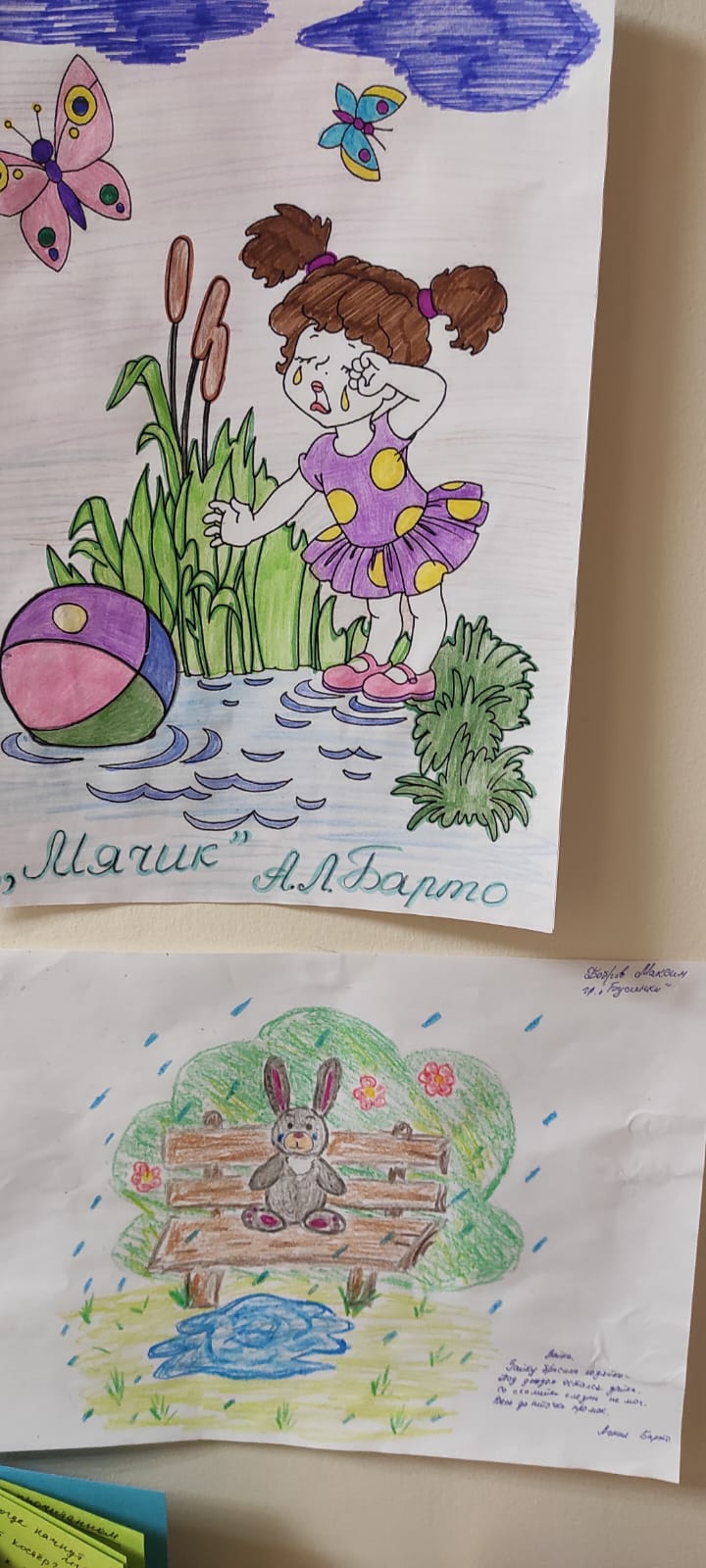 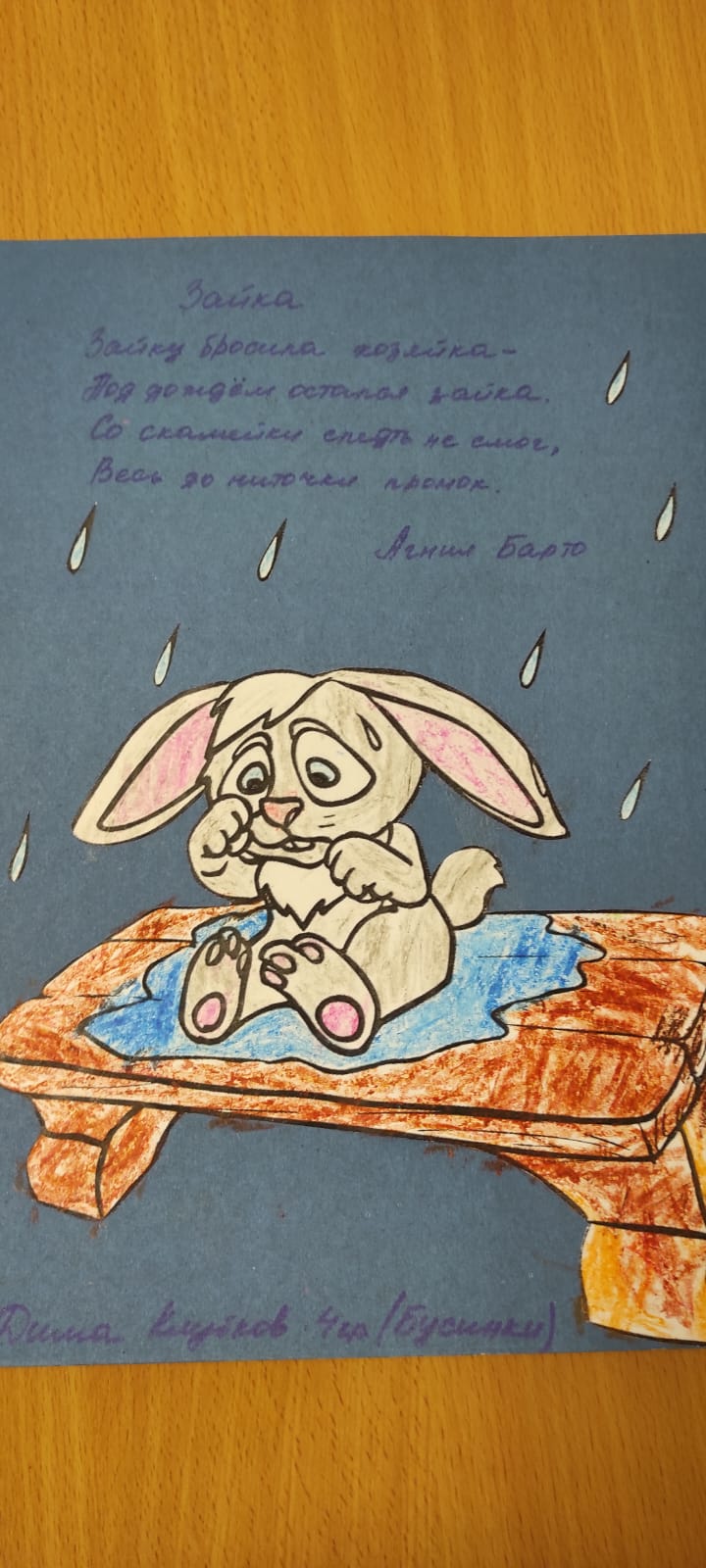 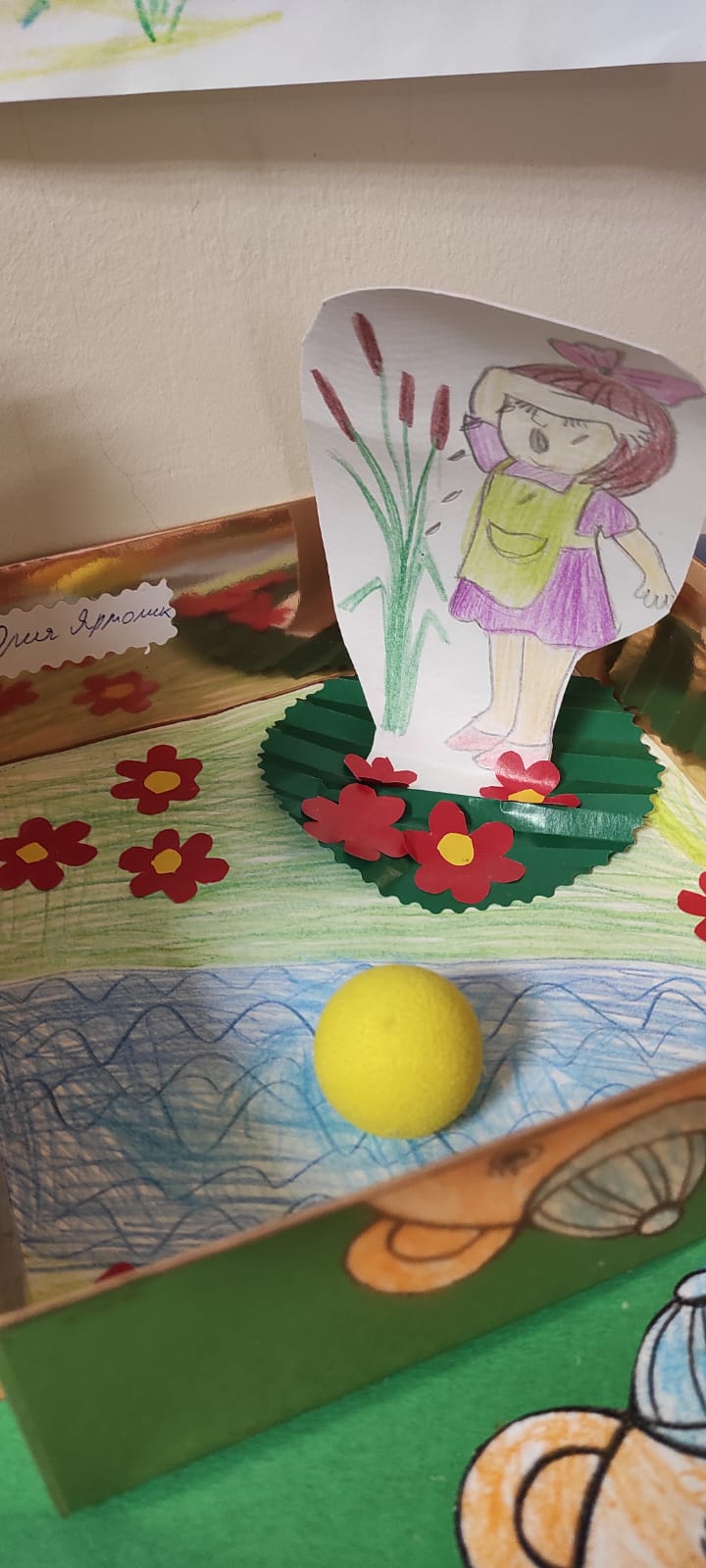 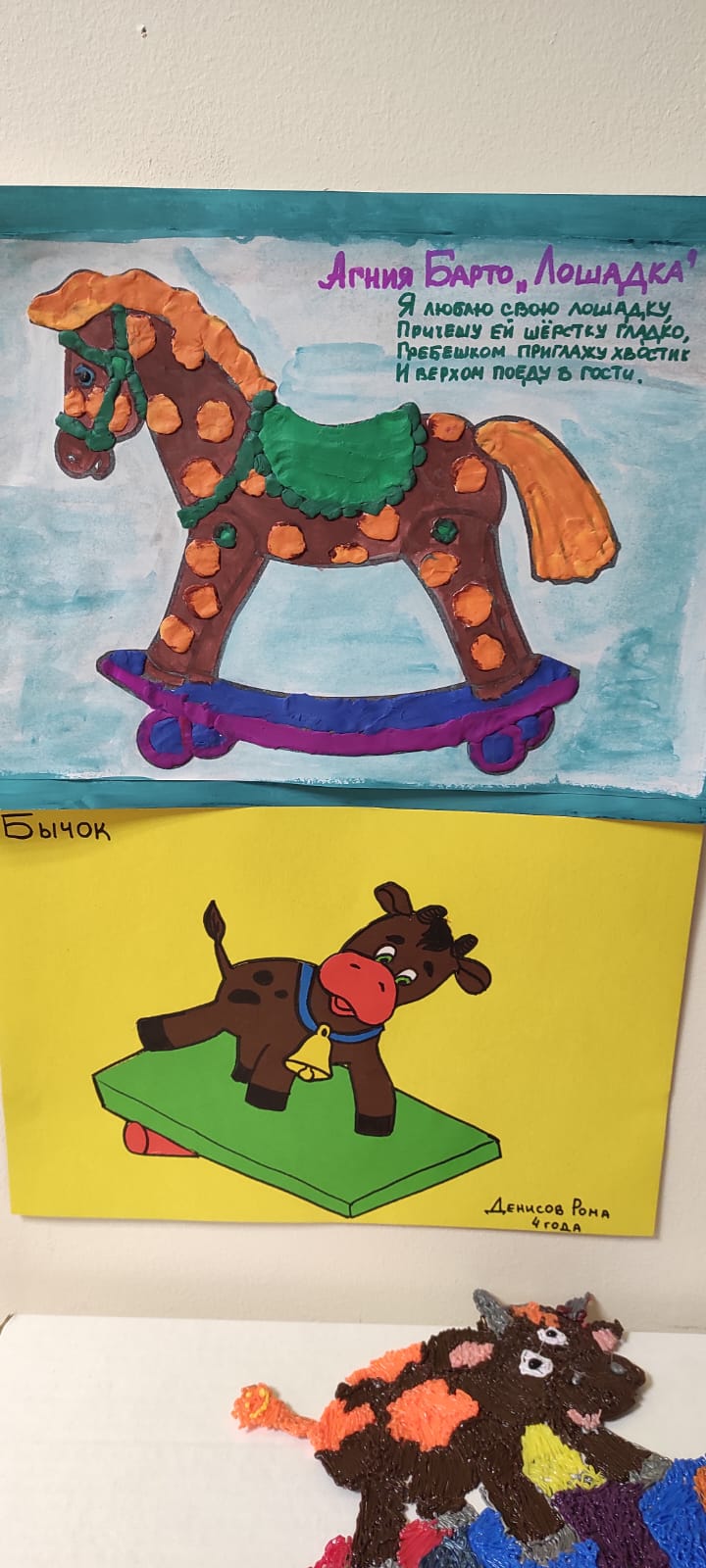 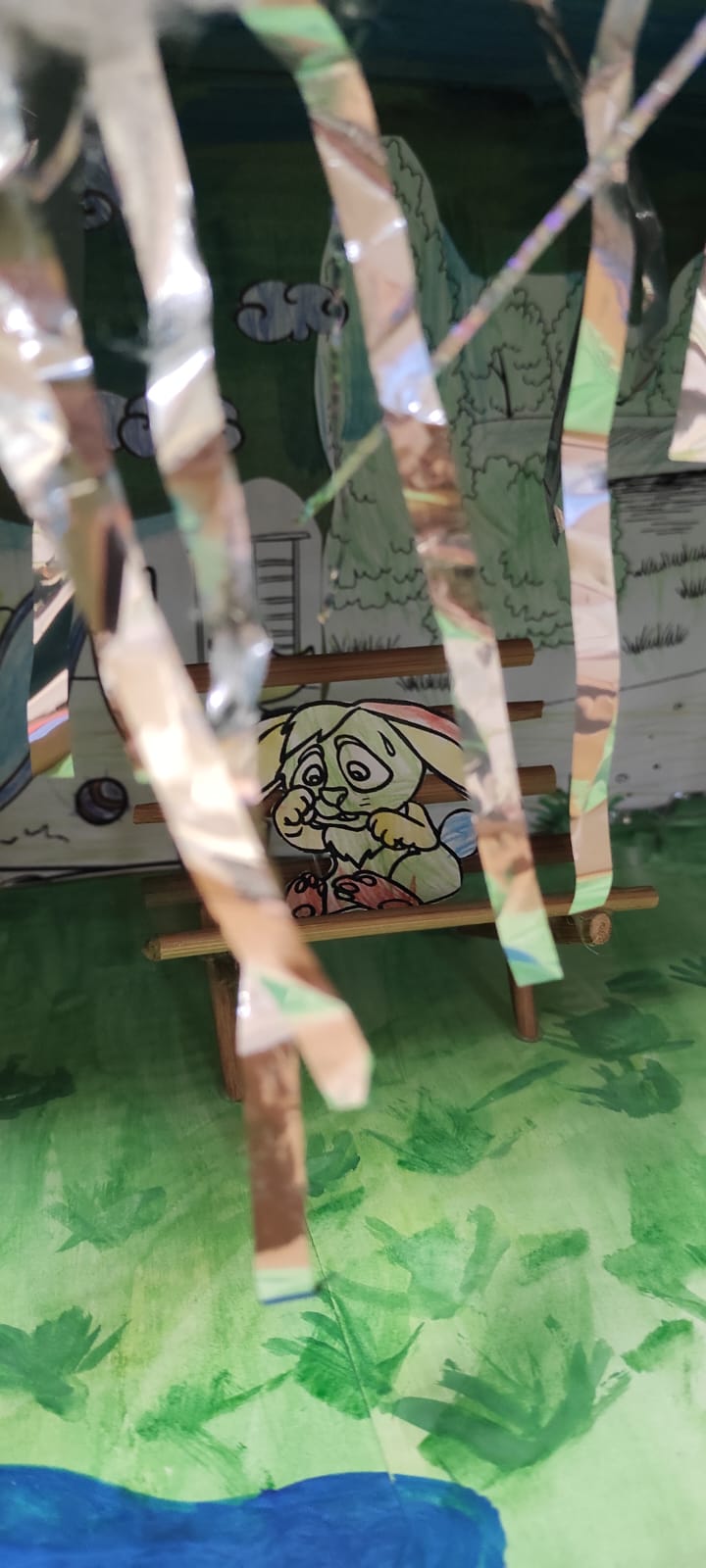 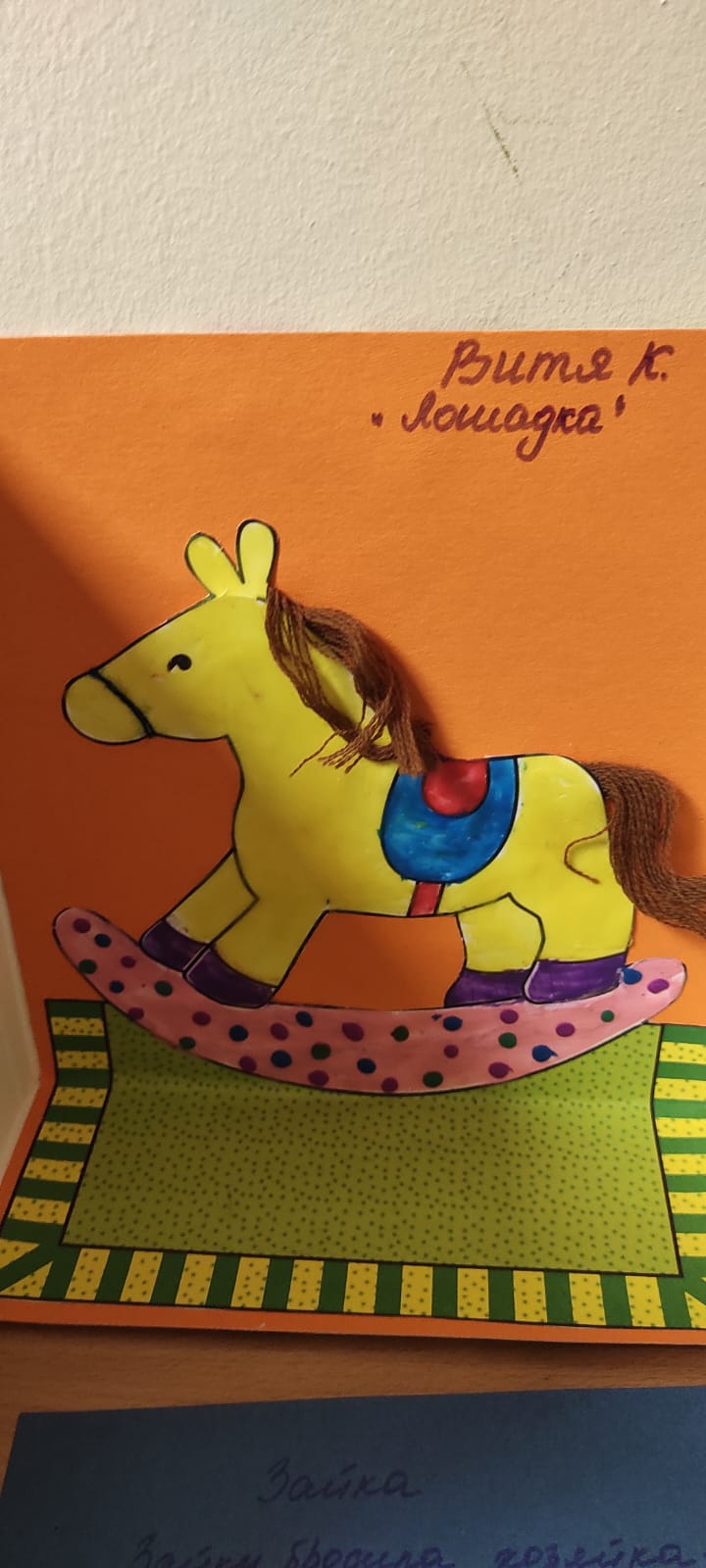 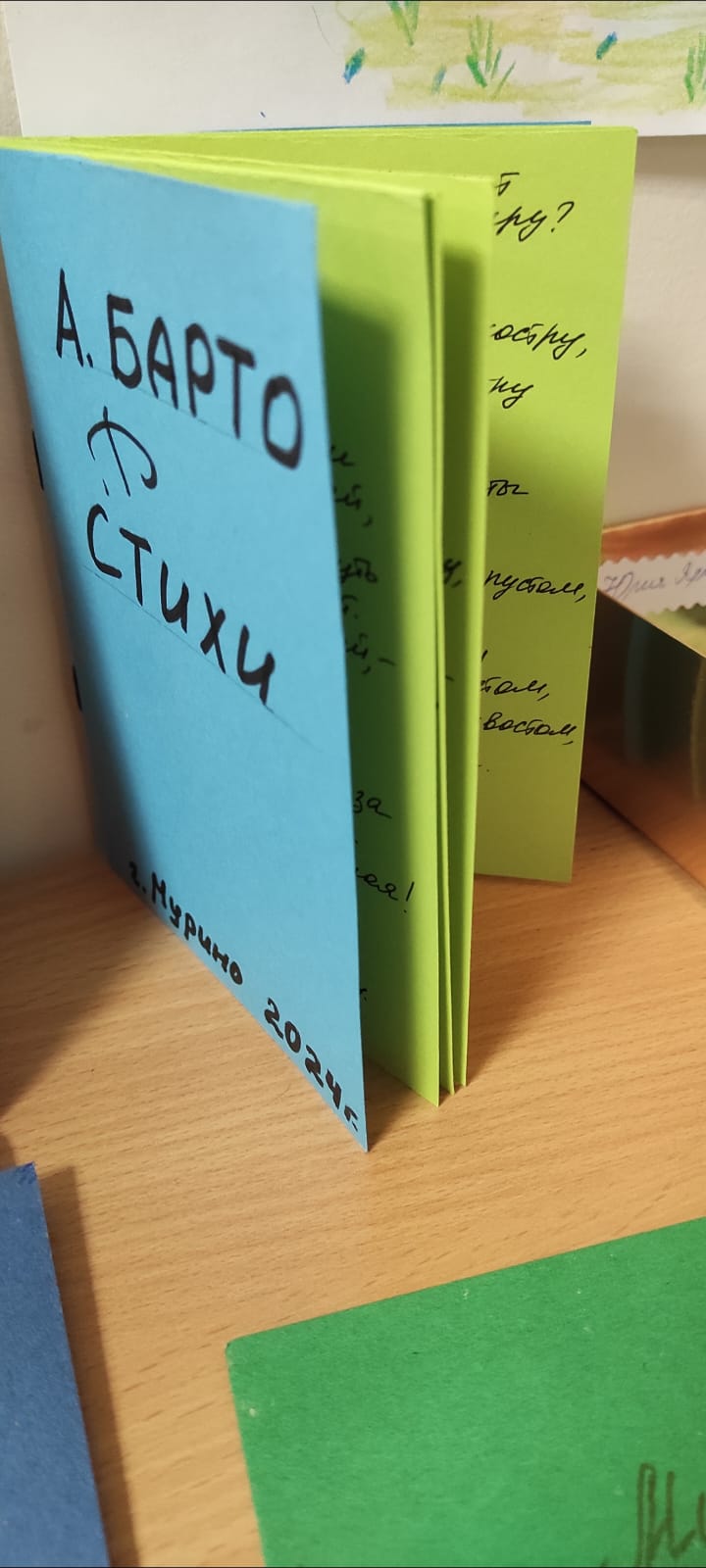                                                                                                                                 Приложение 7Список литературных произведений А. Барто для совместного чтения с детьми и оформление книжного уголка с произведениями Агнии Барто«Я знаю, что нужно придумать»«Фонарик»«Раковина»«Любитель – рыболов»«Кораблик»Сборник Агнии Барто «С Новым Годом, малыши!»Сборник Агнии Барто «Игрушки»Сборник Агнии Барто «Стихи для детей»Агния Барто «Стихи», издательство «РООССА»                                                                                                                                   Приложение 8                                         Список литературы:Агния Барто Записки детского поэтаЖизнь и творчество Агнии Барто. Издательство «детская литература»Интернет-ресурсыПечатные сборники стихов Агнии Барто                                                                                                                                 Приложение 9                                                  Фотогалерея «Семейное чтение»     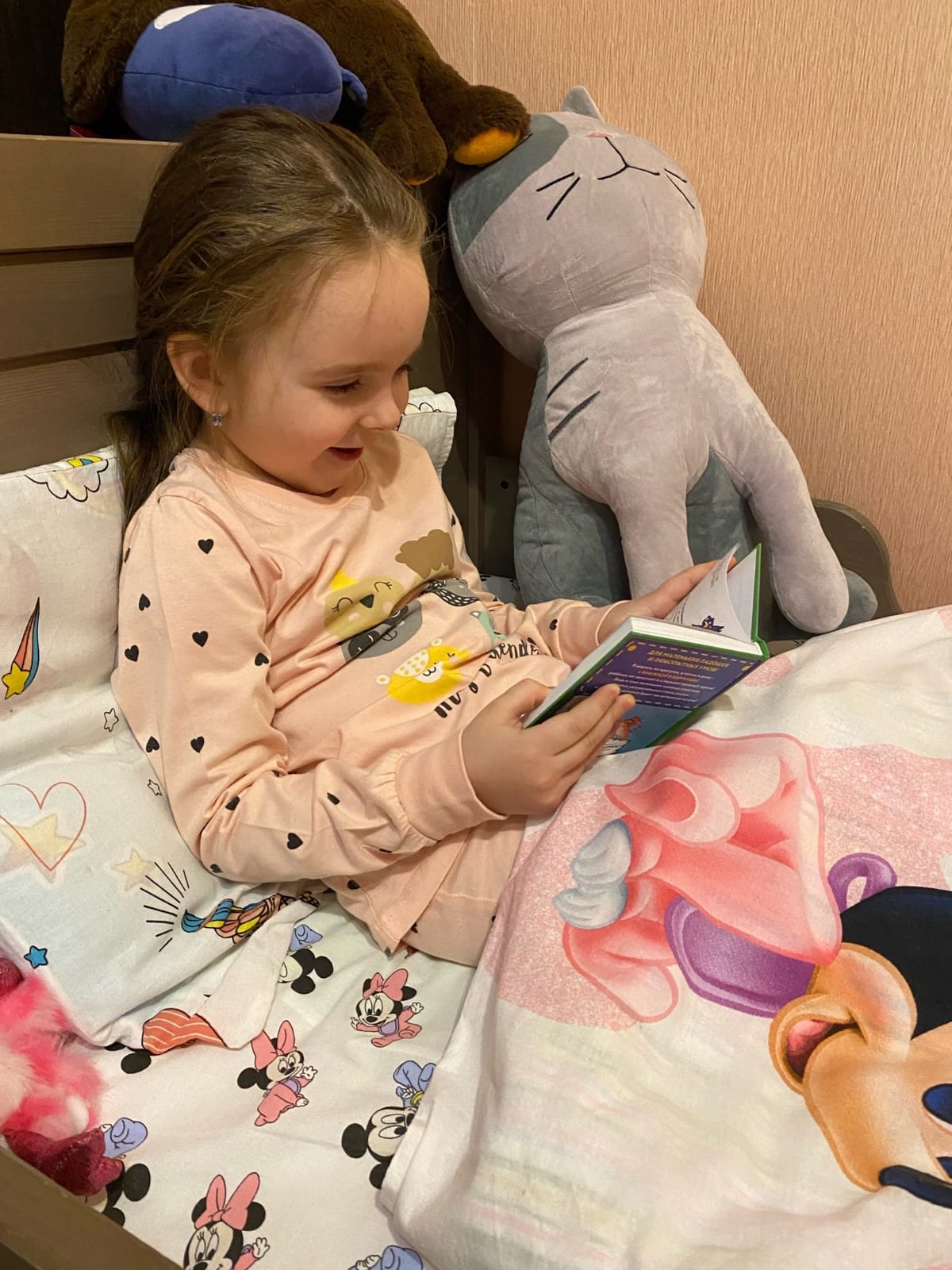 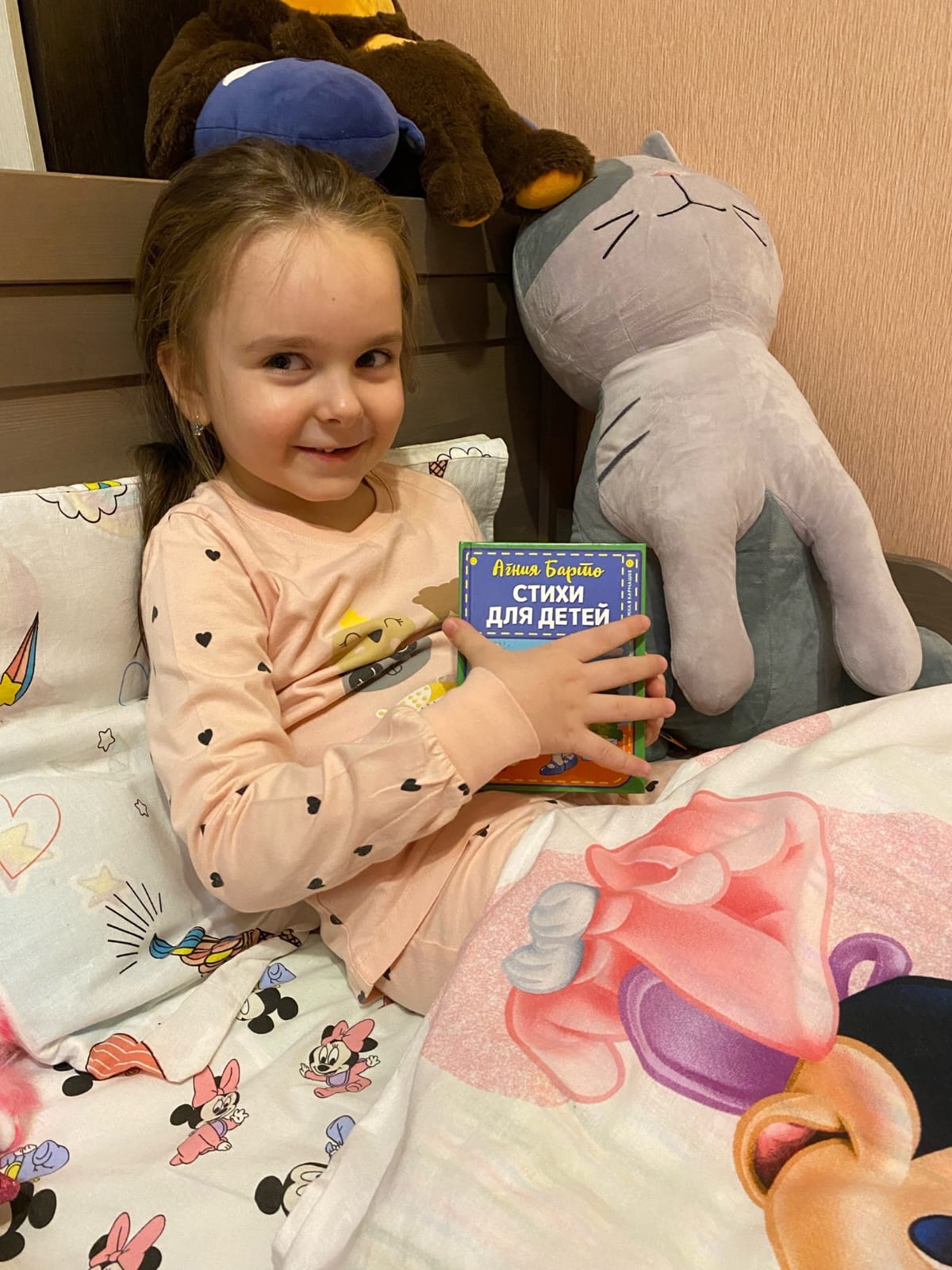 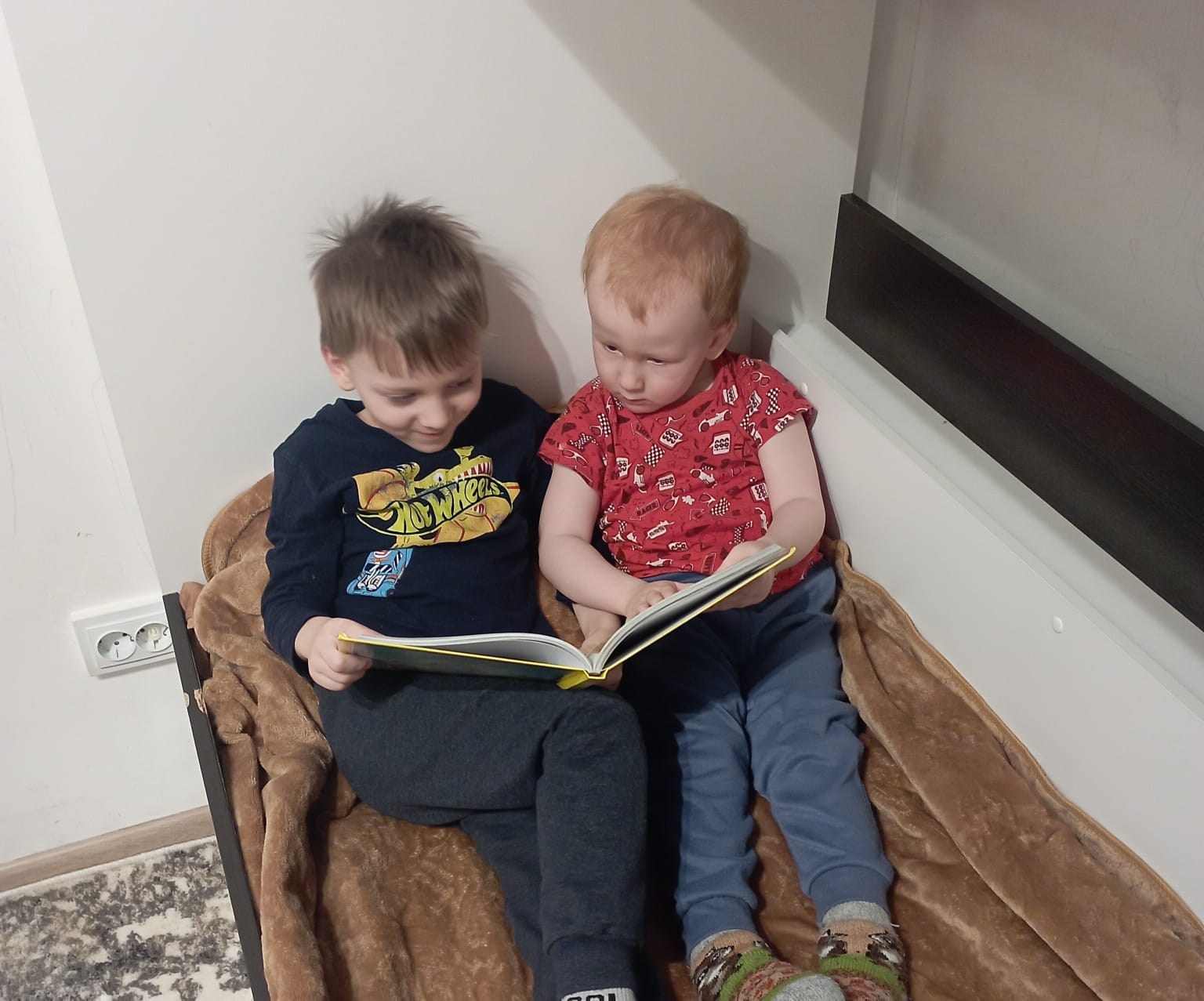 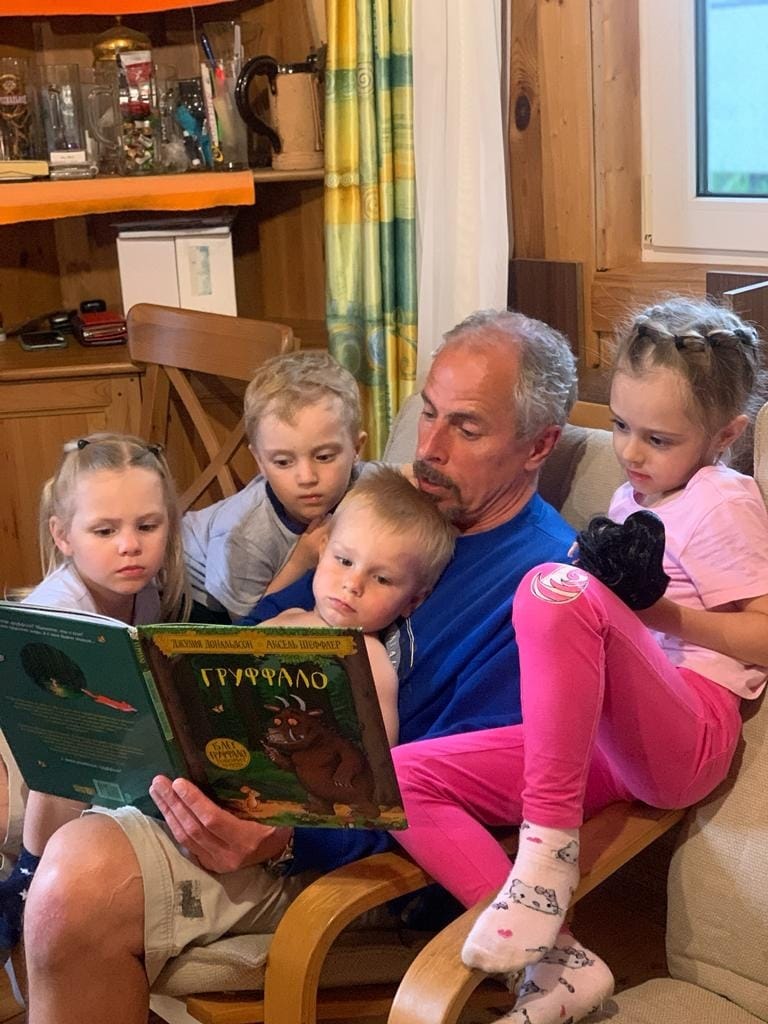 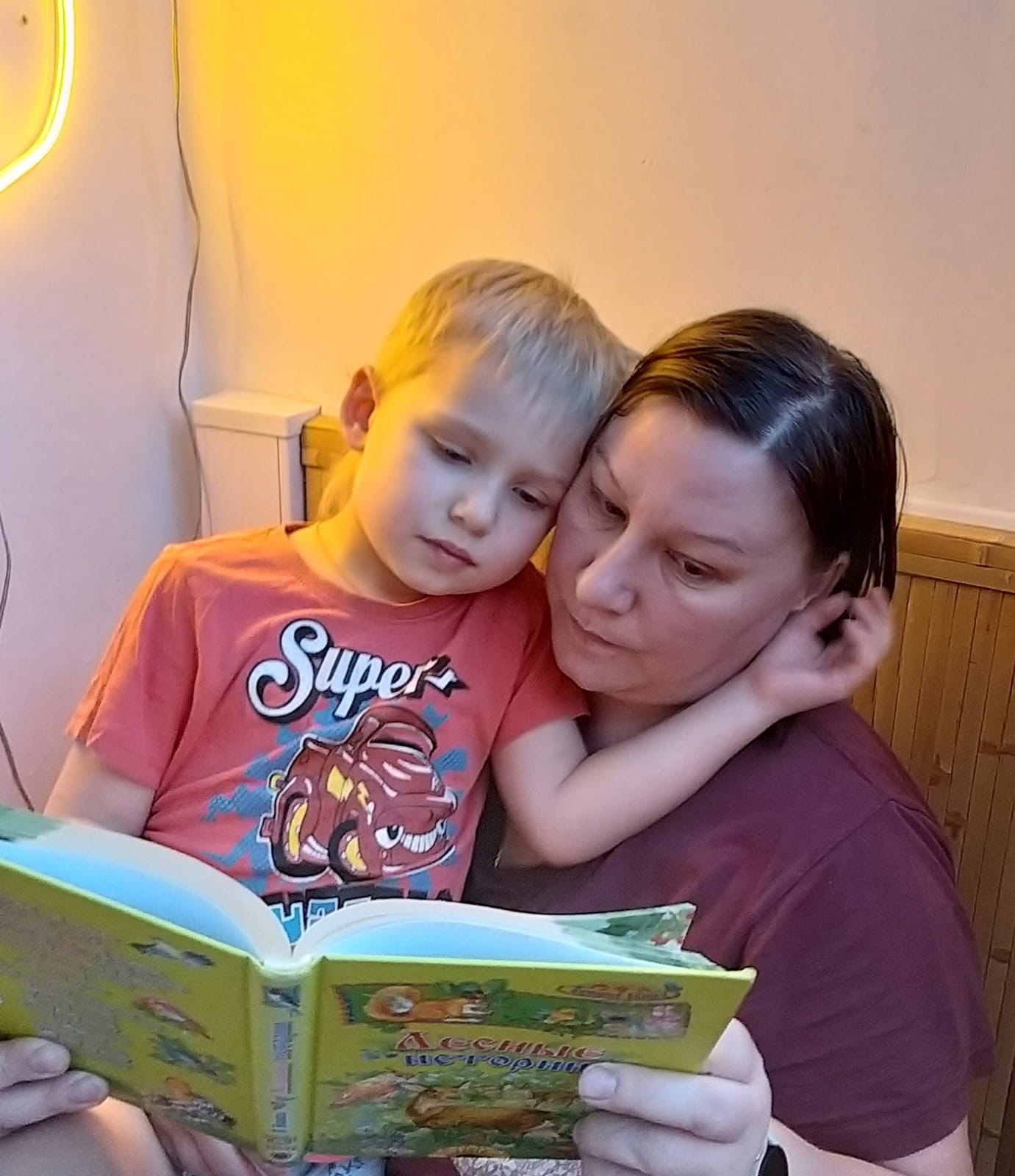 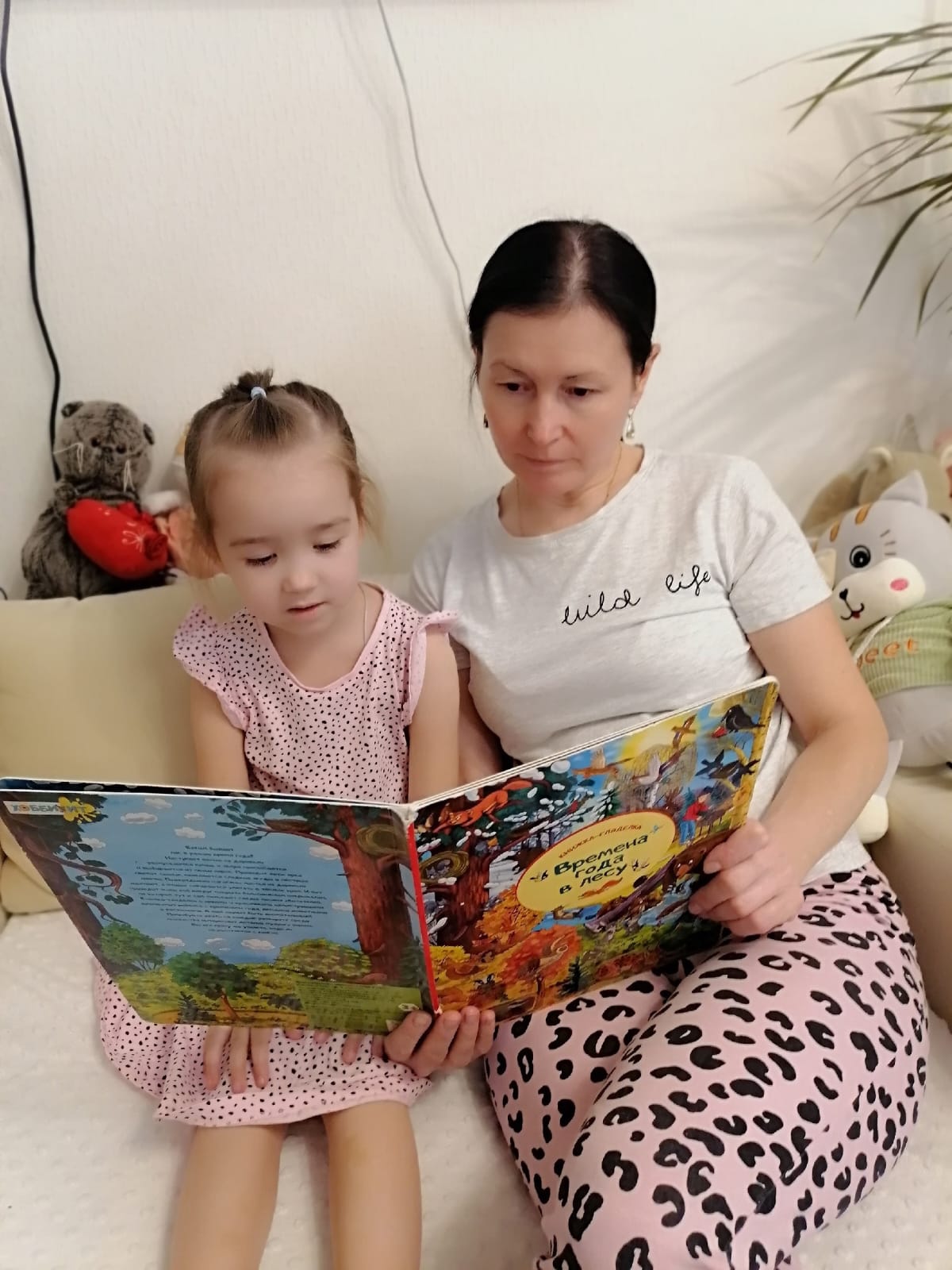 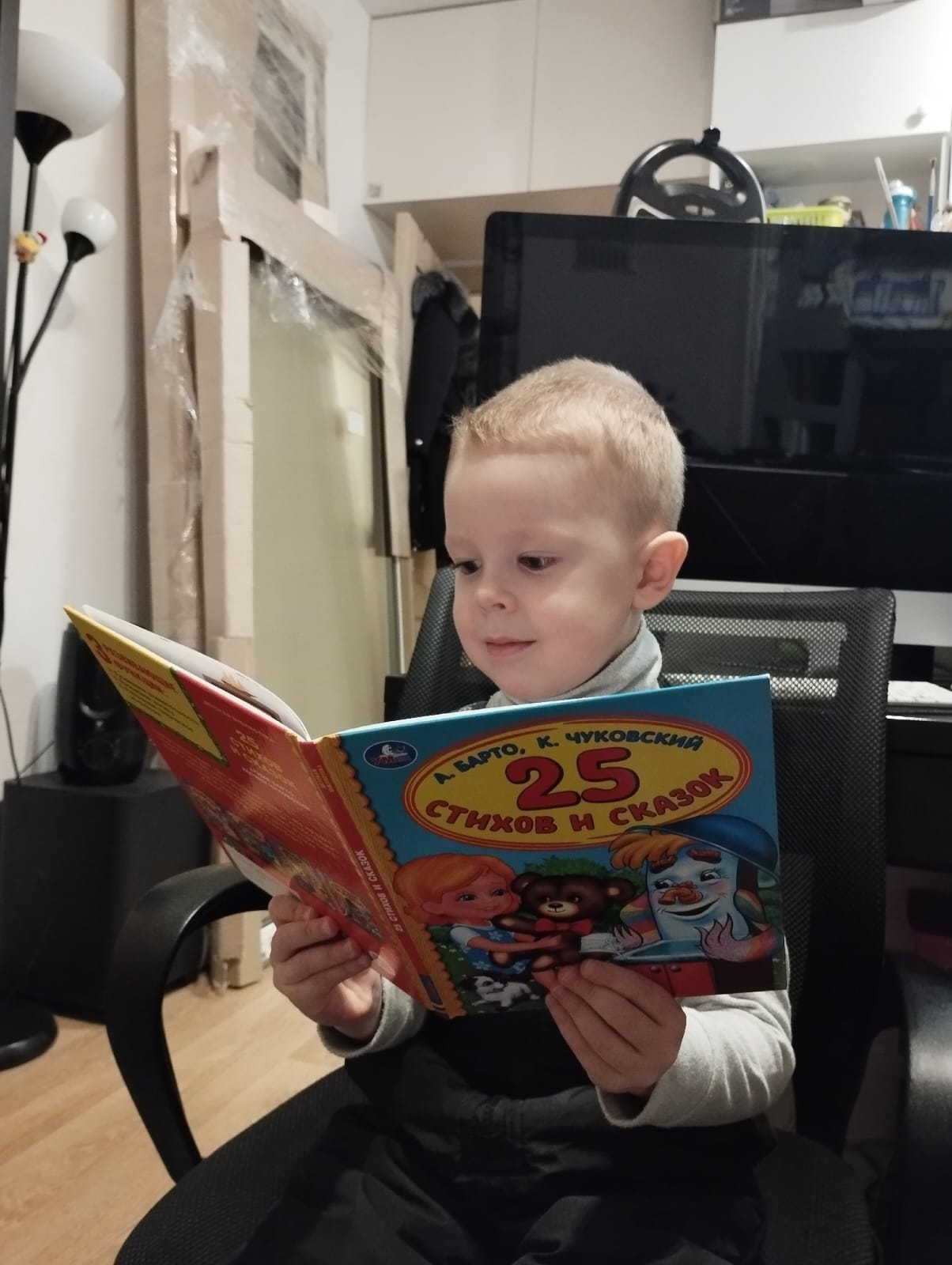 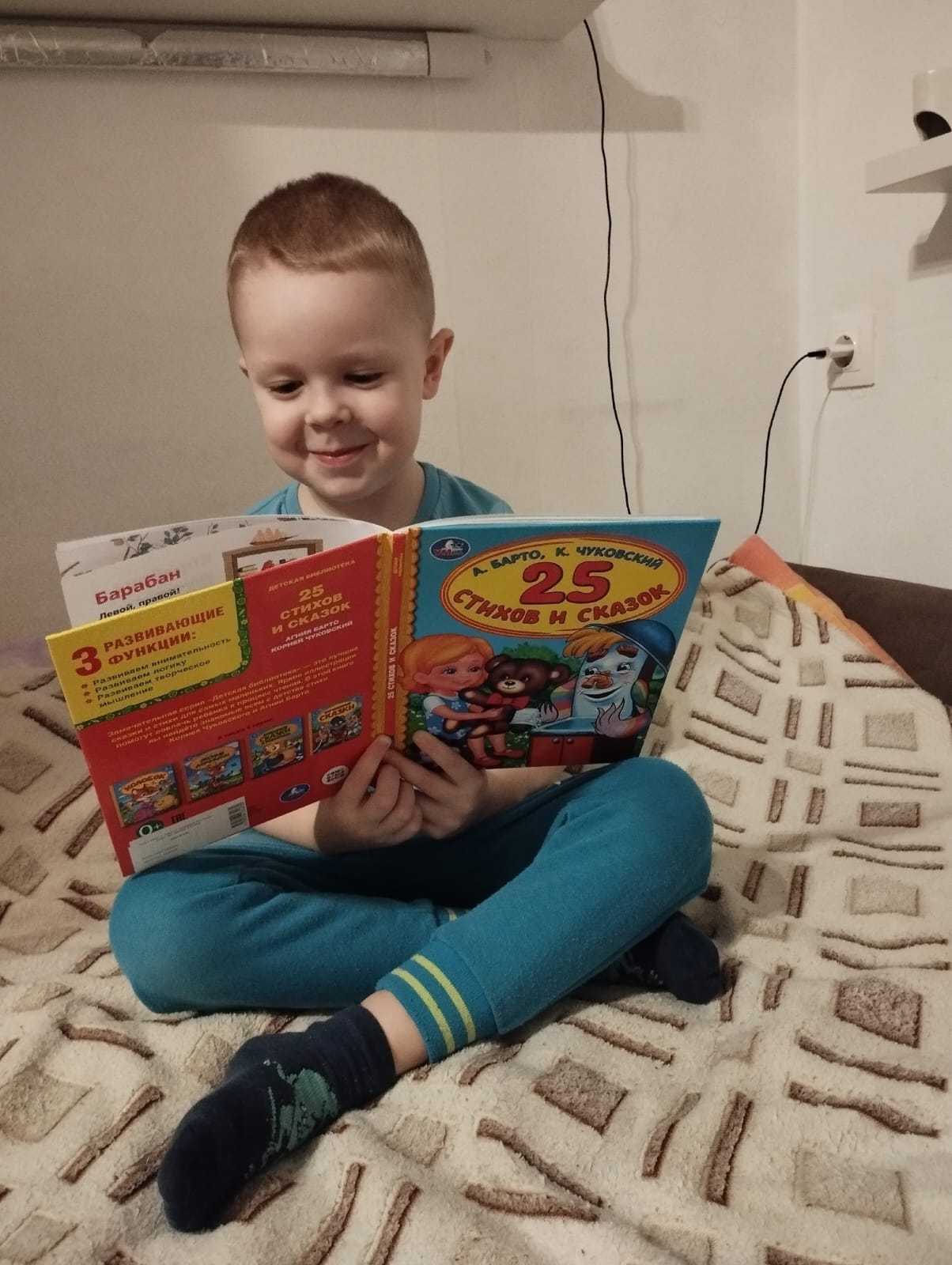 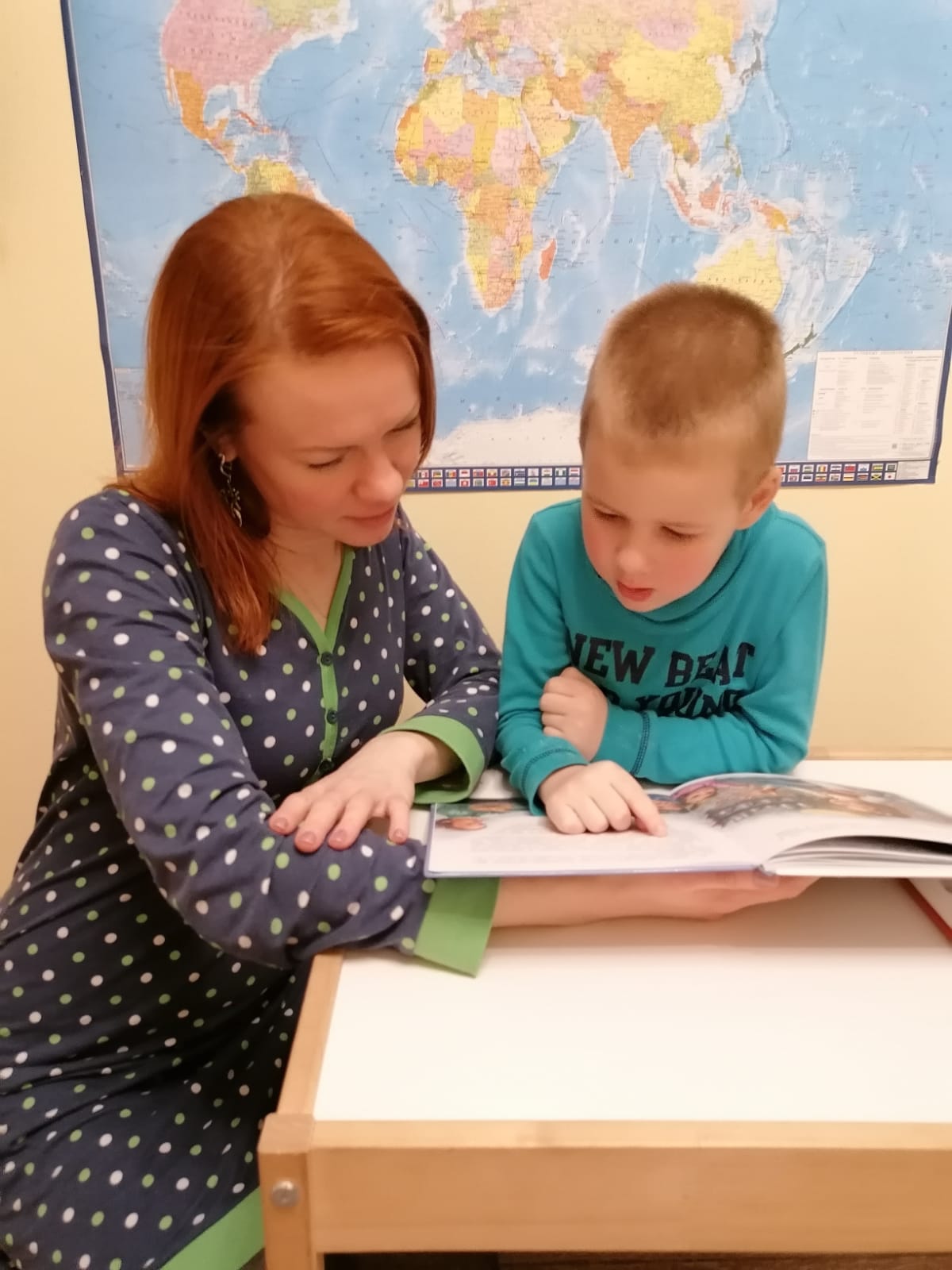 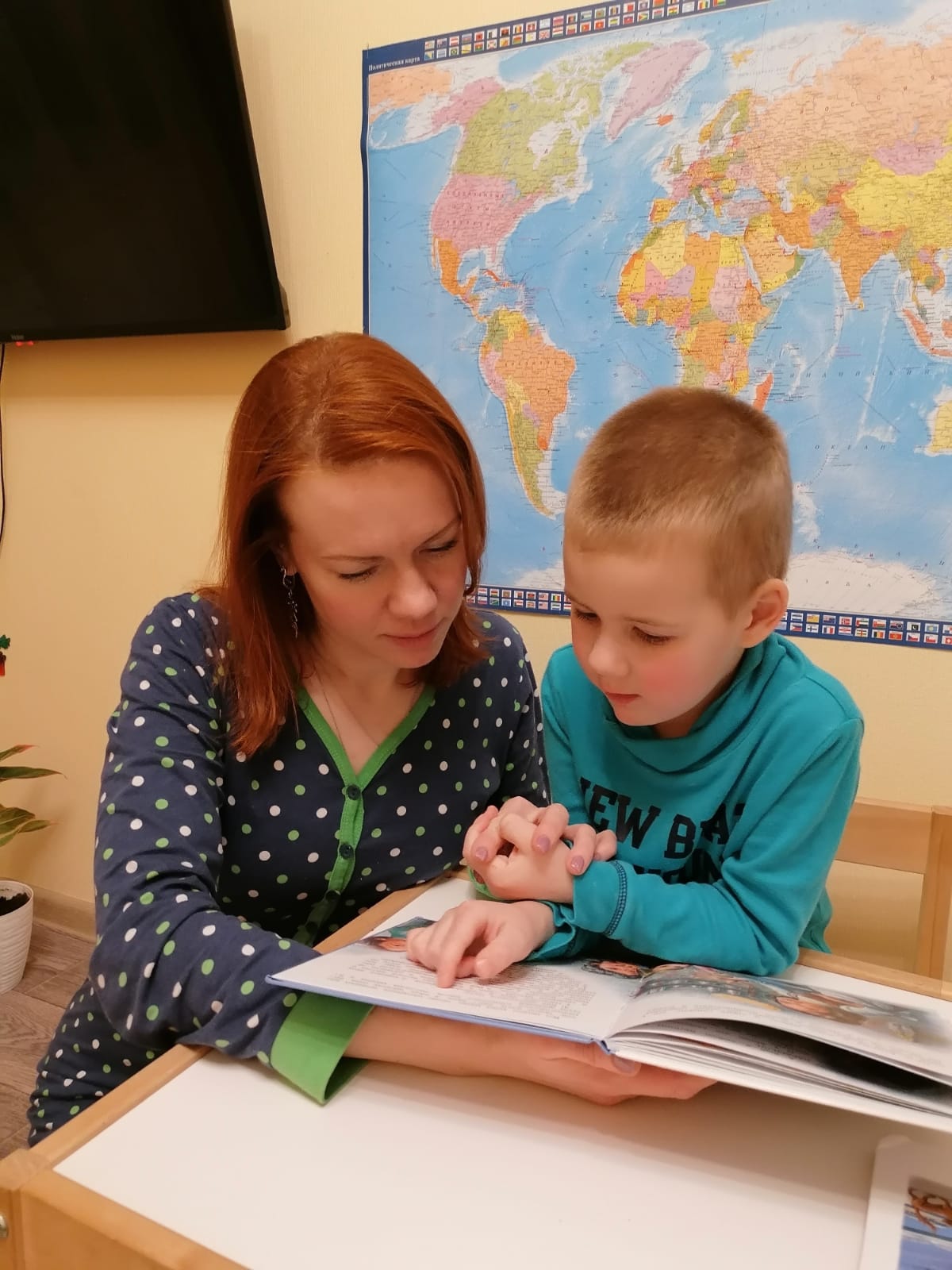 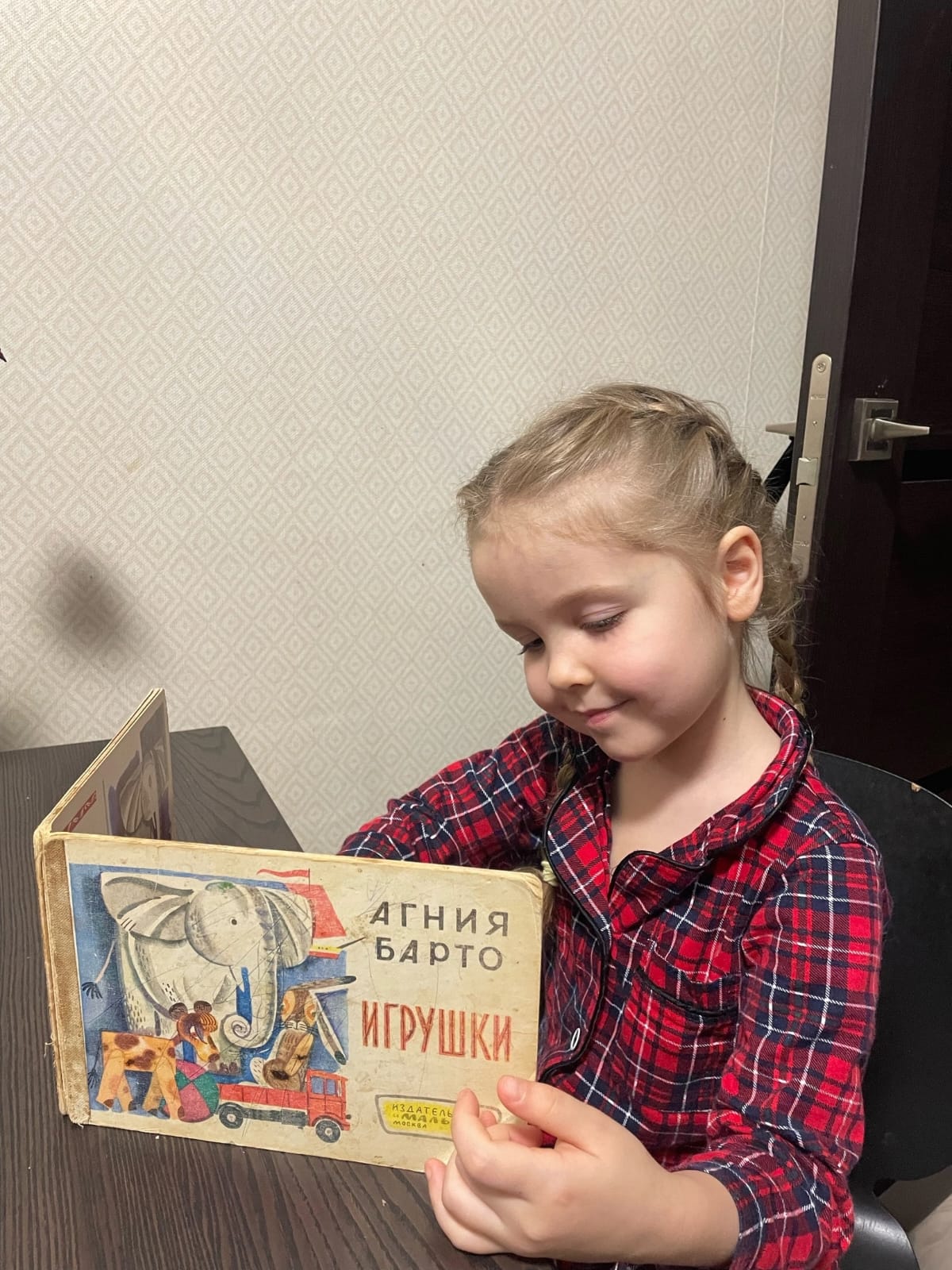 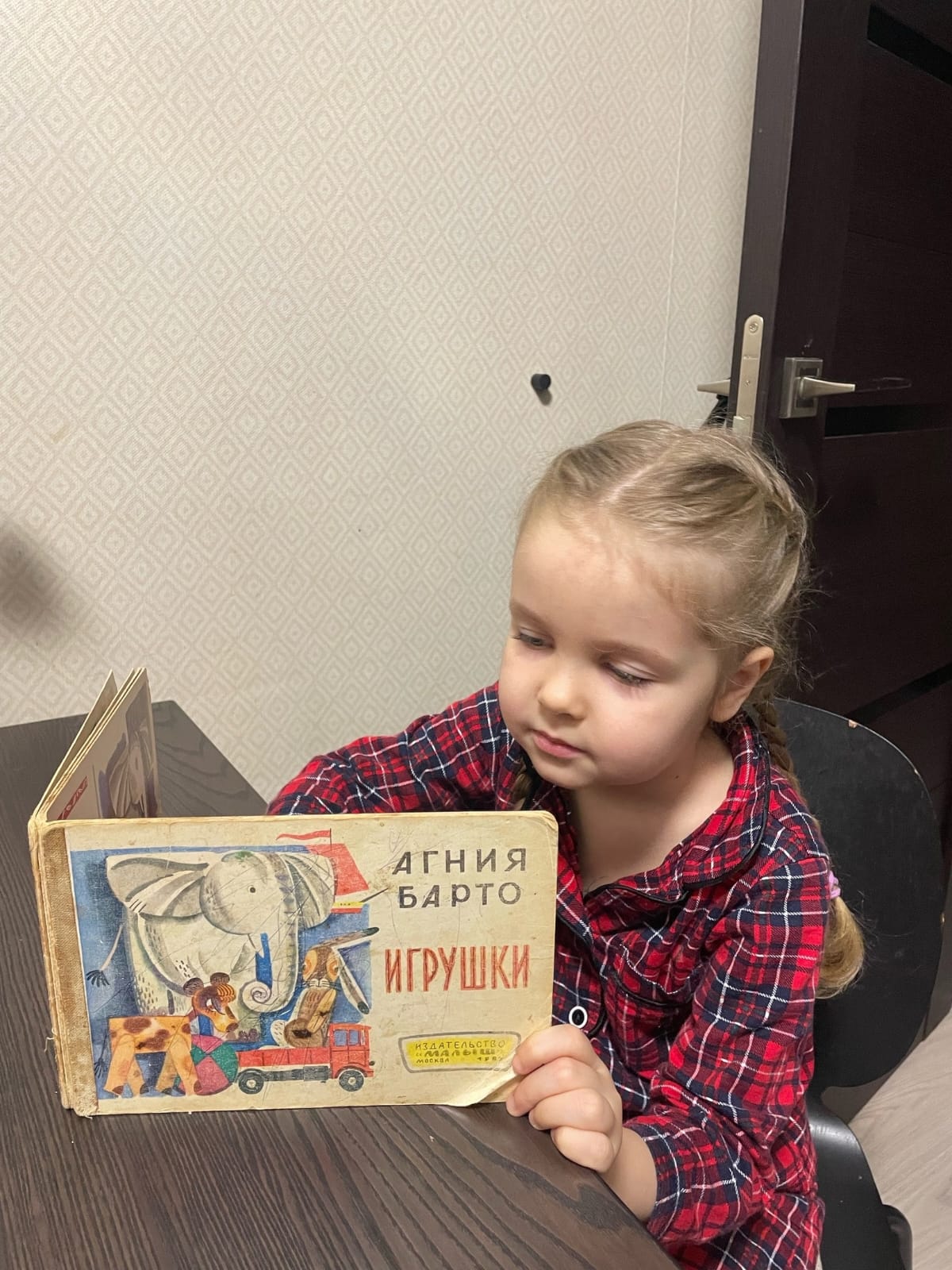 